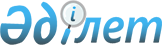 О структурах и форматах электронных копий декларации таможенной стоимости и формы корректировки таможенной стоимости и таможенных платежей
					
			Утративший силу
			
			
		
					Решение Комиссии таможенного союза от 18 октября 2010 года № 450. Утратило силу решением Коллегии Евразийской экономической комиссии от 12 ноября 2013 года № 254      Сноска. Решение утратило силу решением Коллегии Евразийской экономической комиссии от 12.11.2013 № 254 (вступает в силу с 01.04.2014).      Примечание РЦПИ!

      Предусмотрено изменение решениями Комиссии таможенного союза от 02.03.2011 № 560 (вступает в силу с 01.04.2011); от 19.05.2011 № 640 (вступает в силу с 01.07.2011); от 09.12.2011 № 871 (вступает в силу с 01.04.2012).      В целях реализации Решения Комиссии Таможенного союза от 20 сентября 2010 года № 376 «О порядках декларирования, контроля и корректировки таможенной стоимости товаров» Комиссия Таможенного союза решила:



      1. Утвердить:



      структуру и формат электронной копии декларации таможенной стоимости (формы ДТС-1 и ДТС-2.) (приложение № 1);



      структуру и формат электронной копии формы корректировки таможенной стоимости и таможенных платежей (формы КТС-1 и КТС-2) (приложение № 2).



      2. Таможенным службам обеспечить подготовку информационных систем таможенных служб государств - членов Таможенного союза для применения структур и форматов, утвержденных в пункте 1 настоящего Решения, не позднее 1 июля 2011 года.Члены Комиссии Таможенного союза:

УТВЕРЖДЕНЫ          

Решением Комиссии      

Таможенного союза      

от 18 ноября 2010 года № 450

             Структура и формат электронной копии декларации

               таможенной стоимости (формы ДТС-1 и ДТС-2.)      Сноска. Приложение 1 в редакции решения Коллегии Евразийской экономической комиссии от 16.05.2012 № 48.                                        2012 г.      1 Описание электронных форм документов      1.1 Перечень электронных форм документов       Список разработанных электронных форм документов приведен в Табл. 1.

Табл. 1. Список ЭД      1.2 Соглашения о стандартизации      Электронные формы документов формируются в XML-формате в соответствии со следующими стандартами:

      - "Extensible Markup Language (XML) 1.0 (Fouth Edition)" опубликованному в Интернет по адресу: http://www.w3.org/TR/REC-xml. 

      - "Namespaces in XML", опубликованному в Интернет по адресу: http://www.w3.org/TR/REC-xml-names. 

      - "XML Schema Part 1: Structures" и "XML Schema Part 2: Datatypes", опубликованным в Интернет по адресам http://www.w3.org/TR/xmlschema-1/ и http://www.w3.org/TR/xmlschema-2/.       1.2.1 Электронная копия ДТС.       Пространство имен:

      urn:customs.ru:Information:CustomsDocuments:DTSout_CU:5.0.7

      Префикс пространства имен:

      DTSout_CU

      Версия:

      5.0.7.0

      Импортируемые пространства имен:

      cat_ru: urn:customs.ru:CommonAggregateTypes:5.0.7

      catESAD_cu: urn:customs.ru:CUESADCommonAggregateTypesCust:5.0.7

      clt_ru: urn:customs.ru:CommonLeafTypes:5.0.7

      cltESAD_cu: urn:customs.ru:CUESADCommonLeafTypes:5.0.7

      cat_EDTS_cu: urn:customs.ru:CUESADDTSCommonAggregateTypes:5.0.7      1.2.1.1 Электронная копия ДТС. 

      (DTSout_CU)1.2.1.2 Локальные прикладные типы. 1.2.1.2 DTSout_CUFilledPersonType Определение:

      Сведения о лице, заполнившем ДТС.Наследует свойства типов:

      cat_EDTS_cu:DTSFilledPersonType1.2.1.2.2 GoodsCustomsCostType Определение:

      Таможенная стоимость по товару.Дочерние элементы:Родительские элементы:1.2.2 ДТС. Общие сложные типы. Пространство имен:

      urn:customs.ru:CUESADDTSCommonAggregateTypes:5.0.7Префикс пространства имен:

      cat_EDTS_cuВерсия:

      5.0.7.0Импортируемые пространства имен:

      cat_ru: urn:customs.ru:CommonAggregateTypes:5.0.7

      clt_ru: urn:customs.ru:CommonLeafTypes:5.0.7

      cltESAD_cu: urn:customs.ru:CUESADCommonLeafTypes:5.0.7

      catESAD_cu: urn:customs.ru:CUESADCommonAggregateTypesCust:5.0.71.2.2.1 AdditionalDataTypeОпределение: 

      Дополнительная информация, для которой не предусмотрено специальных элементов.Дочерние элементы:Родительские элементы:1.2.2.2 CostConfirmationDocumentType Определение:

Документы,подтверждающие заявленные сведения.Дочерние элементы:Родительские элементы:1.2.2.3 CU_CalculationChoiceTypeОпределение: Дочерние элементы:Родительские элементы:1.2.2.4 DTS_CUCustomsCostCalculationType Определение:

      Расчет таможенной стоимости.Дочерние элементы:Родительские элементы:1.2.2.5 DTSAdditionalPaymentsTypeОпределение: 

      Платежи за использование интеллектуальной собственности и условия передачи части дохода продавцу. гр.9.Дочерние элементы:Родительские элементы:1.2.2.6 DTSBuyerSellerDependenceType Определение:

      Взаимосвязь между покупателем и продавцом. гр.7.Дочерние элементы:Родительские элементы:1.2.2.7 DTSCurrencyPaymentType Определение:

      Информация по сумме оплаты в валюте.Дочерние элементы:Родительские элементы:1.2.2.8 DTSFilledPersonType Определение:

      Дата заполнения и лицо, заполнившее ДТС.Наследует свойства типов:

      catESAD_cu:ESADFilledPersonTypeЯвляется основой для типов:

      DTSin:DTSinFilledPersonType

      DTSout:DTSoutFilledPersonType

      DTSout_CU:DTSout_CUFilledPersonTypeДочерние элементы:1.2.2.9 DTSMethod1TypeОпределение:

      Подробности расчета таможенной стоимости по ДТС-1 методу 1; ДТ-2 метод 6 на основе метода 1Родительские элементы:1.2.2.10 DTSMethod236TypeОпределение:

      Подробности расчета таможенной стоимости по методу по стоимости сделки с идентичными или с однородными товарами и (или) резервному методу на их основе (2,3,6)Дочерние элементы:Родительские элементы:1.2.2.11 DTSMethod46TypeОпределение: 

      Подробности расчета таможенной стоимости по методу вычитания и (или) резервному методу на его основе (4,6)Дочерние элементы:Родительские элементы:1.2.2.12 DTSMethod56TypeОпределение: 

      Подробности расчета таможенной стоимости по методу сложения и (или) резервному методу на его основе (5,6)Дочерние элементы:1.2.2.13 DTSPresentedDocumentsTypeОпределение:

      Представленные документы.Наследует свойства типов:

      cat_ru:DocumentBaseTypeДочерние элементы:Родительские элементы:1.2.2.14 DTSSellingLimitationTypeОпределение: 

      Ограничения на пользование товарами и обязательства при продаже товаров. гр.8.Родительские элементы:1.2.2.15 DTSSupplementaryQuantityType Определение:

      Количество в дополнительной единице измеренияДочерние элементы:Родительские элементы:1.2.2.16 Method1AdditionalSumType Определение:

      Дополнительные начисления. Гр. Б (13-20)Дочерние элементы:Родительские элементы:1.2.2.17 Method1CalculationBasisTypeОпределение: 

      Основа расчета таможенной стоимости по методу 1. Гр. А (11, 12)Дочерние элементы:Родительские элементы:1.2.2.18 Method1DeductionTypeОпределение:

      Вычеты: Расходы в национальной валюте, которые включены в А. (гр. В 21-24)Дочерние элементы:Родительские элементы:1.2.2.19 Method2BasisTypeОпределение: 

      Основа расчета таможенной стоимости по методу 2,3,6. Гр. А (11)Родительские элементы:1.2.2.20 Method2DealCorrectType Определение:

      Корректировка стоимости сделки. Гр. Б (12-17)Дочерние элементы:Родительские элементы:1.2.2.21 Method46BasisTypeОпределение: 

      Основа для расчета таможенной стоимости по методу 4,6 гр. А (11)Дочерние элементы:Родительские элементы:1.2.2.22 Method46DeductionType Определение:

      Вычеты сумм, которые вошли в раздел А гр. Б (12-16)Дочерние элементы:Родительские элементы:1.2.2.23 Method56BasisType Определение:

      Основа расчета для метода 5,6Дочерние элементы:Родительские элементы:1.2.2.24 ReasonApplyMethodTypeОпределение: 

      Причина, по которой предшествующие методы определения стоимости не применимы.Дочерние элементы:Родительские элементы:

УТВЕРЖДЕНЫ         

Решением Комиссии      

Таможенного союза      

от 18 ноября 2010 года № 450

               Структура и формат электронной копии формы

            корректировки таможенной стоимости и таможенных

                     платежей (формы КТС-1 и КТС-2)      Сноска. Приложение 2 в редакции решения Коллегии Евразийской экономической комиссии от 16.05.2012 № 48.1 Описание электронных форм документов1.1 Перечень электронных форм документов Список разработанных электронных форм документов приведен в Табл. 1.

Табл. 1. Список ЭД 1.2 Соглашения о стандартизацииЭлектронные формы документов формируются в XML-формате в соответствии со следующими стандартами:

      - "Extensible Markup Language (XML) 1.0 (Fouth Edition)" опубликованному в Интернет по адресу: http://www.w3.org/TR/REC-xml. 

      - "Namespaces in XML", опубликованному в Интернет по адресу: http://www.w3.org/TR/REC-xml-names. 

      - "XML Schema Part 1: Structures" и "XML Schema Part 2: Datatypes", опубликованным в Интернет по адресам http://www.w3.org/TR/xmlschema-1/ и http://www.w3.org/TR/xmlschema-2/. 1.2.1 Электронная копия формы корректировки таможенной стоимости и таможенных платежей. Пространство имен:

urn:customs.ru:Information:CustomsDocuments:KTSout_CU:5.0.7Префикс пространства имен:

KTSout_CUВерсия:

5.0.7.0Импортируемые пространства имен:

catESAD_cu: urn:customs.ru:CUESADCommonAggregateTypesCust:5.0.7

cltESAD_cu: urn:customs.ru:CUESADCommonLeafTypes:5.0.7

cat_ru: urn:customs.ru:CommonAggregateTypes:5.0.7

clt_ru: urn:customs.ru:CommonLeafTypes:5.0.7

catEKTS_cu: urn:customs.ru:CUEKTSCommonAggregateTypes:5.0.71.2.1.1 Электронная копия формы корректировки таможенной стоимости и таможенных платежей. (KTSout_CU)1.2.1.2 Локальные прикладные типы. 1.2.1.2.1 CustomsRepresCertificateTypeОпределение:

      Документ, свидетельствующий о включении лица в Реестр таможенных представителей.Наследует свойства типов:

cat_ru:DocumentBaseTypeДочерние элементы:Родительские элементы:1.2.1.2.2 KTSCUConsigneeTypeОпределение:

      Сведения о получателе товаров.Наследует свойства типов:

      cat_ru:CUOrganizationTypeДочерние элементы:Родительские элементы:1.2.1.2.3 KTSCUConsignorTypeОпределение:

      Сведения об отправителе товаров.Наследует свойства типов:

      cat_ru:CUOrganizationTypeДочерние элементы:Родительские элементы:1.2.1.2.4 KTSCUDeclarantTypeОпределение:

      Сведения о декларанте товаров.Наследует свойства типов:

      cat_ru:CUOrganizationTypeДочерние элементы:Родительские элементы:1.2.1.2.5 KTSout CUGoodsItemTypeОпределение:

      КТС. Сведения о корректируемых товарах.Наследует свойства типов:

      catEKTS_cu:KTSGoodsItemTypeДочерние элементы:Родительские элементы:1.2.1.2.6 KTSout_CUGoodsShipmentType Определение:

      КТС. Внешний формат. Сведения о товарной партии.Наследует свойства типов:

      catEKTS_cu:KTSGoodsShipmentTypeДочерние элементы:Родительские элементы:1.2.1.2.7 KTSout_FilledPersonTypeОпределение:

      Сведения о лице, заполнившем декларациюНаследует свойства типов:

      catESAD_cu:ESADFilledPersonTypeДочерние элементы:Родительские элементы:1.2.1.2.8 KTSoutPresentedDocumentsTypeОпределение:

      КТС. Представленные документы.Наследует свойства типов:

      catESAD_cu:CUESADPresentedDocumentsTypeДочерние элементы:Родительские элементы:1.2.2 КТС. Общие сложные типы. Пространство имен:

      Urn:customs.ru:CUEKTSCommonAggregateTypes:5.0.7Префикс пространства имен:

      catEKTS_cuВерсия:

      5.0.7.0Импортируемые пространства имен:

      cat_ru: urn:customs.ru:CommonAggregateTypes:5.0.7

      clt_ru: urn:customs.ru:CommonLeafTypes:5.0.7

      catESAD_cu: urn:customs.ru:CUESADCommonAggregateTypesCust:5.0.7

      cltESAD_cu: urn:oustoms.ru:CUESADCoшmonLeafTypes:5.0.71.2.2.1 Adjustment2TypeCodeType Определение:

      Тип корректировки - блок 2Дочерние элементы:1.2.2.2 CUKTSCustomsPaymentCalculationType Определение:

      КТС. Исчисление таможенных платежей.Наследует свойства типов:

      catESAD_cu:CUCustomsPaymentCalculationTypeДочерние элементы:1.2.2.3 KTSContractTermsTypeОпределение:

      КТС - Сведения об условиях поставки, валюте и общей стоимости. (гр. 20, 22,23,24)Наследует свойства типов:

      catESAD_cu:ContractCostType1.2.2.4 KTSGoodsItemType Определение:

      КТС. Сведения о корректируемом товаре.Наследует свойства типов:

      catESAD_cu:CUESADGoodsItemTypeЯвляется основой для типов:

      KTSin:KTSinGoodsItemType

      KTSout:KTSoutGoodsItemType

      KTSout_CU:KTSout_CUGoodsItemTypeДочерние элементы:1.2.2.5 KTSGoodsShipmentTypeОпределение:

      КТС. Общие сведения о товарной партии.Является основой для типов:

      KTSin:KTSinGoodsShipmentType

      KTSout:KTSoutGoodsShipmentType

      KTSout_CU:KTSout CUGoodsShipmentTypeДочерние элементы:1.2.2.6 KTSPaymentDocumentType Определение:

      Платежный документНаследует свойства типов:

      cat_ru:DocumentBaseTypeДочерние элементы:1.2.2.7 KTSPaymentsReCalcType Определение:

      Перерасчет платежейДочерние элементы:
					© 2012. РГП на ПХВ «Институт законодательства и правовой информации Республики Казахстан» Министерства юстиции Республики Казахстан
				От Республики

БеларусьОт Республики

КазахстанОт Российской

ФедерацииА. КобяковУ. ШукеевИ. Шувалов№Код документаНазвание документаXML- документПространство имен11006112EЭлектронная копия ДТСDTSout_CUDTSout_CU:

urn:customs.ru:Information:CustomsDocuments:DTSout_CU:5.0.7ЭлементЭлементЭлементЭлементЭлементЭлементЭлементОписание элементаТипОписание типаМн.DTSout_CUDTSout_CUDTSout_CUDTSout_CUDTSout_CUDTSout_CUDTSout_CUКорневой элемент ЭД "Электронная копия ДТС. "DTSout_CUTypeСоставной тип. Реквизиты ЭД "Электронная копия ДТС. "[1]DocumentModelDDocumentModelDDocumentModelDDocumentModelDDocumentModelDDocumentModelDИдентификатор вида документа (код документа по Альбому форматов)clt_ ru:DocumentModeIDTypeИдентификатор. Идентификатор вида документа (код документа по Альбому форматов). До 30 символов. Текстовый.[1]1.cat_ru:DocumentIDcat_ru:DocumentIDcat_ru:DocumentIDcat_ru:DocumentIDcat_ru:DocumentIDcat_ru:DocumentIDУникальный идентификатор документаclt_ru:DocumentIDTypeИдентификатор. Текстовая строка. До 36 символов.[1]2.cat_ru:RefDocumentIDcat_ru:RefDocumentIDcat_ru:RefDocumentIDcat_ru:RefDocumentIDcat_ru:RefDocumentIDcat_ru:RefDocumentIDУникальный идентификатор исходного документаclt_ru:DocumentIDTypeИдентификатор. Текстовая строка. До 36 символов.[0..1]3.AdditionalSheetNumberAdditionalSheetNumberAdditionalSheetNumberAdditionalSheetNumberAdditionalSheetNumberAdditionalSheetNumberКоличество дополнительных листов.clt_ru:Count3TypeЧисло. Порядковый номер. От 1 до 3 цифр.[1]4.GTDDocumentIDGTDDocumentIDGTDDocumentIDGTDDocumentIDGTDDocumentIDGTDDocumentIDУникальный идентификатор ДТ. Используется для привязки к ДТ при представлении ДТС.clt_ru:DocumentIDTypeИдентификатор. Текстовая строка. До 36 символов.[0..1]5.CurrencyDateCurrencyDateCurrencyDateCurrencyDateCurrencyDateCurrencyDateДата применения курса валюты.clt_ru:DateCustTypeДата. Дата в формате YYYY-MM- DD. По стандарту формат ISO 8601.[1]6.CurrencyCodeCurrencyCodeCurrencyCodeCurrencyCodeCurrencyCodeCurrencyCodeБуквенный код национальной валюты в соответствии с Классификатором валют.clt_ru:CurrencyA3CodeTypeКод валюты alpha-3. 3 символа. Текстовый.[1]7.CurrencyRateCurrencyRateCurrencyRateCurrencyRateCurrencyRateCurrencyRateКурс доллара США к национальной валютеclt_ru:CurrencyRateTypeКурс валюты. Всего 11 цифр. До 4 знаков после запятой.[1]8.ElectronicDocumentSignElectronicDocumentSignElectronicDocumentSignElectronicDocumentSignElectronicDocumentSignElectronicDocumentSignПризнак использования ДТС в форме электронного документа. ЭД.clt_ru:Code2TypeКод. Символьная строка (буквы, цифры, знаки) используемая для краткого (и/или независимого от языка)представления или замены определенных значений или текстовых свойств. 2 символа[0..1]9.CurrencyQuantityCurrencyQuantityCurrencyQuantityCurrencyQuantityCurrencyQuantityCurrencyQuantityКоличество единиц валюты, для которой указан курс для РБclt_ru:Count6TypeЧисло. Порядковый номер. От 1 до 6 цифр.[0..1]10.FormDTSFormDTSFormDTSFormDTSFormDTSFormDTSФорма ДТС: 1 - ДТС-1; 2 - ДТС-2clt_ru:DigitalIndicatorTypeЧисло. Индикатор. От -9 до 9.[1]11.CustomsCostMethodCodeCustomsCostMethodCodeCustomsCostMethodCodeCustomsCostMethodCodeCustomsCostMethodCodeCustomsCostMethodCodeНомер метода (заполняется в соответствии с классификатором методов определения таможенной стоимости товаров, помещаемых под таможенные режимы, применяемые к ввозимым и вывозимым товарам. В случае применения разных методов, указывается ""'-разные)cltESAD_cu:CustomsCostAppra iseMethodTypeКод метода определения таможенной стоимости. 1 символ.[1]12.BaseMethodCodeBaseMethodCodeBaseMethodCodeBaseMethodCodeBaseMethodCodeBaseMethodCodeНомер базового метода (заполняется при определении таможенной стоимости по методам 6)clt_ru:LetterIndicatorTypeКод. 1 символ. Текстовый.[0..1]13.DTSoutSellerDTSoutSellerDTSoutSellerDTSoutSellerDTSoutSellerDTSoutSellerСведения о продавце.гр 1cat_ru:CUOrganizationTypeСоставной тип. Сведения об организации.[1]13.1.cat_ru:OrganizationNamecat_ru:OrganizationNamecat_ru:OrganizationNamecat_ru:OrganizationNamecat_ru:OrganizationNameНаименование организации / ФИО физического лицаclt_ru:NameTypeНаименование субъекта. Организация, ФИО. До 150 символов. Текстовый.[0..1]13.2.cat_ru:ShortNamecat_ru:ShortNamecat_ru:ShortNamecat_ru:ShortNamecat_ru:ShortNameКраткое наименование организации.clt_ru:ShortNameTypeКраткое наименование организации. До 120 символов. Текстовый.[0..1]13.3.cat_ru:OrganizationLanguagecat_ru:OrganizationLanguagecat_ru:OrganizationLanguagecat_ru:OrganizationLanguagecat_ru:OrganizationLanguageКод языка для заполнения наименованияclt_ru:LanguageCodeTypeКод языка alpha-2 в стандарте ISO 639-1. 2 символа. Текстовый[0..1]13.4.cat_ru:cat_ru:cat_ru:cat_ru:cat_ru:cat_ru:OrganizationChoiceTy peСоставной тип. Choice OrganizationChoice[0..1]13.4.1.cat_ru:RFOrganizationFeaturescat_ru:RFOrganizationFeaturescat_ru:RFOrganizationFeaturescat_ru:RFOrganizationFeaturesСведения об организации. Особенности Российской Федерацииcat_ru:RFOrganizationFeatur esTypeСоставной тип. Сведения об организации. Особенности Российской Федерации[1]13.4.1.1.Cat_ru:OGRNCat_ru:OGRNCat_ru:OGRNОГРН/ОГРНИП. Основной государственный регистрационный номер.clt_ru:OGRNIDTypeИдентификатор. Основной государственный регистрационный номер (ОГРН) индивидуального предпринимателя или организации. 15 или 13 символов. Числовой.[0..1]13.4.1.2.Cat_ru:INNCat_ru:INNCat_ru:INNИНН - Индивидуальный номер налогоплательщика.clt_ru:INNIDTypeИндивидуальный номер налогоплательщика в соответствии с национальной системой кодирования (в РФ для юр. лиц - 10 цифр, для физ. лиц - 12 цифр ). От 10 до 12 символов. Числовой.[0..1]13.4.1.3.Cat_ru:KPPCat_ru:KPPCat_ru:KPPКПП - Код причины постановки на учет.clt_ru:KPPCodeTypeКод причины постановки на налоговый учет. 9 символов. Числовой[0..1]13.4.2.Cat_ru: RKOrganizationFeaturesCat_ru: RKOrganizationFeaturesCat_ru: RKOrganizationFeaturesCat_ru: RKOrganizationFeaturesСведения об организации. Особенности Республики Казахстанcat_ru:RKOrganizationFeatur esTypeСоставной тип. Сведения об организации. Особенности Республики Казахстан[1]13.4.2.1.Cat_ru:BINCat_ru:BINCat_ru:BINБизнес-идентификационный номер(БИН)clt_ru:BINTypeБизнес-идентификационный номер (БИН) Республика Казахстан. 12 символов Текстовый.[0..1]13.4.2.2.Cat_ru:IINCat_ru:IINCat_ru:IINИндивидуальный идентификационный номер (ИИН)clt_ru:IINTypeИндивидуальныйидентификационный номер (ИИН) Республика Казахстан. 12 символов Текстовый..[0..1]13.4.2.3.cat_ru:ITNcat_ru:ITNcat_ru:ITNИдентификационный таможенный номер(ИТН)cat_ru:ITNKZTypeСоставной тип.Идентификационный таможенный номер (ИТН) Республика Казахстан.[0..1]*.1.cat_ru:CategoryCodecat_ru:CategoryCodeКатегория лица. Двухзначный цифровой код категории лица согласно учредительным документам или свидетельству о регистрации в качестве индивидуального предпринимателя.clt_ru:Code2TypeКод. Символьная строка (буквы, цифры, знаки) используемая для краткого (и/или независимого от языка)представления или замены определенных значений или текстовых свойств. 2 символа[1]* 2cat_ru:KATOCodecat_ru:KATOCodeКод КАТО. Двухзначный код КАТО в соответствии с Классификатором кодов административноҒтерриториальных объектовclt_ru:Code2TypeКод. Символьная строка (буквы, цифры, знаки) используемая для краткого (и/или независимого от языка)представления или замены определенных значений или текстовых свойств. 2 символа[1]*.3.cat_ru:RNNcat_ru:RNNРНН. Регистрационный налоговый номер, присваиваемый налоговыми органами Республики Казахстанclt_ru:RNNIDTypeИдентификатор. Регистрационный номер налогоплательщика в соответствии с национальной системой кодирования. 12 символов. Текстовый[1]*.4.cat_ru:ITNReservcat_ru:ITNReservРезерв для ИТНclt_ru:ITNReservTypeИдентификатор. Резервное поле для ИТН. от 1 до 36 символов. Текстовый[0..1]13.4.3.cat_ru:RBOrganizationFeaturescat_ru:RBOrganizationFeaturescat_ru:RBOrganizationFeaturescat_ru:RBOrganizationFeaturesСведения об организации. Особенности Республики Беларусьcat_ ru:RBOrganizationFeatur esTypeСоставной тип. Сведения об организации. Особенности Республики Беларусь[1]13.4.3.1.cat_ru:UNPcat_ru:UNPcat_ru:UNPУчетный номер плательщика (УНП)clt_ru:UNPTtypeУчетный номер плательщика (УНП) Республика Беларусь 9 символов Текстовый[0..1]13.4.3.2.cat_ru:RBIdentificationNum bercat_ru:RBIdentificationNum bercat_ru:RBIdentificationNum berИдентификационный номер физического лицаclt_ ru:CodeVariable14TypeКод. Символьная строка (буквы, цифры, знаки) используемая для краткого (и/или независимого от языка)представления или замены определенных значений или текстовых свойств. От 1 до 14 символов[0..1]13.5.cat_ru:Addresscat_ru:Addresscat_ru:Addresscat_ru:Addresscat_ru:AddressАдрес организации.cat_ru:AddressTypeСоставной тип. Адрес организации / физического лица[0..1]13.5.1.cat_ru:PostalCodecat_ru:PostalCodecat_ru:PostalCodecat_ru:PostalCodeПочтовый индекс.clt_ru:PostalCodeTypeПочтовый индекс, введенный почтовой службой для сортировки и доставки корреспонденции. От 1 до 9 символов. Текстовый.[0..1]13.5.2.cat_ru:CountryCodecat_ru:CountryCodecat_ru:CountryCodecat_ru:CountryCodeБуквенный код страны в соответствии с Классификатором стран мира.clt_ ru:CountryA2CodeTypeКод страны alpha-2 (две буквы латинского алфавита). 2 символа. Текстовый.[0..1]13.5.3.cat_ru:CounryNamecat_ru:CounryNamecat_ru:CounryNamecat_ru:CounryNameКраткое название страны в соответствии с Классификатором стран мира.clt_ru:CountryNameTypeНаименование страны. До 40 символов. Текстовое.[0..1]13.5.4.cat_ru:Regioncat_ru:Regioncat_ru:Regioncat_ru:RegionОбласть (регион, штат, провинция и т.п.)clt_ru:RegionTypeНаименование региона страны (регион, область, штат и т.п.) от 1 до 50 символов. Текстовый.[0..1]13.5.5.cat_ru:Citycat_ru:Citycat_ru:Citycat_ru:CityНаселенный пункт.clt_ru:CityNameTypeНазвание населенного пункта. До 35 символов. Текстовый.[0..1]13.5.6.cat_ru:StreetHousecat_ru:StreetHousecat_ru:StreetHousecat_ru:StreetHouseУлица, номер дома, номер офиса.clt_ru:StreetHouseTypeНазвание улицы и номер дома. До 50 символов. Текстовый.[0..1]13.6.cat_ru:IdentityCardcat_ru:IdentityCardcat_ru:IdentityCardcat_ru:IdentityCardcat_ru:IdentityCardДокумент, удостоверяющий личность.cat_ ru:IdentityCardTypeСоставной тип. Документ, удостоверяющий личность[0..1]13.6.1.cat_ru:IdentityCardCodecat_ru:IdentityCardCodecat_ru:IdentityCardCodecat_ru:IdentityCardCodeКод вида документа, удостоверяющего личность. для РФclt_ ru:IdentityCardCodeTypeКод вида документа, удостоверяющего личность. 2 символа. Текстовый.[0..1]13.6.2.cat_ru:IdentityCardNamecat_ru:IdentityCardNamecat_ru:IdentityCardNamecat_ru:IdentityCardNameКраткое наименование документа удостоверяющего личность.clt_ ru:IdentityCardNameTypeКод. Краткое наименование документа, удостоверяющего личность. До 15ти символов. Текстовый.[0..1]13.6.3.cat_ru:IdentityCardSeriescat_ru:IdentityCardSeriescat_ru:IdentityCardSeriescat_ru:IdentityCardSeriesСерия документа, удостоверяющего личность.clt_ ru:IdentityCardSeriesTy peСерия документа, удостоверяющего личность. До 11символов. Текстовый.[0..1]13.6.4.cat_ru:IdentityCardNumbercat_ru:IdentityCardNumbercat_ru:IdentityCardNumbercat_ru:IdentityCardNumberНомер документа, удостоверяющего личностьclt_ ru:IdentityCardNumberTy peНомер документа, удостоверяющего личность. До 25 символов. Текстовый.[0..1]13.6.5.cat_ru:IdentityCardDatecat_ru:IdentityCardDatecat_ru:IdentityCardDatecat_ru:IdentityCardDateДата выдачи документа, удостоверяющего личность.clt_ru:DateCustTypeДата. Дата в формате YYYY-MM- DD. По стандарту формат ISO 8601.[0..1]13.6.6.cat_ru:OrganizationNamecat_ru:OrganizationNamecat_ru:OrganizationNamecat_ru:OrganizationNameНаименование организации, выдавшей документclt_ru:NameTypeНаименование субъекта. Организация, ФИО. До 150 символов. Текстовый.[0..1]14.DTSoutBuyerDTSoutBuyerDTSoutBuyerDTSoutBuyerDTSoutBuyerDTSoutBuyerСведения о покупателе.гр 2аcat_ ru:CUOrganizationTypeСоставной тип. Сведения об организации.[1]14.1.cat_ru:OrganizationNamecat_ru:OrganizationNamecat_ru:OrganizationNamecat_ru:OrganizationNamecat_ru:OrganizationNameНаименование организации / ФИО физического лицаclt_ru:NameTypeНаименование субъекта. Организация, ФИО. До 150 символов. Текстовый.[0..1]14.2.cat_ru:ShortNamecat_ru:ShortNamecat_ru:ShortNamecat_ru:ShortNamecat_ru:ShortNameКраткое наименование организации.clt_ru:ShortNameTypeКраткое наименование организации. До 120 символов. Текстовый.[0..1]14.3.cat_ru:OrganizationLanguagecat_ru:OrganizationLanguagecat_ru:OrganizationLanguagecat_ru:OrganizationLanguagecat_ru:OrganizationLanguageКод языка для заполнения наименованияclt_ ru:LanguageCodeTypeКод языка alpha-2 в стандарте ISO 639-1. 2 символа. Текстовый[0..1]14.4.cat_ru:cat_ru:cat_ru:cat_ru:cat_ru:cat_ru:OrganizationChoiceTy peСоставной тип. Choice OrganizationChoice[0..1]14.4.1.cat_ru:RFOrganizationFeaturescat_ru:RFOrganizationFeaturescat_ru:RFOrganizationFeaturescat_ru:RFOrganizationFeaturesСведения об организации. Особенности Российской Федерацииcat_ru:RFOrganizationFeatur esTypeСоставной тип. Сведения об организации. Особенности Российской Федерации[1]14.4.1.1.cat_ru:OGRNcat_ru:OGRNcat_ru:OGRNОГРН/ОГРНИП. Основной государственный регистрационный номер.clt_ru:OGRNIDTypeИдентификатор. Основной государственный регистрационный номер (ОГРН) индивидуального предпринимателя или организации. 15 или 13 символов. Числовой.[0..1]14.4.1.2.cat_ru:INNcat_ru:INNcat_ru:INNИНН - Индивидуальный номер налогоплательщика.clt_ru:INNIDTypeИндивидуальный номер налогоплательщика в соответствии с национальной системой кодирования (в РФ для юр. лиц - 10 цифр, для физ. лиц - 12 цифр ). От 10 до 12 символов. Числовой.[0..1]14.4.1.3.cat_ru:KPPcat_ru:KPPcat_ru:KPPКПП - Код причины постановки на учет.clt_ru:KPPCodeTypeКод причины постановки на налоговый учет. 9 символов. Числовой[0..1]14.4.2.cat_ru:RKOrganizationFeaturescat_ru:RKOrganizationFeaturescat_ru:RKOrganizationFeaturescat_ru:RKOrganizationFeaturesСведения об организации. Особенности Республики Казахстанcat_ru:RKOrganizationFeatur esTypeСоставной тип. Сведения об организации. Особенности Республики Казахстан[1]14.4.2.1.cat_ru: BINcat_ru: BINcat_ru: BINБизнес-идентификационный номер(БИН)clt_ru:BINTypeБизнес-идентификационный номер (БИН) Республика Казахстан. 12 символов Текстовый.[0..1]14.4.2.2.cat_ru:IINcat_ru:IINcat_ru:IINИндивидуальныйидентификационный номер (ИИН)clt_ru:IINTypeИндивидуальныйидентификационный номер (ИИН) Республика Казахстан. 12 символов Текстовый..[0..1]14.4.2.3.cat_ru:ITNcat_ru:ITNcat_ru:ITNИдентификационный таможенный номер(ИТН)cat_ru:ITNKZTypeСоставной тип.Идентификационный таможенный номер (ИТН) Республика Казахстан.[0..1]*.1.cat_ru:CategoryCodecat_ru:CategoryCodeКатегория лица. Двухзначный цифровой код категории лица согласно учредительным документам или свидетельству о регистрации в качестве индивидуального предпринимателя.clt_ru:Code2TypeКод. Символьная строка (буквы, цифры, знаки) используемая для краткого (и/или независимого от языка)представления или замены определенных значений или текстовых свойств. 2 символа[1]* 2cat_ru:KATOCodecat_ru:KATOCodeКод КАТО. Двухзначный код КАТО в соответствии с Классификатором кодов административноҒтерриториальных объектовclt_ru:Code2TypeКод. Символьная строка (буквы, цифры, знаки) используемая для краткого (и/или независимого от языка)представления или замены определенных значений или текстовых свойств. 2 символа[1]*.3.cat_ru:RNNcat_ru:RNNРНН. Регистрационный налоговый номер, присваиваемый налоговыми органами Республики Казахстанclt_ru:RNNIDTypeИдентификатор. Регистрационный номер налогоплательщика в соответствии с национальной системой кодирования. 12 символов. Текстовый[1]*.4.cat_ru:ITNReservcat_ru:ITNReservРезерв для ИТНclt_ru:ITNReservTypeИдентификатор. Резервное поле для ИТН. от 1 до 36 символов. Текстовый[0..1]14.4.3.cat_ru:RBOrganizationFeaturescat_ru:RBOrganizationFeaturescat_ru:RBOrganizationFeaturescat_ru:RBOrganizationFeaturesСведения об организации. Особенности Республики Беларусьcat_ru:RBOrganizationFeaturesTypeСоставной тип. Сведения об организации. Особенности Республики Беларусь[1]14.4.3.1.cat_ru:UNPcat_ru:UNPcat_ru:UNPУчетный номер плательщика (УНП)clt_ru:UNPTtypeУчетный номер плательщика (УНП) Республика Беларусь 9 символов Текстовый[0..1]14.4.3.2.cat_ru:RBIdentificationNum bercat_ru:RBIdentificationNum bercat_ru:RBIdentificationNum berИдентификационный номер физического лицаclt_ru:CodeVariable14TypeКод. Символьная строка (буквы, цифры, знаки) используемая для краткого (и/или независимого от языка)представления или замены определенных значений или текстовых свойств. От 1 до 14 символов[0..1]14.5.cat_ru:Addresscat_ru:Addresscat_ru:Addresscat_ru:Addresscat_ru:AddressАдрес организации.cat_ru:AddressTypeСоставной тип. Адрес организации / физического лица[0..1]14.5.1.cat_ru:PostalCodecat_ru:PostalCodecat_ru:PostalCodecat_ru:PostalCodeПочтовый индекс.clt_ru:PostalCodeTypeПочтовый индекс, введенный почтовой службой для сортировки и доставки корреспонденции. От 1 до 9 символов. Текстовый.[0..1]14.5.2.cat_ru:CountryCodecat_ru:CountryCodecat_ru:CountryCodecat_ru:CountryCodeБуквенный код страны в соответствии с Классификатором стран мира.clt_ru:CountryA2CodeTypeКод страны alpha-2 (две буквы латинского алфавита). 2 символа. Текстовый.[0..1]14.5.3.cat_ru:CounryNamecat_ru:CounryNamecat_ru:CounryNamecat_ru:CounryNameКраткое название страны в соответствии с Классификатором стран мира.clt_ru:CountryNameTypeНаименование страны. До 40 символов. Текстовое.[0..1]14.5.4.cat_ru:Regioncat_ru:Regioncat_ru:Regioncat_ru:RegionОбласть (регион, штат, провинция и т.п.)clt_ru:RegionTypeНаименование региона страны (регион, область, штат и т.п.) от 1 до 50 символов. Текстовый.[0..1]14.5.5.cat_ru:Citycat_ru:Citycat_ru:Citycat_ru:CityНаселенный пункт.clt_ru:CityNameTypeНазвание населенного пункта. До 35 символов. Текстовый.[0..1]14.5.6.cat_ru:StreetHousecat_ru:StreetHousecat_ru:StreetHousecat_ru:StreetHouseУлица, номер дома, номер офиса.clt_ru:StreetHouseTypeНазвание улицы и номер дома. До 50 символов. Текстовый.[0..1]14.6.cat_ru:IdentityCardcat_ru:IdentityCardcat_ru:IdentityCardcat_ru:IdentityCardcat_ru:IdentityCardДокумент, удостоверяющий личность.cat_ru:IdentityCardTypeСоставной тип. Документ, удостоверяющий личность[0..1]14.6.1.cat_ru:IdentityCardCodecat_ru:IdentityCardCodecat_ru:IdentityCardCodecat_ru:IdentityCardCodeКод вида документа, удостоверяющего личность. для РФclt_ru:IdentityCardCodeTypeКод вида документа, удостоверяющего личность. 2 символа. Текстовый.[0..1]14.6.2.cat_ru:IdentityCardNamecat_ru:IdentityCardNamecat_ru:IdentityCardNamecat_ru:IdentityCardNameКраткое наименование документа удостоверяющего личность.clt_ru:IdentityCardNameTypeКод. Краткое наименование документа, удостоверяющего личность. До 15ти символов. Текстовый.[0..1]14.6.3.cat_ru:IdentityCardSeriescat_ru:IdentityCardSeriescat_ru:IdentityCardSeriescat_ru:IdentityCardSeriesСерия документа, удостоверяющего личность.clt_ru:IdentityCardSeriesTy peСерия документа, удостоверяющего личность. До 11символов. Текстовый.[0..1]14.6.4.cat_ru:IdentityCardNumbercat_ru:IdentityCardNumbercat_ru:IdentityCardNumbercat_ru:IdentityCardNumberНомер документа, удостоверяющего личностьclt_ru:IdentityCardNumberTy peНомер документа, удостоверяющего личность. До 25 символов. Текстовый.[0..1]14.6.5.cat_ru:IdentityCardDatecat_ru:IdentityCardDatecat_ru:IdentityCardDatecat_ru:IdentityCardDateДата выдачи документа, удостоверяющего личность.clt_ru:DateCustTypeДата. Дата в формате YYYY-MM- DD. По стандарту формат ISO 8601.[0..1]14.6.6.cat_ru:OrganizationNamecat_ru:OrganizationNamecat_ru:OrganizationNamecat_ru:OrganizationNameНаименование организации, выдавшей документclt_ru:NameTypeНаименование субъекта. Организация, ФИО. До 150 символов. Текстовый.[0..1]15.DTSInvoiceDocumentsDTSInvoiceDocumentsDTSInvoiceDocumentsDTSInvoiceDocumentsDTSInvoiceDocumentsDTSInvoiceDocumentsСведения о документах. ДТС-1, гр. 4,5.6; ДТС-2, гр. 4,5,8cat_EDTS_cu:DTSPresentedDoc umentsTypeСоставной тип. Представленные документы.[0.n]15.1.cat_ru:PrDocumentNamecat_ru:PrDocumentNamecat_ru:PrDocumentNamecat_ru:PrDocumentNamecat_ru:PrDocumentNameНаименование документа.clt_ru:DocumentNameTypeНаименование представляемого документа. До 25о символов. Текстовой.[0..1]15.2.cat_ru:PrDocumentNumbercat_ru:PrDocumentNumbercat_ru:PrDocumentNumbercat_ru:PrDocumentNumbercat_ru:PrDocumentNumberНомер документа.clt_ru:DocumentNumberTypeНомер представляемого документа. До 50 символов. Текстовый.[0..1]15.3.cat_ru:PrDocumentDatecat_ru:PrDocumentDatecat_ru:PrDocumentDatecat_ru:PrDocumentDatecat_ru:PrDocumentDateДата документа.clt_ru:DateCustTypeДата. Дата в формате YYYY-MM- DD. По стандарту формат ISO 8601.[0..1]15.4.cat_EDTS_cu:PresentedDocumentModeCodecat_EDTS_cu:PresentedDocumentModeCodecat_EDTS_cu:PresentedDocumentModeCodecat_EDTS_cu:PresentedDocumentModeCodecat_EDTS_cu:PresentedDocumentModeCodeКод вида представляемого документа(заполняется в соответствии с классификатором видов документов, используемых при заявлении сведений в графе 44)clt_ru:CustomsDocumentCodeT ypeКод вида представляемого документа. 5 символа. Текстовый.[0..1]15.5.cat_EDTS_cu:PositionNumbercat_EDTS_cu:PositionNumbercat_EDTS_cu:PositionNumbercat_EDTS_cu:PositionNumbercat_EDTS_cu:PositionNumberНомер графы ДТС: 4,5,6,8clt_ru:Numeric1TypeЧисло (порядковый номер, коэффициент, процент) без единиц измерения. 0 знаков после запятой. От 1 до 9.[1]16.D TSBuyerSellerDependenceD TSBuyerSellerDependenceD TSBuyerSellerDependenceD TSBuyerSellerDependenceD TSBuyerSellerDependenceD TSBuyerSellerDependenceВзаимосвязь между покупателем и продавцом. ДТС-1, гр.7.cat_EDTS_cu:DTSBuyerSellerD ependenceTypeСоставной тип. Взаимосвязь между покупателем и продавцом. 1-р.7.[0..1]16.1.cat_EDTS_cu:Column7Acat_EDTS_cu:Column7Acat_EDTS_cu:Column7Acat_EDTS_cu:Column7Acat_EDTS_cu:Column7AГ рафа 7аclt_ru:LetterIndicatorTypeКод. 1 символ. Текстовый.[1]16.2.cat_EDTS_cu:Column7Bcat_EDTS_cu:Column7Bcat_EDTS_cu:Column7Bcat_EDTS_cu:Column7Bcat_EDTS_cu:Column7BГ рафа 7бclt_ru:LetterIndicatorTypeКод. 1 символ. Текстовый.[0..1]16.3.cat_EDTS_cu:Column7Ccat_EDTS_cu:Column7Ccat_EDTS_cu:Column7Ccat_EDTS_cu:Column7Ccat_EDTS_cu:Column7CГ рафа 7вclt_ru:LetterIndicatorTypeКод. 1 символ. Текстовый.[0..1]16.4.cat_EDTS_cu:Column7CDescriptioncat_EDTS_cu:Column7CDescriptioncat_EDTS_cu:Column7CDescriptioncat_EDTS_cu:Column7CDescriptioncat_EDTS_cu:Column7CDescriptionПодробности в случае, если стоимость сделки близка к возможным проверочным величинам. гр. 7в - подробностиclt_ru:FreeText250TypeТекстовая строка. До 250 символов.[0.4]17.D TSSellingLimitationD TSSellingLimitationD TSSellingLimitationD TSSellingLimitationD TSSellingLimitationD TSSellingLimitationОграничения на пользование товарами и обязательства при продаже товаров. ДТС-1, гр.8.cat_EDTS_cu:DTSSellingLimit ationTypeСоставной тип. Ограничения на пользование товарами и обязательства при продаже товаров. гр.8.[0..1]17.1.cat_EDTS_cu:Column8Acat_EDTS_cu:Column8Acat_EDTS_cu:Column8Acat_EDTS_cu:Column8Acat_EDTS_cu:Column8AГ рафа 8аclt_ru:LetterIndicatorTypeКод. 1 символ. Текстовый.[1]17.2.cat_EDTS_cu:Column8Bcat_EDTS_cu:Column8Bcat_EDTS_cu:Column8Bcat_EDTS_cu:Column8Bcat_EDTS_cu:Column8BГ рафа 8бclt_ru:LetterIndicatorTypeКод. 1 символ. Текстовый.[1]17.3.cat_EDTS_cu:limitationDescriptioncat_EDTS_cu:limitationDescriptioncat_EDTS_cu:limitationDescriptioncat_EDTS_cu:limitationDescriptioncat_EDTS_cu:limitationDescriptionПодробности. Вид и содержание обязательств. Расчет стоимости.clt_ru:FreeText250TypeТекстовая строка. До 250 символов.[0.n]18.D TSAdditionalPaymentsD TSAdditionalPaymentsD TSAdditionalPaymentsD TSAdditionalPaymentsD TSAdditionalPaymentsD TSAdditionalPaymentsПлатежи за использование интеллектуальной собственности и условия передачи части дохода продавцу. ДТС-1, гр.9.cat_EDTS_cu:DTSAdditionalPa ymentsTypeСоставной тип. Платежи за использование интеллектуальной собственности и условия передачи части дохода продавцу. гр.9.[0..1]18.1.cat_EDTS_cu:Column9Acat_EDTS_cu:Column9Acat_EDTS_cu:Column9Acat_EDTS_cu:Column9Acat_EDTS_cu:Column9AГ рафа 9аclt_ru:LetterIndicatorTypeКод. 1 символ. Текстовый.[1]18.2.cat_EDTS_cu:Column9Bcat_EDTS_cu:Column9Bcat_EDTS_cu:Column9Bcat_EDTS_cu:Column9Bcat_EDTS_cu:Column9BГ рафа 9бclt_ru:LetterIndicatorTypeКод. 1 символ. Текстовый.[1]18.3.cat_EDTS_cu:PaymentDescriptioncat_EDTS_cu:PaymentDescriptioncat_EDTS_cu:PaymentDescriptioncat_EDTS_cu:PaymentDescriptioncat_EDTS_cu:PaymentDescriptionПодробности платежей за использование интеллектуальной собственности. гр.9а.clt_ru:FreeText250TypeТекстовая строка. До 250 символов.[0.n]18.4.cat_EDTS_cu:PaymentConditionDescriptioncat_EDTS_cu:PaymentConditionDescriptioncat_EDTS_cu:PaymentConditionDescriptioncat_EDTS_cu:PaymentConditionDescriptioncat_EDTS_cu:PaymentConditionDescriptionПодробности условий передачи части дохода прямо или косвенно продавцу. гр.9бclt_ru:FreeText250TypeТекстовая строка. До 250 символов.[0.n]19.DTSout CUGoodsCustomsCostDTSout CUGoodsCustomsCostDTSout CUGoodsCustomsCostDTSout CUGoodsCustomsCostDTSout CUGoodsCustomsCostDTSout CUGoodsCustomsCostСоставляющие таможенной стоимости по товару.GoodsCustomsCostTypeСоставной тип. Таможенная стоимость по товару.[1.n]19.1.SheetNumberSheetNumberSheetNumberSheetNumberSheetNumberНомер листаclt_ru:Count3TypeЧисло. Порядковый номер. От 1 до 3 цифр.[1]19.2.GoodsSerialNumberRBGoodsSerialNumberRBGoodsSerialNumberRBGoodsSerialNumberRBGoodsSerialNumberRBПорядковый номер товара в ДТС для РБclt_ru:Count3TypeЧисло. Порядковый номер. От 1 до 3 цифр.[0..1]19.3.SheetGoodsSerialNumberSheetGoodsSerialNumberSheetGoodsSerialNumberSheetGoodsSerialNumberSheetGoodsSerialNumberПорядковый номер товара на листе для РФclt_ru:Count3TypeЧисло. Порядковый номер. От 1 до 3 цифр.[0..1]19.4.GTDGoodsNumberGTDGoodsNumberGTDGoodsNumberGTDGoodsNumberGTDGoodsNumberНомер товара по ДТ/спискуclt_ru:Count3TypeЧисло. Порядковый номер. От 1 до 3 цифр.[1]19.5.GoodsTNVEDCodeGoodsTNVEDCodeGoodsTNVEDCodeGoodsTNVEDCodeGoodsTNVEDCodeКод товара по ТН ВЭД ТСclt_ru:Code10TypeКод. Символьная строка (буквы, цифры, знаки) используемая для краткого (и/или независимого от языка)представления или замены определенных значений или текстовых свойств. 10 символов[1]19.6.NationalDeclaredCustomsCostNationalDeclaredCustomsCostNationalDeclaredCustomsCostNationalDeclaredCustomsCostNationalDeclaredCustomsCostЗаявленная таможенная стоимость в национальной валютеclt_ru:AmountTypeЧисло. Количество денежных единиц. Стоимость. От 0. Всего 20 цифр из них до 2х знаков после запятой.[1]19.7.DollarDeclaredCustomsCostDollarDeclaredCustomsCostDollarDeclaredCustomsCostDollarDeclaredCustomsCostDollarDeclaredCustomsCostЗаявленная таможенная стоимость в долларах СШАclt_ru:AmountTypeЧисло. Количество денежных единиц. Стоимость. От 0. Всего 20 цифр из них до 2х знаков после запятой.[1]19.8.GoodsAddTNVEDCodeGoodsAddTNVEDCodeGoodsAddTNVEDCodeGoodsAddTNVEDCodeGoodsAddTNVEDCodeКод товара по классификатору дополнительной таможенной информации для РФclt_ru:CodeVariable4TypeКод. Символьная строка (буквы, цифры, знаки) используемая для краткого (и/или независимого от языка)представления или замены определенных значений или текстовых свойств. От 1 до 4 символов[0..1]19.9.M ethodNumberCodeM ethodNumberCodeM ethodNumberCodeM ethodNumberCodeM ethodNumberCodeНомер метода. (Заполняется в соответствии с классификатором методов определения таможенной стоимости товаров, помещаемых под таможенные режимы, применимые к ввозимым товарам.)cltESAD_cu:CustomsCostAppra iseMethodTypeКод метода определения таможенной стоимости. 1 символ.[0..1]19.10BaseMethodNumberCodeBaseMethodNumberCodeBaseMethodNumberCodeBaseMethodNumberCodeBaseMethodNumberCodeНомер базового методаclt_ru:LetterIndicatorTypeКод. 1 символ. Текстовый.[0..1]19.11A dditionalDataA dditionalDataA dditionalDataA dditionalDataA dditionalDataДополнительная информация.cat_EDTS_cu:AdditionalDataT ypeСоставной тип. Дополнительная информация, для которой не предусмотрено специальных элементов.[0.n]19.11.1cat_EDTS_cu:PositionNumbercat_EDTS_cu:PositionNumbercat_EDTS_cu:PositionNumbercat_EDTS_cu:PositionNumberНомер графыclt_ru:CodeVariable3TypeКод. Символьная строка (буквы, цифры, знаки) используемая для краткого (и/или независимого от языка)представления или замены определенных значений или текстовых свойств. От 1 до 3 символов[0..1]19.11.2cat_EDTS_cu:AdditionalInformationcat_EDTS_cu:AdditionalInformationcat_EDTS_cu:AdditionalInformationcat_EDTS_cu:AdditionalInformationДополнительные данные.clt_ru:FreeText250TypeТекстовая строка. До 250 символов.[1.n]19.12DTSCurrencyPaymentDTSCurrencyPaymentDTSCurrencyPaymentDTSCurrencyPaymentDTSCurrencyPaymentИнформация по сумме оплаты в валюте. Гр. (*)cat_EDTS_cu:DTSCurrencyPaym entTypeСоставной тип. Информация по сумме оплаты в валюте.[0.n]19.12.1cat_EDTS_cu:PositionsNumbercat_EDTS_cu:PositionsNumbercat_EDTS_cu:PositionsNumbercat_EDTS_cu:PositionsNumberНомер позиции (номер графы ДТС, к которой относятся такие сведения)clt_ru:CodeVariable3TypeКод. Символьная строка (буквы, цифры, знаки) используемая для краткого (и/или независимого от языка)представления или замены определенных значений или текстовых свойств. От 1 до 3 символов[1]19.12.2cat_EDTS_cu:CurrencyAmountcat_EDTS_cu:CurrencyAmountcat_EDTS_cu:CurrencyAmountcat_EDTS_cu:CurrencyAmountСумма в валюте счета по позицииclt_ru:AmountTypeЧисло. Количество денежных единиц. Стоимость. От 0. Всего 20 цифр из них до 2х знаков после запятой.[1]19.12.3cat_EDTS_cu:CurrencyCodecat_EDTS_cu:CurrencyCodecat_EDTS_cu:CurrencyCodecat_EDTS_cu:CurrencyCodeТрехзначный буквенный код валюты по позиции, в соответствии с Классификатором валют,clt_ru:CurrencyA3CodeTypeКод валюты alpha-3. 3 символа. Текстовый.[1]19.12.4cat_EDTS_cu:CurrencyRatecat_EDTS_cu:CurrencyRatecat_EDTS_cu:CurrencyRatecat_EDTS_cu:CurrencyRateКурс валюты по позицииclt_ru:CurrencyRateTypeКурс валюты. Всего 11 цифр. До 4 знаков после запятой.[0..1]19.12.5cat_EDTS_cu:CurrencyQuantitycat_EDTS_cu:CurrencyQuantitycat_EDTS_cu:CurrencyQuantitycat_EDTS_cu:CurrencyQuantityКоличество единиц валюты, для которой указан курс для РБclt_ru:Count6TypeЧисло. Порядковый номер. От 1 до 6 цифр.[0..1]19.13DTS CUCustomsCostCalculationDTS CUCustomsCostCalculationDTS CUCustomsCostCalculationDTS CUCustomsCostCalculationDTS CUCustomsCostCalculationРасчет таможенной стоимости.cat_EDTS_cu:DTS CUCustomsCo stCalculationTypeСоставной тип. Расчет таможенной стоимости.[0..1]19.13.1cat_EDTS_cu:cat_EDTS_cu:cat_EDTS_cu:cat_EDTS_cu:cat_EDTS_cu:CU CalculationC hoiceTypeСоставной тип. Choice[1]19.13.1.1cat_EDTS_cu:DTSMethod1cat_EDTS_cu:DTSMethod1cat_EDTS_cu:DTSMethod1Подробности расчета таможенной стоимости по ДТС-1 методу 1; ДТ- 2 метод 6 на основе метода 1cat_EDTS_cu:DTSMethod1TypeСоставной тип. Подробности расчета таможенной стоимости по ДТС-1 методу 1; ДТС-2 метод 6 на основе метода 1[1]*.1.cat_EDTS_cu:Method1Ca lculationBasiscat_EDTS_cu:Method1Ca lculationBasisОснова расчета таможенной стоимости по методу 1. Гр. А (11, 12)cat_EDTS_cu:Method1Calculat ionBasisTypeСоставной тип. Основа расчета таможенной стоимости по методу 1. Гр. А (11, 12)[1]*.1.1.cat_EDTS_cu:Dea lCurrencyAmountЦена, фактически уплаченная или подлежащая уплате в валюте счета. гр11эclt_ru:AmountTypeЧисло. Количество денежных единиц. Стоимость. От 0. Всего 20 цифр из них до 2х знаков после запятой.[1]*.1.2.cat_EDTS_cu:Dea lCurrencyCodeТрехзначный буквенный код валюты счета, в соответствии с Классификатором валютclt_ru:CurrencyA3CodeTypeКод валюты alpha-3. 3 символа. Текстовый.[1]*.1.3.cat_EDTS_cu:Dea lNationalAmountЦена сделки в национальной валютеclt_ru:AmountTypeЧисло. Количество денежных единиц. Стоимость. От 0. Всего 20 цифр из них до 2х знаков после запятой.[1]*.1.4.cat_EDTS_cu:Dea lCurrencyRateКурс пересчетаclt_ru:CurrencyRateTypeКурс валюты. Всего 11 цифр. До 4 знаков после запятой.[1]*.1.5.cat_EDTS_cu:Cur rencyQuantityКоличество единиц валюты, для которой указан курс для РБclt_ru:Count6TypeЧисло. Порядковый номер. От 1 до 6 цифр.[0..1]*.1.6.cat_EDTS_cu:Ind irectNationalPa ymentКосвенные платежи в национальной валюте. 11бclt_ru:AmountTypeЧисло. Количество денежных единиц. Стоимость. От 0. Всего 20 цифр из них до 2х знаков после запятой.[0..1]*.1.7.cat_EDTS_cu:Ind irectCurrencyCo deТрехзначный буквенный код валюты косвенных платежей, в соответствии с Классификатором валют.clt_ru:CurrencyA3CodeTypeКод валюты alpha-3. 3 символа. Текстовый.[0..1]*.1.8.cat_EDTS_cu:Ind irectCurrencyRa teКурс пересчета.clt_ru:CurrencyRateTypeКурс валюты. Всего 11 цифр. До 4 знаков после запятой.[0..1]*.1.9.cat_EDTS_cu:Ind irectCurrencyQu antityКоличество единиц валюты, для которой указан курс для РБclt_ru:Count6TypeЧисло. Порядковый номер. От 1 до 6 цифр.[0..1]*.1.10.cat_EDTS_cu:Bas isNationalAmoun tИтого гр. А в национальной валюте. гр 12clt_ru:AmountTypeЧисло. Количество денежных единиц. Стоимость. От 0. Всего 20 цифр из них до 2х знаков после запятой.[1]*.2.cat_EDTS_cu:Method1Ad ditionalSumcat_EDTS_cu:Method1Ad ditionalSumДополнительные начисления. Гр. Б (13-20)cat_EDTS_cu:Method1Addition alSumTypeСоставной тип. Дополнительные начисления. Гр. Б (13-20)[0..1]*.2.1.cat_EDTS_cu:Age ntBonusРасходы, произведенные покупателем на вознаграждения расходы в посреднику (агенту),национальной брокеру, за исключением валюте, вознаграждений за закупку товаров. гр 13аclt_ru:AmountTypeЧисло. Количество денежных единиц. Стоимость. От 0. Всего 20 цифр из них до 2х знаков после запятой.[0..1]*.2.2.cat_EDTS_cu:Pac kageExpensesРасходы произведенные покупателем на тару и упаковку. гр 13бclt_ru:AmountTypeЧисло. Количество денежных единиц. Стоимость. От 0. Всего 20 цифр из них до 2х знаков после запятой.[0..1]*.2.3.cat_EDTS_cu:Sto reCostСтоимость сырья, материалов, деталей, полуфабрикатов и тому подобных предметов, из которых состоят ввозимые товары. гр 14аclt_ru:AmountTypeЧисло. Количество денежных единиц. Стоимость. От 0. Всего 20 цифр из них до 2х знаков после запятой.[0..1]*.2.4.cat_EDTS_cu:Pro ductionToolkitC ostСтоимость инструментов, штампов, форм и других подобных предметов, использованных при производстве ввозимых товаров. гр 14бclt_ru:AmountTypeЧисло. Количество денежных единиц. Стоимость. От 0. Всего 20 цифр из них до 2х знаков после запятой.[0..1]*.2.5.cat_EDTS_cu:Wor kingStockCostСтоимость материалов, израсходованных при производстве ввозимых товаров. гр 14вclt_ru:AmountTypeЧисло. Количество денежных единиц. Стоимость. От 0. Всего 20 цифр из них до 2х знаков после запятой.[0..1]*.2.6.cat_EDTS_cu:Des ignPaymentСтоимость проектирования, разработки, инженерной конструкторской работы художественного оформления, дизайна, эскизов и чертежей, выполненных вне единой таможенной территории Таможенного союза и необходимых для производства ввозимых товаров. гр 14г.clt_ru:AmountTypeЧисло. Количество денежных единиц. Стоимость. От 0. Всего 20 цифр из них до 2х знаков после запятой.[0..1]*.2.7.cat_EDTS_cu:Int ellectualProper tyPaymentЛицензионные и иные подобные платежи за использование объектов интеллектуальной собственности - см. графу 9 (а). 15clt_ru:AmountTypeЧисло. Количество денежных единиц. Стоимость. От 0. Всего 20 цифр из них до 2х знаков после запятой.[0..1]*.2.8.cat_EDTS_cu:Sel lerIncomeЧасть дохода (выручки), полученного в результате последующей продажи, распоряжения иным способом или использования товаров, которая прямо или косвенно причитается продавцу - см. графу 9 (б) 16clt_ru:AmountTypeЧисло. Количество денежных единиц. Стоимость. От 0. Всего 20 цифр из них до 2х знаков после запятой.[0..1]*.2.9.cat_EDTS_cu:Bor derTransportCha rgesРасходы по перевозке (транспортировке) товаров до места прибытия на таможенную территорию Таможенного союза. гр 17clt_ru:AmountTypeЧисло. Количество денежных единиц. Стоимость. От 0. Всего 20 цифр из них до 2х знаков после запятой.[0..1]*.2.10.cat_EDTS_cu:Bor derPlaceМесто прибытия / место назначение декларируемых товаров (гр. 17,18)clt_ru:PlaceNameTypeНаименование места (порта, ж/д станции и т.п.). До 40 символов. Текстовый.[0..1]*.2.11.cat_EDTS_cu:Loa dChargesРасходы по погрузке, выгрузке/перегрузке товаров и операциям,связанным с перевозкой до места прибытия на таможенную территорию Таможенного союза. гр 18.clt_ru:AmountTypeЧисло. Количество денежных единиц. Стоимость. От 0. Всего 20 цифр из них до 2х знаков после запятой.[0..1]*.2.12.cat_EDTS_cu:Ins uranceChargesРасходы на страхование в связи с операциями, указанными в графах 17 и 18. гр 19clt_ru:AmountTypeЧисло. Количество денежных единиц. Стоимость. От 0. Всего 20 цифр из них до 2х знаков после запятой.[0..1]*.2.13.cat_EDTS_cu:Tot alAdditionalSumИтого Б в национальной валюте. гр 20.clt_ru:AmountTypeЧисло. Количество денежных единиц. Стоимость. От 0. Всего 20 цифр из них до 2х знаков после запятой.[1]*.3.cat_EDTS_cu:Method1Deductioncat_EDTS_cu:Method1DeductionВычеты: расходы в национальной валюте, которые включены в А. (гр. В 21-24)cat_EDTS_cu:Method1DeductionTypeСоставной тип. Вычеты: Расходы в национальной валюте, которые включены в А. (гр. В 21-24)[0..1]*.3.1.cat_EDTS_cu:Bui ldingAmountРасходы на строительство, возведение, сборку, монтаж, обслуживание или оказание технического содействия, производимые после ввоза товаров на таможенную территорию Таможенного союза. гр 21clt_ru:AmountTypeЧисло. Количество денежных единиц. Стоимость. От 0. Всего 20 цифр из них до 2х знаков после запятой.[0..1]*.3.2.cat_EDTS_cu:Uni onTransportChar geРасходы по перевозке (транспортировке) товаров после их прибытия на таможенную территорию Таможенного союза. гр 22clt_ru:AmountTypeЧисло. Количество денежных единиц. Стоимость. От 0. Всего 20 цифр из них до 2х знаков после запятой.[0..1]*.3.3.cat_EDTS_cu:Uni onTaxPaymentПошлины, налоги и сборы, взимаемые на таможенной территории Таможенного союза. гр 23.clt_ru:AmountTypeЧисло. Количество денежных единиц. Стоимость. От 0. Всего 20 цифр из них до 2х знаков после запятой.[0..1]*.3.4.cat_EDTS_cu:Tot alDeductionAmou ntИтого В в национальной валюте. гр 24clt_ru:AmountTypeЧисло. Количество денежных единиц. Стоимость. От 0. Всего 20 цифр из них до 2х знаков после запятой.[1]19.13.1.2cat_EDTS_cu:DTSMethod236cat_EDTS_cu:DTSMethod236cat_EDTS_cu:DTSMethod236Подробности расчета таможенной стоимости по методу стоимости сделки с идентичными товарами и резервного на их основе.cat_EDTS_cu:DTSMethod236Typ eСоставной тип. Подробности расчета таможенной стоимости по методу стоимости сделки с идентичными или с однородными товарами и (или) резервному методу на их основе (2,3,6)[1]*.1.cat_EDTS_cu:Method2Ba siscat_EDTS_cu:Method2Ba sisОснова расчета таможенной стоимости по методу 2,3,6. Гр. А (11)cat_EDTS_cu:Method2BasisTyp eСоставной тип. Основа расчета таможенной стоимости по методу 2,3,6. Гр. А (11)[1]*.1.1.cat_EDTS_cu:Ide nticalDealNatio nalAmountСтоимость сделки с идентичными/однородными товарами в национальной валюте. 11clt_ru:AmountTypeЧисло. Количество денежных единиц. Стоимость. От 0. Всего 20 цифр из них до 2х знаков после запятой.[1]*.2.cat_EDTS_cu:Method2De alCorrectcat_EDTS_cu:Method2De alCorrectКорректировка стоимости сделки.cat_EDTS_cu:Method2DealCorr ectTypeСоставной тип. Корректировка стоимости сделки. Гр. Б (12-17)[1]*.2.1.cat_EDTS_cu:Min usQuantityCorre ctКорректировка на количество. (-) 12аclt_ru:AmountTypeЧисло. Количество денежных единиц. Стоимость. От 0. Всего 20 цифр из них до 2х знаков после запятой.[0..1]*.2.2.cat_EDTS_cu:Min usCommerceCorre ctКорректировка на коммерческий уровень. (-) 12бclt_ru:AmountTypeЧисло. Количество денежных единиц. Стоимость. От 0. Всего 20 цифр из них до 2х знаков после запятой.[0..1]*.2.3.cat_EDTS_cu:Min usBorderTranspo rtChargesКорректировка на разницу в расходах поперевозке(транспортировке) товаров до места прибытия на таможенную территорию Таможенного союза. (-) 12вclt_ru:AmountTypeЧисло. Количество денежных единиц. Стоимость. От 0. Всего 20 цифр из них до 2х знаков после запятой.[0..1]*.2.4.cat_EDTS_cu:Min usBorderPlaceМесто прибытия / место назначение идентичных или однородных товаров. 12 вclt_ru:PlaceNameTypeНаименование места (порта, ж/д станции и т.п.). До 40 символов. Текстовый.[0..1]*.2.5.cat_EDTS_cu:Min usLoadChargesКорректировка на разницу в расходах по погрузке, выгрузке/перегрузке товаров и операциям,связанным с перевозкой до места прибытия на таможенную территорию Таможенного союза. (-) 12гclt_ru:AmountTypeЧисло. Количество денежных единиц. Стоимость. От 0. Всего 20 цифр из них до 2х знаков после запятой.[0..1]*.2.6.cat_EDTS_cu:Min usArrivalPlaceМесто прибытия идентичных или однородных товаров. 12гclt_ru:PlaceNameTypeНаименование места (порта, ж/д станции и т.п.). До 40 символов. Текстовый.[0..1]*.2.7.cat_EDTS_cu:Min usInsuranceChar gesКорректировка на разницу в расходах на страхование в связи с операциями, указанными в гр 12в и 12г. (-) 12дclt_ru:AmountTypeЧисло. Количество денежных единиц. Стоимость. От 0. Всего 20 цифр из них до 2х знаков после запятой.[0..1]*.2.8.cat_EDTS_cu:Min usTotalSumИтого 12 в национальной валюте.гр 13clt_ru:AmountTypeЧисло. Количество денежных единиц. Стоимость. От 0. Всего 20 цифр из них до 2х знаков после запятой.[1]*.2.9.cat_EDTS_cu:Plu sQuantityCorrec tКорректировка на количество.(+) 14аclt_ru:AmountTypeЧисло. Количество денежных единиц. Стоимость. От 0. Всего 20 цифр из них до 2х знаков после запятой.[0..1]*.2.10.cat_EDTS_cu:Plu sCommerceCorrec tКорректировка на коммерческий уровень. (+) 14бclt_ru:AmountTypeЧисло. Количество денежных единиц. Стоимость. От 0. Всего 20 цифр из них до 2х знаков после запятой.[0..1]*.2.11.cat_EDTS_cu:Plu sBorderTranspor tChargesКорректировка на разницу в расходах поперевозке(транспортировке) товаров до места прибытия на таможенную территорию Таможенного союза. (+) 14вclt_ru:AmountTypeЧисло. Количество денежных единиц. Стоимость. От 0. Всего 20 цифр из них до 2х знаков после запятой.[0..1]*.2.12.cat_EDTS_cu:Plu sBorderPlaceМесто прибытия / место назначения оцениваемых товаров 14в.clt_ru:PlaceNameTypeНаименование места (порта, ж/д станции и т.п.). До 40 символов. Текстовый.[0..1]*.2.13.cat_EDTS_cu:Plu sLoadChargesКорректировка на разницу в расходах по погрузке, выгрузке/перегрузке товаров и операциям,связанным с перевозкой до места прибытия на таможенную территорию Таможенного союза. (+) 14гclt_ru:AmountTypeЧисло. Количество денежных единиц. Стоимость. От 0. Всего 20 цифр из них до 2х знаков после запятой.[0..1]*.2.14.cat_EDTS_cu:Plu sArrivalPlaceМесто прибытия товаров 14г.clt_ru:PlaceNameTypeНаименование места (порта, ж/д станции и т.п.). До 40 символов. Текстовый.[0..1]*.2.15.cat_EDTS_cu:Plu sInsuranceCharg esКорректировка на разницу в расходах на страхование в связи с операциями, указанными в гр 14в и 14г (+) 14дclt_ru:AmountTypeЧисло. Количество денежных единиц. Стоимость. От 0. Всего 20 цифр из них до 2х знаков после запятой.[0..1]*.2.16.cat_EDTS_cu:Plu sTotalSumИтого 14 в национальной валюте. 15clt_ru:AmountTypeЧисло. Количество денежных единиц. Стоимость. От 0. Всего 20 цифр из них до 2х знаков после запятой.[1]*.2.17.cat_EDTS_cu:Tot alDealCorrectСтоимость сделки с учетом корректировок в национальной валюте 11а -13+15. гр 16clt_ru:AmountTypeЧисло. Количество денежных единиц. Стоимость. От 0. Всего 20 цифр из них до 2х знаков после запятой.[1]*.3.cat_EDTS_cu:Identical GoodsQuantitycat_EDTS_cu:Identical GoodsQuantityКоличествоидентичных/однородных товаров.cat_EDTS_cu:DTSSupplementar yQuantityTypeСоставной тип. Количество в дополнительной единице измерения[0..1]*.3.1.cat_EDTS_cu:Goo dsQuantityКоличество товара в единице измерения.clt_ru:QuantityBasis0TypeКоличество в единицах измерения. Всего до 24 цифр. 6 знаков после запятой, больше нуля[1]*.3.2.cat_EDTS_cu:Mea sureUnitQualifi erNameУсловное обозначение единицы измерения.clt_ru:MeasureUnitQualifier NameTypeНаименование единицы измерения. От 1 до 13 символов. Текстовый.[0..1]*.3.3.cat_EDTS_cu:Mea sureUnitQualifi erCodeКод единицы измерения в соответствии с единицами измерения, применяемыми в ТН ВЭД ТС.clt_ru:MeasureUnitQualifier CodeTypeКод единицы измерения. 3 символа. Текстовый.[0..1]*.4.cat_EDTS_cu:Declarate dGoodsQuantitycat_EDTS_cu:Declarate dGoodsQuantityКоличество оцениваемых товаров. 17бcat_EDTS_cu:DTSSupplementar yQuantityTypeСоставной тип. Количество в дополнительной единице измерения[0..1]*.4.1.cat_EDTS_cu:Goo dsQuantityКоличество товара в единице измерения.clt_ru:QuantityBasis0TypeКоличество в единицах измерения. Всего до 24 цифр. 6 знаков после запятой, больше нуля[1]*.4.2.cat_EDTS_cu:Mea sureUnitQualifi erNameУсловное обозначение единицы измерения.clt_ru:MeasureUnitQualifier NameTypeНаименование единицы измерения. От 1 до 13 символов. Текстовый.[0..1]*.4.3.cat_EDTS_cu:Mea sureUnitQualifi erCodeКод единицы измерения в соответствии с единицами измерения, применяемыми в ТН ВЭД ТС.clt_ru:MeasureUnitQualifier CodeTypeКод единицы измерения. 3 символа. Текстовый.[0..1]19.13.1.3cat_EDTS_cu:DTSMethod46cat_EDTS_cu:DTSMethod46cat_EDTS_cu:DTSMethod46Резервный метод на основе метода вычитания. (4,6)cat_EDTS_cu:DTSMethod46TypeСоставной тип. Подробности расчета таможенной стоимости по методу вычитания и(или) резервному методу на его основе (4,6)[1]*.1.cat_EDTS_cu:Method46B asiscat_EDTS_cu:Method46B asisОснова для расчета таможенной стоимости по методу 4,6 гр. А (11)cat_EDTS_cu:Method46BasisTypeСоставной тип. Основа для расчета таможенной стоимости по методу 4,6 гр. А (11)[1]*.1.1.cat_EDTS_cu:Ide nticalDealNatio nalPriceЦена единицы оцениваемых, идентичных или однородных товаров в национальной валюте.clt_ru:AmountTypeЧисло. Количество денежных единиц. Стоимость. От 0. Всего 20 цифр из них до 2х знаков после запятой.[1]*.1.2.cat_EDTS_cu:Ide nticalDealCodeКод единицы измерения в соответствии с Классификатором единиц измерения.clt_ru:MeasureUnitQualifier CodeTypeКод единицы измерения. 3 символа. Текстовый.[0..1]*.2.cat_EDTS_cu:Method46D eductioncat_EDTS_cu:Method46D eductionВычеты сумм, которые вошли в раздел А гр. Б (12-16)cat_EDTS_cu:Method46Deducti onTypeСоставной тип. Вычеты сумм, которые вошли в раздел А гр. Б (12-16)[0..1]*.2.1.cat_EDTS_cu:Age ntChargeВознаграждения посреднику (агенту) либо надбавки к цене, обычно производимой для получения прибыли и покрытия коммерческих и управленческих расходов гр 12clt_ru:AmountTypeЧисло. Количество денежных единиц. Стоимость. От 0. Всего 20 цифр из них до 2х знаков после запятой.[1]*.2.2.cat_EDTS_cu:Uni onTransportChar geРасходы на перевозку (транспортировку), страхование и иные связанные с такими операциями расходы, осуществленные на таможенной территории Таможенного союза. гр 13.clt_ru:AmountTypeЧисло. Количество денежных единиц. Стоимость. От 0. Всего 20 цифр из них до 2х знаков после запятой.[1]*.2.3.cat_EDTS_cu:Uni onTaxPaymentТаможенные пошлины, налоги, сборы, подлежащие уплате в связи с ввозом товаров на таможенную территорию Таможенного союза или с их продажей на территории государства - члена Таможенного союза, включая налоги и сборы субъектов государства - члена Таможенного союза и местные налоги и сборы. гр 14.clt_ru:AmountTypeЧисло. Количество денежных единиц. Стоимость. От 0. Всего 20 цифр из них до 2х знаков после запятой.[1]*.2.4.cat_EDTS_cu:Pro cessingAddedCos tСтоимость, добавленная в результате переработки (обработки). гр 15.clt_ru:AmountTypeЧисло. Количество денежных единиц. Стоимость. От 0. Всего 20 цифр из них до 2х знаков после запятой.[1]*.2.5.cat_EDTS_cu:Tot alDeductionAmou ntИтого Б в национальной валюте (по графам с 12 по 15) гр 16.clt_ru:AmountTypeЧисло. Количество денежных единиц. Стоимость. От 0. Всего 20 цифр из них до 2х знаков после запятой.[1]*.3.cat_EDTS_cu:Declarate dGoodsQuantitycat_EDTS_cu:Declarate dGoodsQuantityКоличество оцениваемых товаров.cat_EDTS_cu:DTSSupplementar yQuantityTypeСоставной тип. Количество в дополнительной единице измерения[1]*.3.1.cat_EDTS_cu:Goo dsQuantityКоличество товара в единице измерения.clt_ru:QuantityBasis0TypeКоличество в единицах измерения. Всего до 24 цифр. 6 знаков после запятой, больше нуля[1]*.3.2.cat_EDTS_cu:Mea sureUnitQualifi erNameУсловное обозначение единицы измерения.clt_ru:MeasureUnitQualifier NameTypeНаименование единицы измерения. От 1 до 13 символов. Текстовый.[0..1]*.3.3.cat_EDTS_cu:Mea sureUnitQualifi erCodeКод единицы измерения в соответствии с единицами измерения, применяемыми в ТН ВЭД ТС.clt_ru:MeasureUnitQualifier CodeTypeКод единицы измерения. 3 символа. Текстовый.[0..1]19.13.1.4cat_EDTS_cu:DTSMethod56cat_EDTS_cu:DTSMethod56cat_EDTS_cu:DTSMethod56Резервный метод на основе метода таможеной стоимости. (5,6)cat_EDTS_cu:DTSMethod56TypeСоставной тип. Подробности расчета таможенной стоимости по методу сложения и (или) резервному методу на его основе (5,6)[1]*.1.cat_EDTS_cu:Method56B asiscat_EDTS_cu:Method56B asisОснова расчета для метода 5,6 гр. А (11-17)cat_EDTS_cu:Method56BasisTy peСоставной тип. Основа расчета для метода 5,6[1]*.1.1.cat_EDTS_cu:Pro ductionStoreExp enseОбщая сумма расходов производителя (продавца) оцениваемых товаров по изготовлению и (или) приобретению материалов и расходов на производство. гр. 11clt_ru:AmountTypeЧисло. Количество денежных единиц. Стоимость. От 0. Всего 20 цифр из них до 2х знаков после запятой.[1]*.1.2.cat_EDTS_cu:Pac kageExpensesРасходы на тару и упаковку. гр 11аclt_ru:AmountTypeЧисло. Количество денежных единиц. Стоимость. От 0. Всего 20 цифр из них до 2х знаков после запятой.[0..1]*.1.3.cat_EDTS_cu:Des ignPaymentProdu ctionСтоимость проектирования, разработки, инженерной, конструкторской работы, дизайна, художественного оформления,чертежей и эскизов, произведенных на таможенной территории Таможенного союза (11 б)clt_ru:AmountTypeЧисло. Количество денежных единиц. Стоимость. От 0. Всего 20 цифр из них до 2х знаков после запятой.[0..1]*.1.4.cat_EDTS_cu:Goo dsCostСтоимость товаров и услуг гр 12clt_ru:AmountTypeЧисло. Количество денежных единиц. Стоимость. От 0. Всего 20 цифр из них до 2х знаков после запятой.[1]*.1.5.cat_EDTS_cu:Sto reCostСтоимость сырья, материалов, деталей, полуфабрикатов и тому подобных предметов, из которых состоят ввозимые товары (12а)clt_ru:AmountTypeЧисло. Количество денежных единиц. Стоимость. От 0. Всего 20 цифр из них до 2х знаков после запятой.[0..1]*.1.6.cat_EDTS_cu:Pro ductionToolkitC ostСтоимость инструментов, штампов, форм и других подобных предметов, использованных при производстве ввозимых товаров. (12 б)clt_ru:AmountTypeЧисло. Количество денежных единиц. Стоимость. От 0. Всего 20 цифр из них до 2х знаков после запятой.[0..1]*.1.7.cat_EDTS_cu:Con sumablesCostСтоимость материалов, израсходованных при производстве ввозимых товаров (12в)clt_ru:AmountTypeЧисло. Количество денежных единиц. Стоимость. От 0. Всего 20 цифр из них до 2х знаков после запятой.[0..1]*.1.8.cat_EDTS_cu:Des ignPaymentСтоимость проектирования, разработки, инженерной, конструкторской работы, художественного оформления, дизайна, эскизов и чертежей выполненных вне таможенной территории Таможенного союза и необходимых для производства ввозимых товаров (12 г)clt_ru:AmountTypeЧисло. Количество денежных единиц. Стоимость. От 0. Всего 20 цифр из них до 2х знаков после запятой.[0..1]*.1.9.cat_EDTS_cu:Com merceExpenseСумма прибыли и коммерческих и управленческих расходов (13)clt_ru:AmountTypeЧисло. Количество денежных единиц. Стоимость. От 0. Всего 20 цифр из них до 2х знаков после запятой.[1]*.1.10.cat_EDTS_cu:Bor derTransportCha rgesРасходы по перевозке (транспортировке) товаров до места прибытия на таможенную территорию Таможенного союза. гр. 14clt_ru:AmountTypeЧисло. Количество денежных единиц. Стоимость. От 0. Всего 20 цифр из них до 2х знаков после запятой.[1]*.1.11.cat_EDTS_cu:Bor derPlaceМесто прибытия / место назначения декларируемых товаров (гр. 14)clt_ru:PlaceNameTypeНаименование места (порта, ж/д станции и т.п.). До 40 символов. Текстовый.[1]*.1.12.cat_EDTS_cu:Loa dChargesРасходы по погрузке, разгрузке/перегрузке товаров и операциям,связанным с перевозкой до места прибытия на таможенную территорию Таможенного союза. гр. 15clt_ru:AmountTypeЧисло. Количество денежных единиц. Стоимость. От 0. Всего 20 цифр из них до 2х знаков после запятой.[1]*.1.13.cat_EDTS_cu:Arr ivalPlaceМесто прибытия декларируемых товаров (гр. 15)clt_ru:PlaceNameTypeНаименование места (порта, ж/д станции и т.п.). До 40 символов. Текстовый.[1]*.1.14.cat_EDTS_cu:Ins uranceChargesРасходы на страхование в связи с операциями, указанными в графах 14 и 15. гр 16clt_ru:AmountTypeЧисло. Количество денежных единиц. Стоимость. От 0. Всего 20 цифр из них до 2х знаков после запятой.[1]20.GTDNumberGTDNumberGTDNumberGTDNumberGTDNumberGTDNumberРегистрационный номер ДТ. Используется при предоставлении ДТС отдельно от ДТ.cat_ru:GTDIDTypeСоставной тип. Регистрационный номер таможенного документа. Применяется для всех документов имеющих структуру номера, совпадающую с со структурой номера Дт.[0..1]20.1.cat_ru:CustomsCodecat_ru:CustomsCodecat_ru:CustomsCodecat_ru:CustomsCodecat_ru:CustomsCodeКод таможенного органа, зарегистрировавшего документ.clt_ru:CustomsCodeTypeКод таможенного органа.5 или 8 символов.[1]20.2.cat_ru:RegistrationDatecat_ru:RegistrationDatecat_ru:RegistrationDatecat_ru:RegistrationDatecat_ru:RegistrationDateДата регистрации документа.clt_ru:DateCustTypeДата. Дата в формате YYYY-MM- DD. По стандарту формат ISO 8601.[1]20.3.cat_ru:GTDNumbercat_ru:GTDNumbercat_ru:GTDNumbercat_ru:GTDNumbercat_ru:GTDNumberПорядковый номер документа по журналу регистрации.clt_ru:GTDIDTypeИдентификатор. Номер ДТ. От 1 до 7 символов.[1]21.DTSout CUFilledPersonDTSout CUFilledPersonDTSout CUFilledPersonDTSout CUFilledPersonDTSout CUFilledPersonDTSout CUFilledPersonДата заполнения и лицо, заполнившее ДТС.DTSout CUFilledPersonTypeСоставной тип. Сведения о лице, заполнившем ДТС.[1]21.1.cat_ru:PersonSurnamecat_ru:PersonSurnamecat_ru:PersonSurnamecat_ru:PersonSurnamecat_ru:PersonSurnameФамилияclt_ru:NameTypeНаименование субъекта. Организация, ФИО. До 150 символов. Текстовый.[1]21.2.cat_ru:PersonNamecat_ru:PersonNamecat_ru:PersonNamecat_ru:PersonNamecat_ru:PersonNameИмя.clt_ru:NameTypeНаименование субъекта. Организация, ФИО. До 150 символов. Текстовый.[1]21.3.cat_ru:PersonMiddleNamecat_ru:PersonMiddleNamecat_ru:PersonMiddleNamecat_ru:PersonMiddleNamecat_ru:PersonMiddleNameОтчествоclt_ru:NameTypeНаименование субъекта. Организация, ФИО. До 150 символов. Текстовый.[0..1]21.4.cat_ru:PersonPostcat_ru:PersonPostcat_ru:PersonPostcat_ru:PersonPostcat_ru:PersonPostДолжность.clt_ru:PostTypeДолжность. До 250 символов. Текстовый.[0..1]21.5.catESAD_cu:ContactPhonecatESAD_cu:ContactPhonecatESAD_cu:ContactPhonecatESAD_cu:ContactPhonecatESAD_cu:ContactPhoneНомер телефона (код, номер телефона).clt_ru:PhoneNumberTypeНомер телефона. От 1 до 24 символов. Текстовый.[0..n]21.6.catESAD_cu:AuthoritesDocumentcatESAD_cu:AuthoritesDocumentcatESAD_cu:AuthoritesDocumentcatESAD_cu:AuthoritesDocumentcatESAD_cu:AuthoritesDocumentСведения о документе, удостоверяющем полномочия, о доверенности на совершение действий.cat_ru:AuthoritesDocumentTy peСоставной тип. Сведения о документе, удостоверяющем полномочия.[0..1]21.6.1.cat_ru:PrDocumentNamecat_ru:PrDocumentNamecat_ru:PrDocumentNamecat_ru:PrDocumentNameНаименование документа.clt_ru:DocumentNameTypeНаименование представляемого документа. До 250 символов. Текстовой.[0..1]21.6.2.cat_ru:PrDocumentNumbercat_ru:PrDocumentNumbercat_ru:PrDocumentNumbercat_ru:PrDocumentNumberНомер документа.clt_ru:DocumentNumberTypeНомер представляемого документа. До 50 символов. Текстовый.[0..1]21.6.3.cat_ru:PrDocumentDatecat_ru:PrDocumentDatecat_ru:PrDocumentDatecat_ru:PrDocumentDateДата документа.clt_ru:DateCustTypeДата. Дата в формате YYYY-MM- DD. По стандарту формат ISO 8601.[0..1]21.6.4.cat_ru:ComplationAuthorityDatecat_ru:ComplationAuthorityDatecat_ru:ComplationAuthorityDatecat_ru:ComplationAuthorityDateДата окончания полномочий.clt_ru:DateCustTypeДата. Дата в формате YYYY-MM- DD. По стандарту формат ISO 8601.[0..1]21.7.catESAD_cu:IdentityCardcatESAD_cu:IdentityCardcatESAD_cu:IdentityCardcatESAD_cu:IdentityCardcatESAD_cu:IdentityCardДокумент, удостоверяющий личность.cat_ru:IdentityCardTypeСоставной тип. Документ, удостоверяющий личность[0..1]21.7.1.cat_ru:IdentityCardCodecat_ru:IdentityCardCodecat_ru:IdentityCardCodecat_ru:IdentityCardCodeКод вида документа, удостоверяющего личность. для РФclt_ru:IdentityCardCodeTypeКод вида документа, удостоверяющего личность. 2 символа. Текстовый.[0..1]21.7.2.cat_ru:IdentityCardNamecat_ru:IdentityCardNamecat_ru:IdentityCardNamecat_ru:IdentityCardNameКраткое наименование документа удостоверяющего личность.clt_ru:IdentityCardNameTypeКод. Краткое наименование документа, удостоверяющего личность. До 15ти символов. Текстовый.[0..1]21.7.3.cat_ru:IdentityCardSeriescat_ru:IdentityCardSeriescat_ru:IdentityCardSeriescat_ru:IdentityCardSeriesСерия документа, удостоверяющего личность.clt_ru:IdentityCardSeriesTy peСерия документа, удостоверяющего личность. До 11символов. Текстовый.[0..1]21.7.4.cat_ru:IdentityCardNumbercat_ru:IdentityCardNumbercat_ru:IdentityCardNumbercat_ru:IdentityCardNumberНомер документа, удостоверяющего личностьclt_ru:IdentityCardNumberTy peНомер документа, удостоверяющего личность. До 25 символов. Текстовый.[0..1]21.7.5.cat_ru:IdentityCardDatecat_ru:IdentityCardDatecat_ru:IdentityCardDatecat_ru:IdentityCardDateДата выдачи документа, удостоверяющего личность.clt_ru:DateCustTypeДата. Дата в формате YYYY-MM- DD. По стандарту формат ISO 8601.[0..1]21.7.6.cat_ru:OrganizationNamecat_ru:OrganizationNamecat_ru:OrganizationNamecat_ru:OrganizationNameНаименование организации, выдавшей документclt_ru:NameTypeНаименование субъекта. Организация, ФИО. До 150 символов. Текстовый.[0..1]21.8.cat_EDTS_cu:FilledDatecat_EDTS_cu:FilledDatecat_EDTS_cu:FilledDatecat_EDTS_cu:FilledDatecat_EDTS_cu:FilledDateДата заполнения ДТС.clt_ru:DateCustTypeДата. Дата в формате YYYY-MM- DD. По стандарту формат ISO 8601.[1]21.9.cat_EDTS_cu:RegNumberDoccat_EDTS_cu:RegNumberDoccat_EDTS_cu:RegNumberDoccat_EDTS_cu:RegNumberDoccat_EDTS_cu:RegNumberDocИсходящий номер регистрации документов в соответствии с системой (регламентом) учета исходящих документов декларанта или таможенного представителя в Республике Беларусь и Республике Казахстанclt_ru:DocumentNumberTypeНомер представляемого документа. До 50 символов. Текстовый.[0..1]21.10cat_EDTS_cu:SecurityLabelCodecat_EDTS_cu:SecurityLabelCodecat_EDTS_cu:SecurityLabelCodecat_EDTS_cu:SecurityLabelCodecat_EDTS_cu:SecurityLabelCodeКод защитной наклейки для РКclt_ru:Code8TypeКод. Символьная строка (буквы, цифры, знаки) используемая для краткого (и/или независимого от языка)представления или замены определенных значений или текстовых свойств. 8 символов[0..1]22.DTSoutDeclarantDTSoutDeclarantDTSoutDeclarantDTSoutDeclarantDTSoutDeclarantDTSoutDeclarantСведения о декларанте.гр 2бcat_ru:CUOrganizationTypeСоставной тип. Сведения об организации.[1]22.1.cat_ru:OrganizationNamecat_ru:OrganizationNamecat_ru:OrganizationNamecat_ru:OrganizationNamecat_ru:OrganizationNameНаименование организации / ФИО физического лицаclt_ru:NameTypeНаименование субъекта. Организация, ФИО. До 150 символов. Текстовый.[0..1]22.2.cat_ru:ShortNamecat_ru:ShortNamecat_ru:ShortNamecat_ru:ShortNamecat_ru:ShortNameКраткое наименование организации.clt_ru:ShortNameTypeКраткое наименование организации. До 120 символов. Текстовый.[0..1]22.3.cat_ru:OrganizationLanguagecat_ru:OrganizationLanguagecat_ru:OrganizationLanguagecat_ru:OrganizationLanguagecat_ru:OrganizationLanguageКод языка для заполнения наименованияclt_ru:LanguageCodeTypeКод языка alpha-2 в стандарте ISO 639-1. 2 символа. Текстовый[0..1]22.4.cat_ru:cat_ru:cat_ru:cat_ru:cat_ru:cat_ru:OrganizationChoiceTy peСоставной тип. Choice OrganizationChoice[0..1]22.4.1.cat_ru:RFOrganizationFeaturescat_ru:RFOrganizationFeaturescat_ru:RFOrganizationFeaturescat_ru:RFOrganizationFeaturesСведения об организации. Особенности Российской Федерацииcat_ru:RFOrganizationFeatur esTypeСоставной тип. Сведения об организации. Особенности Российской Федерации[1]22.4.1.1.cat_ru:OGRNcat_ru:OGRNcat_ru:OGRNОГРН/ОГРНИП. Основной государственный регистрационный номер.clt_ru:OGRNIDTypeИдентификатор. Основной государственный регистрационный номер (ОГРН) индивидуального предпринимателя или организации. 15 или 13 символов. Числовой.[0..1]22.4.1.2.cat_ru:INNcat_ru:INNcat_ru:INNИНН - Индивидуальный номер налогоплательщика.clt_ru:INNIDTypeИндивидуальный номер налогоплательщика в соответствии с национальной системой кодирования (в РФ для юр. лиц - 10 цифр, для физ. лиц - 12 цифр ). От 10 до 12 символов. Числовой.[0..1]22.4.1.3.cat_ru:KPPcat_ru:KPPcat_ru:KPPКПП - Код причины постановки на учет.clt_ru:KPPCodeTypeКод причины постановки на налоговый учет. 9 символов. Числовой[0..1]22.4.2.cat_ru:RKOrganizationFeaturescat_ru:RKOrganizationFeaturescat_ru:RKOrganizationFeaturescat_ru:RKOrganizationFeaturesСведения об организации. Особенности Республики Казахстанcat_ru:RKOrganizationFeatur esTypeСоставной тип. Сведения об организации. Особенности Республики Казахстан[1]22.4.2.1.cat_ru:BINcat_ru:BINcat_ru:BINБизнес-идентификационный номер(БИН)clt_ru:BINTypeБизнес-идентификационный номер (БИН) Республика Казахстан. 12 символов Текстовый.[0..1]22.4.2.2.c atru:IINc atru:IINc atru:IINИндивидуальныйидентификационный номер (ИИН)clt_ru:IINTypeИндивидуальныйидентификационный номер (ИИН) Республика Казахстан. 12 символов Текстовый..[0..1]22.4.2.3.cat_ru:ITNcat_ru:ITNcat_ru:ITNИдентификационный таможенный номер(ИТН)cat_ru:ITNKZTypeСоставной тип.Идентификационный таможенный номер (ИТН) Республика Казахстан.[0..1]*.1.cat_ru:CategoryCodecat_ru:CategoryCodeКатегория лица. Двухзначный цифровой код категории лица согласно учредительным документам или свидетельству о регистрации в качестве индивидуального предпринимателя.clt_ru:Code2TypeКод. Символьная строка (буквы, цифры, знаки) используемая для краткого (и/или независимого от языка)представления или замены определенных значений или текстовых свойств. 2 символа[1]* 2cat_ru:KATOCodecat_ru:KATOCodeКод КАТО. Двухзначный код КАТО в соответствии с Классификатором кодов административноҒтерриториальных объектовclt_ru:Code2TypeКод. Символьная строка (буквы, цифры, знаки) используемая для краткого (и/или независимого от языка)представления или замены определенных значений или текстовых свойств. 2 символа[1]*.3.cat_ru:RNNcat_ru:RNNРНН. Регистрационный налоговый номер, присваиваемый налоговыми органами Республики Казахстанclt_ru:RNNIDTypeИдентификатор. Регистрационный номер налогоплательщика в соответствии с национальной системой кодирования. 12 символов. Текстовый[1]*.4.cat_ru:ITNReservcat_ru:ITNReservРезерв для ИТНclt_ru:ITNReservTypeИдентификатор. Резервное поле для ИТН. от 1 до 36 символов. Текстовый[0..1]22.4.3.cat_ru:RBOrganizationFeaturescat_ru:RBOrganizationFeaturescat_ru:RBOrganizationFeaturescat_ru:RBOrganizationFeaturesСведения об организации. Особенности Республики Беларусьcat_ru:RBOrganizationFeatur esTypeСоставной тип. Сведения об организации. Особенности Республики Беларусь[1]22.4.3.1.cat_ru:UNPcat_ru:UNPcat_ru:UNPУчетный номер плательщика (УНП)clt_ru:UNPTtypeУчетный номер плательщика (УНП) Республика Беларусь 9 символов Текстовый[0..1]22.4.3.2.cat_ru:RBIdentificationNum bercat_ru:RBIdentificationNum bercat_ru:RBIdentificationNum berИдентификационный номер физического лицаclt_ru:CodeVariable14TypeКод. Символьная строка (буквы, цифры, знаки) используемая для краткого (и/или независимого от языка)представления или замены определенных значений или текстовых свойств. От 1 до 14 символов[0..1]22.5.cat_ru:Addresscat_ru:Addresscat_ru:Addresscat_ru:Addresscat_ru:AddressАдрес организации.cat_ru:AddressTypeСоставной тип. Адрес организации / физического лица[0..1]22.5.1.cat_ru:PostalCodecat_ru:PostalCodecat_ru:PostalCodecat_ru:PostalCodeПочтовый индекс.clt_ru:PostalCodeTypeПочтовый индекс, введенный почтовой службой для сортировки и доставки корреспонденции. От 1 до 9 символов. Текстовый.[0..1]22.5.2.cat_ru:CountryCodecat_ru:CountryCodecat_ru:CountryCodecat_ru:CountryCodeБуквенный код страны в соответствии с Классификатором стран мира.clt_ru:CountryA2CodeTypeКод страны alpha-2 (две буквы латинского алфавита). 2 символа. Текстовый.[0..1]22.5.3.cat_ru:CounryNamecat_ru:CounryNamecat_ru:CounryNamecat_ru:CounryNameКраткое название страны в соответствии с Классификатором стран мира.clt_ru:CountryNameTypeНаименование страны. До 40 символов. Текстовое.[0..1]22.5.4.cat_ru:Regioncat_ru:Regioncat_ru:Regioncat_ru:RegionОбласть (регион, штат, провинция и т.п.)clt_ru:RegionTypeНаименование региона страны (регион, область, штат и т.п.) от 1 до 50 символов. Текстовый.[0..1]22.5.5.cat_ru:Citycat_ru:Citycat_ru:Citycat_ru:CityНаселенный пункт.clt_ru:CityNameTypeНазвание населенного пункта. До 35 символов. Текстовый.[0..1]22.5.6.cat_ru:StreetHousecat_ru:StreetHousecat_ru:StreetHousecat_ru:StreetHouseУлица, номер дома, номер офиса.clt_ru:StreetHouseTypeНазвание улицы и номер дома. До 50 символов. Текстовый.[0..1]22.6.cat_ru:IdentityCardcat_ru:IdentityCardcat_ru:IdentityCardcat_ru:IdentityCardcat_ru:IdentityCardДокумент, удостоверяющий личность.cat_ru:IdentityCardTypeСоставной тип. Документ, удостоверяющий личность[0..1]22.6.1.cat_ru:IdentityCardCodecat_ru:IdentityCardCodecat_ru:IdentityCardCodecat_ru:IdentityCardCodeКод вида документа, удостоверяющего личность. для РФclt_ru:IdentityCardCodeTypeКод вида документа, удостоверяющего личность. 2 символа. Текстовый.[0..1]22.6.2.cat_ru:IdentityCardNamecat_ru:IdentityCardNamecat_ru:IdentityCardNamecat_ru:IdentityCardNameКраткое наименование документа удостоверяющего личность.clt_ru:IdentityCardNameTypeКод. Краткое наименование документа, удостоверяющего личность. До 15ти символов. Текстовый.[0..1]22.6.3.cat_ru:IdentityCardSeriescat_ru:IdentityCardSeriescat_ru:IdentityCardSeriescat_ru:IdentityCardSeriesСерия документа, удостоверяющего личность.clt_ru:IdentityCardSeriesTy peСерия документа, удостоверяющего личность. До 11символов. Текстовый.[0..1]22.6.4.cat_ru:IdentityCardNumbercat_ru:IdentityCardNumbercat_ru:IdentityCardNumbercat_ru:IdentityCardNumberНомер документа, удостоверяющего личностьclt_ru:IdentityCardNumberTy peНомер документа, удостоверяющего личность. До 25 символов. Текстовый.[0..1]22.6.5.cat_ru:IdentityCardDatecat_ru:IdentityCardDatecat_ru:IdentityCardDatecat_ru:IdentityCardDateДата выдачи документа, удостоверяющего личность.clt_ru:DateCustTypeДата. Дата в формате YYYY-MM- DD. По стандарту формат ISO 8601.[0..1]22.6.6.cat_ru:OrganizationNamecat_ru:OrganizationNamecat_ru:OrganizationNamecat_ru:OrganizationNameНаименование организации, выдавшей документclt_ru:NameTypeНаименование субъекта. Организация, ФИО. До 150 символов. Текстовый.[0..1]23.DeliveryTermsDeliveryTermsDeliveryTermsDeliveryTermsDeliveryTermsDeliveryTermsУсловия поставки товаров.cat_ru:DeliveryTermsTypeСоставной тип. Условие поставки товаров.[1.n]23.1.cat_ru:DeliveryPlacecat_ru:DeliveryPlacecat_ru:DeliveryPlacecat_ru:DeliveryPlacecat_ru:DeliveryPlaceОписание / Название географического пунктаclt_ru:Text50TypeТекстовое описание. До 50 символов[0..1]23.2.cat_ru:DeliveryTermsStringCodecat_ru:DeliveryTermsStringCodecat_ru:DeliveryTermsStringCodecat_ru:DeliveryTermsStringCodecat_ru:DeliveryTermsStringCodeКод условий поставки в соответствии с Классификатором условий поставки.clt_ru:IncotermsDeliveryStr ingCodeTypeКод условий поставки. 3 символа. Текстовый.[0..1]23.3.cat_ru:DeliveryTermsRBCodecat_ru:DeliveryTermsRBCodecat_ru:DeliveryTermsRBCodecat_ru:DeliveryTermsRBCodecat_ru:DeliveryTermsRBCodeКод вида поставки товаров в соответствии с классификатором видов поставок товаров, подлежащих учету при осуществлении экспортных операций, применяемым в Республике Беларусь.clt_ru:Code2TypeКод. Символьная строка (буквы, цифры, знаки) используемая для краткого (и/или независимого от языка)представления или замены определенных значений или текстовых свойств. 2 символа[0..1]23.4.cat_ru:TransferPlacecat_ru:TransferPlacecat_ru:TransferPlacecat_ru:TransferPlacecat_ru:TransferPlaceМесто передачи товара в соответствии с условиями договора (контракта).clt_ru:FreeText250TypeТекстовая строка. До 250 символов.[0..1]24.ReasonApplyMethodReasonApplyMethodReasonApplyMethodReasonApplyMethodReasonApplyMethodReasonApplyMethodПричина, по которой предшествующие методы определения стоимости не применимы. ДТС-2 гр. 7.cat_EDTS_cu:ReasonApplyMeth odTypeСоставной тип. Причина, по которой предшествующие методы определения стоимости не применимы.[0..1]24.1.cat_EDTS_cu:ReasonDescriptioncat_EDTS_cu:ReasonDescriptioncat_EDTS_cu:ReasonDescriptioncat_EDTS_cu:ReasonDescriptioncat_EDTS_cu:ReasonDescriptionОписание причины.clt_ru:FreeText250TypeТекстовая строка. До 250 символов.[0..n]ИмяОпределениеИмя ролиОписание ролиМн.DTSout_CU:DTSout_CUЭлектронная копия ДТС.DTSout_CUFilledPersonДата заполнения и лицо, заполнившее ДТС.[1]ИмяОпределениеТипОписание типаМн.SheetNumberНомер листаclt_ru:Count3TypeСимвольные данные. Число. Порядковый номер. От 1 до 3 цифр.[1]GoodsSerialNumberRBПорядковый номер товара в ДТС для РБclt_ru:Count3TypeСимвольные данные. Число. Порядковый номер. От 1 до 3 цифр.[0..1]SheetGoodsSerialNumberПорядковый номер товара на листе для РФclt_ru:Count3TypeСимвольные данные. Число. Порядковый номер. От 1 до 3 цифр.[0..1]GTDGoodsNumberНомер товара по ДТ/спискуclt_ru:Count3TypeСимвольные данные. Число. Порядковый номер. От 1 до 3 цифр.[1]GoodsTNVEDCodeКод товара по ТН ВЭД ТСclt_ru:Code10TypeСимвольные данные. Код. Символьная строка (буквы, цифры, знаки) используемая для краткого (и/или независимого от языка) представления или замены определенных значений или текстовых свойств. 10 символов[1]NationalDeclaredCustomsCostЗаявленная таможенная стоимость в национальной валютеclt_ru:AmountTypeСимвольные данные. Число. Количество денежных единиц. Стоимость. От 0. Всего 20 цифр из них до 2х знаков после запятой.[1]DollarDeclaredCustomsCostЗаявленная таможенная стоимость в долларах СШАclt_ru:AmountTypeСимвольные данные. Число. Количество денежных единиц. Стоимость. От 0. Всего 20 цифр из них до 2х знаков после запятой.[1]GoodsAddTNVEDCodeКод товара по классификатору дополнительной таможенной информации для РФclt_ru:CodeVariable4TypeСимвольные данные. Код. Символьная строка (буквы, цифры, знаки) используемая для краткого (и/или независимого от языка) представления или замены определенных значений или текстовых свойств. От 1 до 4 символов[0..1]MethodNumberCodeНомер метода. (Заполняется в соответствии с классификатором методов определения таможенной стоимости товаров, помещаемых под таможенные режимы, применимые к ввозимым товарам.)cltESAD_cu:CustomsCostAppraise MethodTypeСимвольные данные. Код метода определения таможенной стоимости. 1 символ.[0..1]BaseMethodNumberCodeНомер базового методаclt_ru:LetterIndicatorTypeСимвольные данные. Код. 1 символ. Текстовый.[0..1]AdditionalDataДополнительная информация.cat_EDTS_cu:AdditionalDataTypeСоставной тип. Дополнительная информация, для которой не предусмотрено специальных элементов.[0..n]DTSCurrencyPaymentИнформация по сумме оплаты в валюте. Гр. (*)cat_EDTS_cu:DTSCurrencyPayment TypeСоставной тип. Информация по сумме оплаты в валюте.[0..n]DTS_CUCustomsCostCalculationРасчет таможенной стоимости.cat_EDTS_cu:DTS_CUCustomsCostC alculationTypeСоставной тип. Расчет таможенной стоимости.[0..1]ИмяОпределениеИмя ролиОписание ролиМн.DTSout_CU:DTSout_CUЭлектронная копия ДТС.DTSout_CUGoodsCustomsCostСоставляющие таможенной стоимости по товару.[1..П]ИмяОпределениеТипОписание типаМн.PositionNumberНомер графыclt_ru:CodeVariable3TypeСимвольные данные. Код. Символьная строка (буквы, цифры, знаки) используемая для краткого (и/или независимого от языка) представления или замены определенных значений или текстовых свойств. От 1 до 3 символов[0..1]AdditionalInformationДополнительные данные.clt_ru:FreeText250TypeСимвольные данные. Текстовая строка. До 250 символов.[1.n]ИмяОпределениеИмя ролиОписание ролиМн.cat_EDTS_ ru: DTSGoodsCustomsCos tТаможенная стоимость по товару.AdditionalDataДополнительная информация. Кроме предусмотренной в соответствующих графах.[0.n]DTSin:DTSinGoodsCustomsCostВнутренний формат ДТС. Расчет таможенной стоимости по товару.AdditionalDataДополнительная информация, для которой не предусмотрено специальных элементов.[0.n]DTSout_ CU: GoodsCustomsCostТаможенная стоимость по товару.AdditionalDataДополнительная информация.[0.n]ИмяОпределениеТипОписание типаМн.PreviousCostAppriaseMethodПредыдущий метод определения таможенной стоимости. (для метода 6)cltESAD_ cu:CustomsCostAppraise MethodTypeСимвольные данные. Код метода определения таможенной стоимости. 1 символ.[0..1]MethodConditionУсловия применения соответствующего метода (1-5) для метода 6 при гибком подходеclt_ru:FreeText250TypeСимвольные данные. Текстовая строка. До 250 символов.[0.n]ИмяОпределениеИмя ролиОписание ролиМн.DTSin:DTSinДекларация таможенной стоимости. Внутренний формат.CostConfirmationDocumentДокументы, подтверждающие заявленные сведения. ДТС-4 гр.8.[0.n]DTSout:DTSoutДекларация таможенной стоимости. Внешний форматCostConfirmationDocumentДокументы, подтверждающие заявленные сведения. ДТС-4 гр.8.[0.n]ИмяОпределениеТипОписание типаМн.DTSMethod1Подробности расчета таможенной стоимости по ДТС-1 методу 1; ДТ-2 метод 6 на основе метода 1cat_EDTS_cu:DTSMethod1TypeСоставной тип. Подробности расчета таможенной стоимости по ДТС-1 методу 1; ДТ-2 метод 6 на основе метода 1[1]DTSMethod236Подробности расчета таможенной стоимости по методу стоимости сделки с идентичными товарами и резервного на их основе.cat_EDTS_cu:DTSMethod236TypeСоставной тип. Подробности расчета таможенной стоимости по методу по стоимости сделки с идентичными или с однородными товарами и (или) резервному методу на их основе (2,3,6)[1]DTSMethod46Резервный метод на основе метода вычитания. (4,6)cat_EDTS_cu:DTSMethod46TypeСоставной тип. Подробности расчета таможенной стоимости по методу вычитания и (или) резервному методу на его основе (4,6)[1]DTSMethod56Резервный метод на основе метода таможеной стоимости. (5,6)cat_EDTS_cu:DTSMethod56TypeСоставной тип. Подробности расчета таможенной стоимости по методу сложения и (или) резервному методу на его основе (5,6)[1]ИмяОпределениеИмя ролиОписание ролиМн.cat_EDTS_cu:DTS_CUCustomsCostC alculationРасчет таможенной стоимости.[1]ИмяОпределениеТипОписание типаМн.cat_EDTS_cu:CU_CalculationChoiceTypeСоставной тип. Choice[1]ИмяОпределениеИмя ролиОписание ролиМн.DTSout_CU:GoodsCustomsCostТаможенная стоимость по товару.DTS_CUCustomsCostCalculationРасчет таможенной стоимости.[0..1]ИмяОпределениеТипОписание типаМн.Column9AГрафа 9аclt_ru:LetterIndicatorTypeСимвольные данные. Код. 1 символ. Текстовый.[1]Column9BГрафа 9бclt_ru:LetterIndicatorTypeСимвольные данные. Код. 1 символ. Текстовый.[1]PaymentDescriptionПодробности платежей за использование интеллектуальной собственности. гр.9а.clt_ru:FreeText250TypeСимвольные данные. Текстовая строка. До 250 символов.[0.n]PaymentConditionDescriptionПодробности условий передачи части дохода прямо или косвенно продавцу. гр.9бclt_ru:FreeText250TypeСимвольные данные. Текстовая строка. До 250 символов.[0.n]ИмяОпределениеИмя ролиОписание ролиМн.DTSin:DTSinДекларация таможенной стоимости. Внутренний формат.DTSAdditionalPaymentsПлатежи за использование интеллектуальной собственности и условия передачи части дохода продавцу. ДТС-1, ДТС-3 гр.9.[0..1]DTSout: DTSoutДекларация таможенной стоимости. Внешний форматDTSAdditionalPaymentsПлатежи за использование интеллектуальной собственности и условия передачи части дохода продавцу. ДТС-3 гр.9.[0..1]DTSout_CU: DTSout_CUЭлектронная копия ДТС.DTSAdditionalPaymentsПлатежи за использование интеллектуальной собственности и условия передачи части дохода продавцу. ДТС-1, гр.9.[0..1]ИмяОпределениеТипОписание типаМн.Column7AГрафа 7аclt_ru:LetterIndicatorTypeСимвольные данные. Код. 1 символ. Текстовый.[1]Column7BГрафа 7бclt_ru:LetterIndicatorTypeСимвольные данные. Код. 1 символ. Текстовый.[0..1]Column7CГрафа 7вclt_ru:LetterIndicatorTypeСимвольные данные. Код. 1 символ. Текстовый.[0..1]Column7CDescriptionПодробности в случае, если стоимость сделки близка к возможным проверочным величинам. гр. 7в - подробностиclt_ru:FreeText250TypeСимвольные данные. Текстовая строка. До 250 символов.[0.4]ИмяОпределениеИмя ролиОписание ролиМн.DTSin:DTSinДекларация таможенной стоимости. Внутренний формат.DTSBuyerSellerDependenceВзаимосвязь между покупателем и продавцом. ДТС-1, ДТС-3 гр.7.[0..1]DTSout:DTSoutДекларация таможенной стоимости. Внешний форматDTSBuyerSellerDependenceВзаимосвязь между покупателем и продавцом. ДТС-3 гр.7.[0..1]DTSout_CU:DTSout_ CUЭлектронная копия ДТС.DTSBuyerSellerDependenceВзаимосвязь между покупателем и продавцом. ДТС-1, гр.7.[0..1]ИмяОпределениеТипОписание типаМн.PositionsNumberНомер позиции (номер графы ДТС, к которой относятся такие сведения)clt_ru:CodeVariable3TypeСимвольные данные. Код. Символьная строка (буквы, цифры, знаки) используемая для краткого (и/или независимого от языка) представления или замены определенных значений или текстовых свойств. От 1 до 3 символов[1]CurrencyAmountСумма в валюте счета по позицииclt_ru:AmountTypeСимвольные данные. Число. Количество денежных единиц. Стоимость. От 0. Всего 20 цифр из них до 2х знаков после запятой.[1]CurrencyCodeТрехзначный буквенный код валюты по позиции, в соответствии с Классификатором валют,clt_ru:CurrencyA3CodeTypeСимвольные данные. Код валюты alpha-3. 3 символа. Текстовый.[1]CurrencyRateКурс валюты по позицииclt_ru:CurrencyRateTypeСимвольные данные. Курс валюты. Всего 11 цифр. До 4 знаков после запятой.[0..1]CurrencyQuantityКоличество единиц валюты, для которой указан курс для РБclt_ru:Count6TypeСимвольные данные. Число. Порядковый номер. От 1 до 6 цифр.[0..1]ИмяОпределениеИмя ролиОписание ролиМн.cat_EDTS ru:DTSGoodsCustomsCostТаможенная стоимость по товару.DTSCurrencyPaymentИнформация по сумме оплаты в валюте.[0.n]DTSin:DTSinGoodsCustomsCostВнутренний формат ДТС. Расчет таможенной стоимости по товару.DTSinCurrencyPaymentИнформация по сумме оплаты в валюте.[0.n]DTSout_CU:GoodsCustomsCostТаможенная стоимость по товару.DTSCurrencyPaymentИнформация по сумме оплаты в валюте. Гр. (*)[0.n]ИмяОпределениеТипОписание типаМн.FilledDateДата заполнения ДТС.clt_ru:DateCustTypeСимвольные данные. Дата. Дата в формате YYYY-MM-DD. По стандарту формат ISO 8601.[1]RegNumberDocИсходящий номер регистрации документов в соответствии с системой (регламентом) учета исходящих документов декларанта или таможенного представителя в Республике Беларусь и Республике Казахстанclt_ru:DocumentNumberTypeСимвольные данные. Номер представляемого документа. До 50 символов. Текстовый.[0..1]SecurityLabelCodeКод защитной наклейки для РКclt_ru:Code8TypeСимвольные данные. Код. Символьная строка (буквы, цифры, знаки) используемая для краткого (и/или независимого от языка) представления или замены определенных значений или текстовых свойств. 8 символов[0..1]ИмяОпределениеТипОписание типаМн.Method1CalculationBasisОснова расчета таможенной стоимости по методу 1. Гр. А (11, 12)cat_EDTS_cu:Method1Calculation BasisTypeСоставной тип. Основа расчета таможенной стоимости по методу 1. Гр. А (11, 12)[1]Method1AdditionalSumДополнительные начисления. Гр. Б (13-20)cat_EDTS_cu:Method1AdditionalS umTypeСоставной тип. Дополнительные начисления. Гр. Б (13-20)[0..1]Method1DeductionВычеты: расходы в национальной валюте, которые включены в А. (гр. В 21-24)cat_EDTS_cu:Method1DeductionTypeСоставной тип. Вычеты: Расходы в национальной валюте, которые включены в А. (гр. В 21-24)[0..1]ИмяОпределениеИмя ролиОписание ролиМн.cat_EDTS_cu:CU_CalculationChoi ceDTSMethod1Подробности расчета таможенной стоимости по ДТС-1 методу 1; ДТ-2 метод 6 на основе метода 1[1]DTSin:CalculationChoiceInDTSMethod1Подробности расчета таможенной стоимости по ДТС-1 методу 1; ДТ-2 метод 6 на основе метода 1[1]ИмяОпределениеТипОписание типаМн.Method2BasisОснова расчета таможенной стоимости по методу 2,3,6. Гр. А (11)cat_EDTS_cu:Method2BasisTypeСоставной тип. Основа расчета таможенной стоимости по методу 2,3,6. Гр. А (11)[1]Method2DealCorrectКорректировка стоимости сделки.cat_EDTS_cu:Method2DealCorrect TypeСоставной тип. Корректировка стоимости сделки. Гр. Б (12-17)[1]IdenticalGoodsQuantityКоличество идентичных/однородных товаров.cat_EDTS_cu:DTSSupplementaryQu antityTypeСоставной тип. Количество в дополнительной единице измерения[0..1]DeclaratedGoodsQuantityКоличество оцениваемых товаров. 17бcat_EDTS_cu:DTSSupplementaryQu antityTypeСоставной тип. Количество в дополнительной единице измерения[0..1]ИмяОпределениеИмя ролиОписание ролиМн.cat_EDTS_cu:CU_CalculationChoi ceDTSMethod236Подробности расчета таможенной стоимости по методу стоимости сделки с идентичными товарами и резервного на их основе.[1]DTSin:CalculationChoiceInDTSMethod236Подробности расчета таможенной стоимости по методу стоимости сделки с идентичными товарами и резервного на их основе.[1]ИмяОпределениеТипОписание типаМн.Method46BasisОснова для расчета таможенной стоимости по методу 4,6 гр. А (11)cat_EDTS_cu:Method46BasisTypeСоставной тип. Основа для расчета таможенной стоимости по методу 4,6 гр. А (11)[1]Method46DeductionВычеты сумм, которые вошли в раздел А гр. Б (12-16)cat_EDTS_cu:Method46DeductionT ypeСоставной тип. Вычеты сумм, которые вошли в раздел А гр. Б (12-16)[0..1]DeclaratedGoodsQuantityКоличество оцениваемых товаров.cat_EDTS_cu:DTSSupplementaryQu antityTypeСоставной тип. Количество в дополнительной единице измерения[1]ИмяОпределениеИмя ролиОписание ролиМн.cat_EDTS_cu:CU_CalculationChoiceDTSMethod46Резервный метод на основе метода вычитания. (4,6)[1]DTSin:CalculationChoiceInDTSMethod46Резервный метод на основе метода вычитания. (4,6)[1]ИмяОпределениеТипОписание типаМн.Method56BasisОснова расчета для метода 5,6 гр. А (11-17)cat_EDTS cu:Method56BasisTypeСоставной тип. Основа расчета для метода 5,6[1]cat_EDTS_cu:CU CalculationChoiceDTSMethod5 6Резервный метод на основе метода таможеной стоимости. (5,6)[1]DTSin:CalculationChoiceInDTSMethod5 6Резервный метод на основе метода таможенной стоимости. (5,6)[1]ИмяОпределениеТипОписание типаМн.PresentedDocumentModeCodeКод вида представляемого документа(заполняется в соответствии с классификатором видов документов, используемых при заявлении сведений в графе 44)clt_ru:CustomsDocumentCodeTypeСимвольные данные. Код вида представляемого документа. 5 символа. Текстовый.[0..1]PositionNumberНомер графы ДТС: 4,5,6,8clt_ru:Numeric1TypeСимвольные данные. Число (порядковый номер, коэффициент, процент) без единиц измерения. 0 знаков после запятой. От 1 до 9.[1]ИмяОпределениеИмя ролиОписание ролиМн.DTSin:DTSinДекларация таможенной стоимости. Внутренний формат.DTSInvoiceDocumentsСведения о документах. ДТС- 1 гр. 4,5,6; ДТС-2 гр. 4,5,8; ДТС-3 гр. 4,5,6; ДТС-4 гр. 4,5[0..n]DTSout:DTSoutДекларация таможенной стоимости. Внешний форматDTSInvoiceDocumentsСведения о документах. ДТС-3 гр. 4,5,6; ДТС-4 гр. 4,5,8[0..n]DTSout_CU:DTSout_CUЭлектронная копия ДТС.DTSInvoiceDocumentsСведения о документах. ДТС-1, гр. 4,5.6; ДТС-2, гр. 4,5,8[0.n]ИмяОпределениеТипОписание типаМн.Column8AГрафа 8аclt_ru:LetterIndicatorTypeСимвольные данные. Код. 1 символ. Текстовый.[1]Column8BГрафа 8бclt_ru:LetterIndicatorTypeСимвольные данные. Код. 1 символ. Текстовый.[1]limitationDescriptionПодробности. Вид и содержание обязательств. Расчет стоимости.clt_ru:FreeText250TypeСимвольные данные. Текстовая строка. До 250 символов.[0.n]ИмяОпределениеИмя ролиОписание ролиМн.DTSin:DTSinДекларация таможенной стоимости. Внутренний формат.DTSSellingLimitationОграничения на пользование товарами и обязательства при продаже товаров. ДТС- 1, ДТС-3 гр.8.[0..1]DTSout:DTSoutДекларация таможенной стоимости. Внешний форматDTSSellingLimitationОграничения на пользование товарами и обязательства при продаже товаров. ДТС- 3 гр.8.[0..1]DTSout_CU:DTSout CUЭлектронная копия ДТС.DTSSellingLimitationОграничения на пользование товарами и обязательства при продаже товаров. ДТС- 1, гр.8.[0..1]ИмяОпределениеТипОписание типаМн.GoodsQuantityКоличество товара в единице измерения.clt_ru:QuantityBasis0TypeСимвольные данные. Количество в единицах измерения. Всего до 24 цифр. 6 знаков после запятой, больше нуля[1]MeasureUnitQualifierNameУсловное обозначение единицы измерения.clt_ru:MeasureUnitQualifierNam eTypeСимвольные данные. Наименование единицы измерения. От 1 до 13 символов. Текстовый.[0..1]MeasureUnitQualifierCodeКод единицы измерения в соответствии с единицами измерения, применяемыми в ТН ВЭД ТС.clt_ru:MeasureUnitQualifierCod eTypeСимвольные данные. Код единицы измерения. 3 символа. Текстовый.[0..1]ИмяОпределениеИмя ролиОписание ролиМн.cat_EDTS_cu:DTSMethod236Подробности расчета таможенной стоимости по методу по стоимости сделки с идентичными или с однородными товарами и (или) резервному методу на их основе (2,3,6)IdenticalGoodsQuantityКоличество идентичных/однородных товаров.[0..1]cat_EDTS_cu:DTSMethod236Подробности расчета таможенной стоимости по методу по стоимости сделки с идентичными или с однородными товарами и (или) резервному методу на их основе (2,3,6)DeclaratedGoodsQuantityКоличество оцениваемых товаров. 17б[0..1]cat_EDTS_cu:DTSMethod46Подробности расчета таможенной стоимости по методу вычитания и (или) резервному методу на его основе (4,6)DeclaratedGoodsQuantityКоличество оцениваемых товаров.[1]ИмяОпределениеТипОписание типаМн.AgentBonusРасходы, произведенные покупателем на вознаграждения расходы в посреднику (агенту),национальной брокеру, за исключением валюте, вознаграждений за закупку товаров. гр 13аclt_ru:AmountTypeСимвольные данные. Число. Количество денежных единиц. Стоимость. От 0. Всего 20 цифр из них до 2х знаков после запятой.[0..1]PackageExpensesРасходы произведенные покупателем на тару и упаковку. гр 13бclt_ru:AmountTypeСимвольные данные. Число. Количество денежных единиц. Стоимость. От 0. Всего 20 цифр из них до 2х знаков после запятой.[0..1]StoreCostСтоимость сырья, материалов, деталей, полуфабрикатов и тому подобных предметов, из которых состоят ввозимые товары. гр 14аclt_ru:AmountTypeСимвольные данные. Число. Количество денежных единиц. Стоимость. От 0. Всего 20 цифр из них до 2х знаков после запятой.[0..1]ProductionToolkitCostСтоимость инструментов, штампов, форм и других подобных предметов, использованных при производстве ввозимых товаров. гр 14бclt_ru:AmountTypeСимвольные данные. Число. Количество денежных единиц. Стоимость. От 0. Всего 20 цифр из них до 2х знаков после запятой.[0..1]WorkingStockCostСтоимость материалов, израсходованных при производстве ввозимых товаров. гр 14вclt_ru:AmountTypeСимвольные данные. Число. Количество денежных единиц. Стоимость. От 0. Всего 20 цифр из них до 2х знаков после запятой.[0..1]ИмяОпределениеТипОписание типаМн.DesignPaymentСтоимость проектирования, разработки, инженерной конструкторской работы художественного оформления, дизайна, эскизов и чертежей, выполненных вне единой таможенной территории Таможенного союза и необходимых для производства ввозимых товаров. гр 14г.clt_ru:AmountTypeСимвольные данные. Число. Количество денежных единиц. Стоимость. От 0. Всего 20 цифр из них до 2х знаков после запятой.[0..1]IntellectualPropertyPaymentЛицензионные и иные подобные платежи за использование объектов интеллектуальной собственности - см. графу 9 (а). 15clt_ru:AmountTypeСимвольные данные. Число. Количество денежных единиц. Стоимость. От 0. Всего 20 цифр из них до 2х знаков после запятой.[0..1]SellerIncomeЧасть дохода (выручки), полученного в результате последующей продажи, распоряжения иным способом или использования товаров, которая прямо или косвенно причитается продавцу - см. графу 9 (б) 16clt_ru:AmountTypeСимвольные данные. Число. Количество денежных единиц. Стоимость. От 0. Всего 20 цифр из них до 2х знаков после запятой.[0..1]BorderTransportChargesРасходы по перевозке (транспортировке) товаров до места прибытия на таможенную территорию Таможенного союза. гр 17clt_ru:AmountTypeСимвольные данные. Число. Количество денежных единиц. Стоимость. От 0. Всего 20 цифр из них до 2х знаков после запятой.[0..1]BorderPlaceМесто прибытия / место назначение декларируемых товаров (гр. 17,18)clt_ru:PlaceNameTypeСимвольные данные. Наименование места (порта, ж/д станции и т.п.). До 40 символов. Текстовый.[0..1]LoadChargesРасходы по погрузке, выгрузке/перегрузке товаров и операциям, связанным с перевозкой до места прибытия на таможенную территорию Таможенного союза. гр 18.clt_ru:AmountTypeСимвольные данные. Число. Количество денежных единиц. Стоимость. От 0. Всего 20 цифр из них до 2х знаков после запятой.[0..1]InsuranceChargesРасходы на страхование в связи с операциями, указанными в графах 17 и 18. гр 19clt_ru:AmountTypeСимвольные данные. Число. Количество денежных единиц. Стоимость. От 0. Всего 20 цифр из них до 2х знаков после запятой.[0..1]TotalAdditionalSumИтого Б в национальной валюте. гр 20.clt_ru:AmountTypeСимвольные данные. Число. Количество денежных единиц. Стоимость. От 0. Всего 20 цифр из них до 2х знаков после запятой.[1]ИмяОпределениеИмя ролиОписание ролиМн.cat_EDTS_cu:DTSMethod1Подробности расчета таможенной стоимости по ДТС-1 методу 1; ДТ-2 метод 6 на основе метода 1Method1AdditionalSumДополнительные начисления. Гр. Б (13-20)[0..1]ИмяОпределениеТипОписание типаМн.DealCurrencyAmountЦена, фактически уплаченная или подлежащая уплате в валюте счета. гр11эclt_ru:AmountTypeСимвольные данные. Число. Количество денежных единиц. Стоимость. От 0. Всего 20 цифр из них до 2х знаков после запятой.[1]DealCurrencyCodeТрехзначный буквенный код валюты счета, в соответствии с Классификатором валютclt_ru:CurrencyA3CodeTypeСимвольные данные. Код валюты alpha-3. 3 символа. Текстовый.[1]DealNationalAmountЦена сделки в национальной валютеclt_ru:AmountTypeСимвольные данные. Число. Количество денежных единиц. Стоимость. От 0. Всего 20 цифр из них до 2х знаков после запятой.[1]DealCurrencyRateКурс пересчетаclt_ru:CurrencyRateTypeСимвольные данные. Курс валюты. Всего 11 цифр. До 4 знаков после запятой.[1]CurrencyQuantityКоличество единиц валюты, для которой указан курс для РБclt_ru:Count6TypeСимвольные данные. Число. Порядковый номер. От 1 до 6 цифр.[0..1]IndirectNationalPaymentКосвенные платежи в национальной валюте. 11бclt_ru:AmountTypeСимвольные данные. Число. Количество денежных единиц. Стоимость. От 0. Всего 20 цифр из них до 2х знаков после запятой.[0..1]IndirectCurrencyCodeТрехзначный буквенный код валюты косвенных платежей, в соответствии с Классификатором валют.clt_ru:CurrencyA3CodeTypeСимвольные данные. Код валюты alpha-3. 3 символа. Текстовый.[0..1]IndirectCurrencyRateКурс пересчета.clt_ru:CurrencyRateTypeСимвольные данные. Курс валюты. Всего 11 цифр. До 4 знаков после запятой.[0..1]IndirectCurrencyQuantityКоличество единиц валюты, для которой указан курс для РБclt_ru:Count6TypeСимвольные данные. Число. Порядковый номер. От 1 до 6 цифр.[0..1]BasisNationalAmountИтого гр. А в национальной валюте. гр 12clt_ru:AmountTypeСимвольные данные. Число. Количество денежных единиц. Стоимость. От 0. Всего 20 цифр из них до 2х знаков после запятой.[1]ИмяОпределениеИмя ролиОписание ролиМн.cat_EDTS_cu:DTSMethod1Подробности расчета таможенной стоимости по ДТС-1 методу 1; ДТ-2 метод 6 на основе метода 1Method1CalculationBasisОснова расчета таможенной стоимости по методу 1. Гр. А (11, 12)[1]cat_EDTS_ru:DTS3Method1Подробности расчета таможенной стоимости по методу 1. ДТС3Method1CalculationBasisОснова расчета таможенной стоимости по методу 1[1]ИмяОпределениеТипОписание типаМн.BuildingAmountРасходы на строительство, возведение, сборку, монтаж, обслуживание или оказание технического содействия, производимые после ввоза товаров на таможенную территорию Таможенного союза. гр 21clt_ru:AmountTypeСимвольные данные. Число. Количество денежных единиц. Стоимость. От 0. Всего 20 цифр из них до 2х знаков после запятой.[0..1]UnionTransportChargeРасходы по перевозке (транспортировке) товаров после их прибытия на таможенную территорию Таможенного союза. гр 22clt_ru:AmountTypeСимвольные данные. Число. Количество денежных единиц. Стоимость. От 0. Всего 20 цифр из них до 2х знаков после запятой.[0..1]UnionTaxPaymentПошлины, налоги и сборы, взимаемые на таможенной территории Таможенного союза. гр 23.clt_ru:AmountTypeСимвольные данные. Число. Количество денежных единиц. Стоимость. От 0. Всего 20 цифр из них до 2х знаков после запятой.[0..1]TotalDeductionAmountИтого В в национальной валюте. гр 24clt_ru:AmountTypeСимвольные данные. Число. Количество денежных единиц. Стоимость. От 0. Всего 20 цифр из них до 2х знаков после запятой.[1]ИмяОпределениеИмя ролиОписание ролиМн.cat_EDTS_cu:DTSMethod1Подробности расчета таможенной стоимости по ДТС-1 методу 1; ДТ-2 метод 6 на основе метода 1Method1DeductionВычеты: расходы в национальной валюте, которые включены в А. (гр. В 21-24)[0..1]ИмяОпределениеТипОписание типаМн.IdenticalDealNationalAmountСтоимость сделки с идентичными/однородными товарами в национальной валюте. 11clt_ru:AmountTypeСимвольные данные. Число. Количество денежных единиц. Стоимость. От 0. Всего 20 цифр из них до 2х знаков после запятой.[1]ИмяОпределениеИмя ролиОписание ролиМн.cat_EDTS_cu:DTSMethod236Подробности расчета таможенной стоимости по методу по стоимости сделки с идентичными или с однородными товарами и (или) резервному методу на их основе (2,3,6)Method2BasisОснова расчета таможенной стоимости по методу 2,3,6. Гр. А (11)[1]cat_EDTS_ru:DTS4Method236Подробности расчета таможенной стоимости по методу 2,3,6Method2BasisОснова расчета таможенной стоимости по методу 2,3,6.[1]ИмяОпределениеТипОписание типаМн.MinusQuantityCorrectКорректировка на количество. (-) 12аclt_ru:AmountTypeСимвольные данные. Число. Количество денежных единиц. Стоимость. От 0. Всего 20 цифр из них до 2х знаков после запятой.[0..1]MinusCommerceCorrectКорректировка на коммерческий уровень. (-) 12бclt_ru:AmountTypeСимвольные данные. Число. Количество денежных единиц. Стоимость. От 0. Всего 20 цифр из них до 2х знаков после запятой.[0..1]MinusBorderTransportChargesКорректировка на разницу в расходах по перевозке(транспортировке) товаров до места прибытия на таможенную территорию Таможенного союза. (-) 12вclt_ru:AmountTypeСимвольные данные. Число. Количество денежных единиц. Стоимость. От 0. Всего 20 цифр из них до 2х знаков после запятой.[0..1]MinusBorderPlaceМесто прибытия / место назначение идентичных или однородных товаров. 12 вclt_ru:PlaceNameTypeСимвольные данные. Наименование места (порта, ж/д станции и т.п.). До 40 символов. Текстовый.[0..1]MinusLoadChargesКорректировка на разницу в расходах по погрузке, выгрузке/перегрузке товаров и операциям, связанным с перевозкой до места прибытия на таможенную территорию Таможенного союза. (-) 12гclt_ru:AmountTypeСимвольные данные. Число. Количество денежных единиц. Стоимость. От 0. Всего 20 цифр из них до 2х знаков после запятой.[0..1]MinusArrivalPlaceМесто прибытия идентичных или однородных товаров. 12гclt_ru:PlaceNameTypeСимвольные данные. Наименование места (порта, ж/д станции и т.п.). До 40 символов. Текстовый.[0..1]MinusInsuranceChargesКорректировка на разницу в расходах на страхование в связи с операциями, указанными в гр 12в и 12г. (-) 12дclt_ru:AmountTypeСимвольные данные. Число. Количество денежных единиц. Стоимость. От 0. Всего 20 цифр из них до 2х знаков после запятой.[0..1]MinusTotalSumИтого 12 в национальной валюте.гр 13clt_ru:AmountTypeСимвольные данные. Число. Количество денежных единиц. Стоимость. От 0. Всего 20 цифр из них до 2х знаков после запятой.[1]PlusQuantityCorrectКорректировка на количество.(+) 14аclt_ru:AmountTypeСимвольные данные. Число. Количество денежных единиц. Стоимость. От 0. Всего 20 цифр из них до 2х знаков после запятой.[0..1]PlusCommerceCorrectКорректировка на коммерческий уровень. (+) 14бclt_ru:AmountTypeСимвольные данные. Число. Количество денежных единиц. Стоимость. От 0. Всего 20 цифр из них до 2х знаков после запятой.[0..1]PlusBorderTransportChargesКорректировка на разницу в расходах по перевозке(транспортировке) товаров до места прибытия на таможенную территорию Таможенного союза. (+) 14вclt_ru:AmountTypeСимвольные данные. Число. Количество денежных единиц. Стоимость. От 0. Всего 20 цифр из них до 2х знаков после запятой.[0..1]PlusBorderPlaceМесто прибытия / место назначения оцениваемых товаров 14в.clt_ru:PlaceNameTypeСимвольные данные. Наименование места (порта, ж/д станции и т.п.). До 40 символов. Текстовый.[0..1]PlusLoadChargesКорректировка на разницу в расходах по погрузке, выгрузке/перегрузке товаров и операциям, связанным с перевозкой до места прибытия на таможенную территорию Таможенного союза. (+) 14гclt_ru:AmountTypeСимвольные данные. Число. Количество денежных единиц. Стоимость. От 0. Всего 20 цифр из них до 2х знаков после запятой.[0..1]PlusArrivalPlaceМесто прибытия товаров 14г.clt_ru:PlaceNameTypeСимвольные данные. Наименование места (порта, ж/д станции и т.п.). До 40 символов. Текстовый.[0..1]PlusInsuranceChargesКорректировка на разницу в расходах на страхование в связи с операциями, указанными в гр 14в и 14г (+) 14дclt_ru:AmountTypeСимвольные данные. Число. Количество денежных единиц. Стоимость. От 0. Всего 20 цифр из них до 2х знаков после запятой.[0..1]PlusTotalSumИтого 14 в национальной валюте. 15clt_ru:AmountTypeСимвольные данные. Число. Количество денежных единиц. Стоимость. От 0. Всего 20 цифр из них до 2х знаков после запятой.[1]TotalDealCorrectСтоимость сделки с учетом корректировок в национальной валюте 11а -13+15. гр 16clt_ru:AmountTypeСимвольные данные. Число. Количество денежных единиц. Стоимость. От 0. Всего 20 цифр из них до 2х знаков после запятой.[1]ИмяОпределениеИмя ролиОписание ролиМн.cat_EDTS_cu:DTSMethod236Подробности расчета таможенной стоимости по методу по стоимости сделки с идентичными или с однородными товарами и (или) резервному методу на их основе (2,3,6)Method2DealCorrectКорректировка стоимости сделки.[1]ИмяОпределениеТипОписание типаМн.IdenticalDealNationalPriceЦена единицы оцениваемых, идентичных или однородных товаров в национальной валюте.clt_ru:AmountTypeСимвольные данные. Число. Количество денежных единиц. Стоимость. От 0. Всего 20 цифр из них до 2х знаков после запятой.[1]IdenticalDealCodeКод единицы измерения в соответствии с Классификатором единиц измерения.clt_ru:MeasureUnitQualifierCod eTypeСимвольные данные. Код единицы измерения. 3 символа. Текстовый.[0..1]ИмяОпределениеИмя ролиОписание ролиМн.cat_EDTS_cu:DTSMethod46Подробности расчета таможенной стоимости по методу вычитания и (или) резервному методу на его основе (4,6)Method46BasisОснова для расчета таможенной стоимости по методу 4,6 гр. А (11)[1]ИмяОпределениеТипОписание типаМн.AgentChargeВознаграждения посреднику (агенту) либо надбавки к цене, обычно производимой для получения прибыли и покрытия коммерческих и управленческих расходов гр 12clt_ru:AmountTypeСимвольные данные. Число. Количество денежных единиц. Стоимость. От 0. Всего 20 цифр из них до 2х знаков после запятой.[1]UnionTransportChargeРасходы на перевозку (транспортировку), страхование и иные связанные с такими операциями расходы, осуществленные на таможенной территории Таможенного союза. гр 13.clt_ru:AmountTypeСимвольные данные. Число. Количество денежных единиц. Стоимость. От 0. Всего 20 цифр из них до 2х знаков после запятой.[1]UnionTaxPaymentТаможенные пошлины, налоги, сборы, подлежащие уплате в связи с ввозом товаров на таможенную территорию Таможенного союза или с их продажей на территории государства - члена Таможенного союза, включая налоги и сборы субъектов государства - члена Таможенного союза и местные налоги и сборы. гр 14.clt_ru:AmountTypeСимвольные данные. Число. Количество денежных единиц. Стоимость. От 0. Всего 20 цифр из них до 2х знаков после запятой.[1]ProcessingAddedCostСтоимость, добавленная в результате переработки (обработки). гр 15.clt_ru:AmountTypeСимвольные данные. Число. Количество денежных единиц. Стоимость. От 0. Всего 20 цифр из них до 2х знаков после запятой.[1]TotalDeductionAmountИтого Б в национальной валюте (по графам с 12 по 15) гр 16.clt_ru:AmountTypeСимвольные данные. Число. Количество денежных единиц. Стоимость. От 0. Всего 20 цифр из них до 2х знаков после запятой.[1]ИмяОпределениеИмя ролиОписание ролиМн.cat_EDTS_cu:DTSMethod46Подробности расчета таможенной стоимости по методу вычитания и (или) резервному методу на его основе (4,6)Method46DeductionВычеты сумм, которые вошли в раздел А гр. Б (12-16)[0..1]ИмяОпределениеТипОписание типаМн.ProductionStoreExpenseОбщая сумма расходов производителя (продавца) оцениваемых товаров по изготовлению и (или) приобретению материалов и расходов на производство. гр. 11Clt_ru:AmountTypeСимвольные данные. Число. Количество денежных единиц. Стоимость. От 0. Всего 20 цифр из них до 2х знаков после запятой.[1]PackageExpensesРасходы на тару и упаковку. гр 11аclt_ru:AmountTypeСимвольные данные. Число. Количество денежных единиц. Стоимость. От 0. Всего 20 цифр из них до 2х знаков после запятой.[0..1]DesignPaymentProductionСтоимость проектирования, разработки, инженерной, конструкторской работы, дизайна, художественного оформления,чертежей и эскизов, произведенных на таможенной территории Таможенного союза (11 б)clt_ru:AmountTypeСимвольные данные. Число. Количество денежных единиц. Стоимость. От 0. Всего 20 цифр из них до 2х знаков после запятой.[0..1]GoodsCostСтоимость товаров и услуг гр 12clt_ru:AmountTypeСимвольные данные. Число. Количество денежных единиц. Стоимость. От 0. Всего 20 цифр из них до 2х знаков после запятой.[1]StoreCostСтоимость сырья, материалов, деталей, полуфабрикатов и тому подоных предментов, из которых состоят ввозимые товары (12а)clt_ru:AmountTypeСимвольные данные. Число. Количество денежных единиц. Стоимость. От 0. Всего 20 цифр из них до 2х знаков после запятой.[0..1]ProductionToolkitCostСтоимость инструментов, штампов, форм и других подобных предметов, использованных при производстве ввозимых товаров. (12 б)clt_ru:AmountTypeСимвольные данные. Число. Количество денежных единиц. Стоимость. От 0. Всего 20 цифр из них до 2х знаков после запятой.[0..1]ConsumablesCostСтоимость материалов, израсходованных при производстве ввозимых товаров (12в)clt_ru:AmountTypeСимвольные данные. Число. Количество денежных единиц. Стоимость. От 0. Всего 20 цифр из них до 2х знаков после запятой.[0..1]DesignPaymentСтоимость проектирования, разработки, инженерной, конструкторской работы, художественного оформления, дизайна, эскизов и чертежей выполненных вне таможенной территории Таможенного союза и необходимых для производства ввозимых товаров (12 г)clt_ru:AmountTypeСимвольные данные. Число. Количество денежных единиц. Стоимость. От 0. Всего 20 цифр из них до 2х знаков после запятой.[0..1]CommerceExpenseСумма прибыли и коммерческих и управленческих расходов (13)clt_ru:AmountTypeСимвольные данные. Число. Количество денежных единиц. Стоимость. От 0. Всего 20 цифр из них до 2х знаков после запятой.[1]BorderTransportChargesРасходы по перевозке (транспортировке) товаров до места прибытия на таможенную территорию Таможенного союза. гр. 14clt_ru:AmountTypeСимвольные данные. Число. Количество денежных единиц. Стоимость. От 0. Всего 20 цифр из них до 2х знаков после запятой.[1]BorderPlaceМесто прибытия / место назначения декларируемых товаров (гр. 14)clt_ru:PlaceNameTypeСимвольные данные. Наименование места (порта, ж/д станции и т.п.). До 40 символов. Текстовый.[1]LoadChargesРасходы по погрузке, разгрузке/перегрузке товаров и операциям, связанным с перевозкой до места прибытия на таможенную территорию Таможенного союза. гр. 15clt_ru:AmountTypeСимвольные данные. Число. Количество денежных единиц. Стоимость. От 0. Всего 20 цифр из них до 2х знаков после запятой.[1]ArrivalPlaceМесто прибытия декларируемых товаров (гр. 15)clt_ru:PlaceNameTypeСимвольные данные. Наименование места (порта, ж/д станции и т.п.). До 40 символов. Текстовый.[1]InsuranceChargesРасходы на страхование в связи с операциями, указанными в графах 14 и 15. гр 16clt_ru:AmountTypeСимвольные данные. Число. Количество денежных единиц. Стоимость. От 0. Всего 20 цифр из них до 2х знаков после запятой.[1]ИмяОпределениеИмя ролиОписание ролиМн.cat_EDTS_cu:DTSMethod56Подробности расчета таможенной стоимости по методу сложения и (или) резервному методу на его основе (5,6)Method56BasisОснова расчета для метода 5,6 гр. А (11Ғ17)[1]ИмяОпределениеТипОписание типаМн.ReasonDescriptionОписание причины.clt_ru:FreeText250TypeСимвольные данные. Текстовая строка. До 250 символов.[0.n]ИмяОпределениеИмя ролиОписание ролиМн.DTSin:DTSinДекларация таможенной стоимости. Внутренний формат.ReasonApplyMethodПричина, по которой предшествующие методы определения стоимости не применимы. ДТС-2, ДТС-4 гр. 7.[0..1]DTSout:DTSoutДекларация таможенной стоимости. Внешний форматReasonApplyMethodПричина, по которой предшествующие методы определения стоимости не применимы. ДТС-4 гр. 7.[0..1]DTSout_CU:DTSout_CUЭлектронная копия ДТС.ReasonApplyMethodПричина, по которой предшествующие методы определения стоимости не применимы. ДТС-2 гр. 7.[0..1]№Код документаНазвание документаXML- документПространство имен11006113EЭлектронная копия формы корректировки таможенной стоимости и таможенных платежейKTSout_CUKTSout_CU:

urn:customs.ru:Information:CustomsDocum ents:KTSout_CU:5.0.7ЭлементЭлементЭлементЭлементЭлементЭлементЭлементЭлементЭлементЭлементОписание элементаТипОписание типаМн.KTSoult_CUKTSoult_CUKTSoult_CUKTSoult_CUKTSoult_CUKTSoult_CUKTSoult_CUKTSoult_CUKTSoult_CUKTSoult_CUКорневой элемент ЭД "Электронная копия формы корректировки таможенной стоимости и таможенных платежей."KTSoult_CUTypeСоставной тип. Реквизиты ЭД "Электронная копия формы корректировки таможенной стоимости и таможенных платежей."[1]DocumentModelDDocumentModelDDocumentModelDDocumentModelDDocumentModelDDocumentModelDDocumentModelDDocumentModelDDocumentModelDИдентификатор вида документа (код документа по Альбому форматов)clt_ru:DocumentModeIDTypeИдентификатор. Идентификатор вида документа (код документа по Альбому форматов). До 30 символов. Текстовый.[1]1.cat_ru:DocumentIDcat_ru:DocumentIDcat_ru:DocumentIDcat_ru:DocumentIDcat_ru:DocumentIDcat_ru:DocumentIDcat_ru:DocumentIDcat_ru:DocumentIDcat_ru:DocumentIDУникальный идентификатор документаclt_ru:DocumentIDTypeИдентификатор. Текстовая строка. До 36 символов.[1]2.cat_ru:RefDocumentIDcat_ru:RefDocumentIDcat_ru:RefDocumentIDcat_ru:RefDocumentIDcat_ru:RefDocumentIDcat_ru:RefDocumentIDcat_ru:RefDocumentIDcat_ru:RefDocumentIDcat_ru:RefDocumentIDУникальный идентификатор исходного документаclt_ru:DocumentIDTypeИдентификатор. Текстовая строка. До 36 символов.[0..1]3.DTDocumentIDDTDocumentIDDTDocumentIDDTDocumentIDDTDocumentIDDTDocumentIDDTDocumentIDDTDocumentIDDTDocumentIDУникальный идентификатор ДТ. Используется для привязки к ДТ при представлении КТС отдельно от ДТ.clt_ru:DocumentIDTypeИдентификатор. Текстовая строка. До 36 символов.[0..1]4.DeclarationKindDeclarationKindDeclarationKindDeclarationKindDeclarationKindDeclarationKindDeclarationKindDeclarationKindDeclarationKindКод особенности декларирования товаров по Классификатору особенностей таможенного декларирования товаров. Гр.7cltESAD_cu:CustomsDeclarati onKindTypeКод особенности декларирования товаров по Классификатору особенностей таможенного декларирования товаров. 3 символа. Текстовый.[0..1]5.SubsoilSignSubsoilSignSubsoilSignSubsoilSignSubsoilSignSubsoilSignSubsoilSignSubsoilSignSubsoilSignПризнак недропользователя. для РКclt_ru:LetterIndicatorTypeКод. 1 символ. Текстовый.[0..1]6.KTSNumberKTSNumberKTSNumberKTSNumberKTSNumberKTSNumberKTSNumberKTSNumberKTSNumberНомер КТС по порядкуclt_ru:Count2TypeЧисло. Порядковый номер. От 1 до 2 цифр.[1]7.CurrencyCodeCurrencyCodeCurrencyCodeCurrencyCodeCurrencyCodeCurrencyCodeCurrencyCodeCurrencyCodeCurrencyCodeБуквенный код национальной валюты в соответствии с Классификатором валют.clt_ru:CurrencyA3CodeTypeКод валюты alpha-3. 3 символа. Текстовый.[1]8.ElectronicDocumentSignElectronicDocumentSignElectronicDocumentSignElectronicDocumentSignElectronicDocumentSignElectronicDocumentSignElectronicDocumentSignElectronicDocumentSignElectronicDocumentSignПризнак использования КТС в форме электронного документа. ЭД.clt_ru:Code2TypeКод. Символьная строка (буквы, цифры, знаки) используемая для краткого (и/или независимого от языка)представления или замены определенных значений или текстовых свойств. 2 символа[0..1]9.AdjustmentAdjustmentAdjustmentAdjustmentAdjustmentAdjustmentAdjustmentAdjustmentAdjustmentТип корректировки. 1- тип корректировки совпадает для всех товаров, 0 - не совпадаетclt_ru:IndicatorTypeИндикатор. Список двух взаимно исключающих булевых значений истина/ложь, вкл/выкл. и т.д.[1]10.KTSFillerPersonKTSFillerPersonKTSFillerPersonKTSFillerPersonKTSFillerPersonKTSFillerPersonKTSFillerPersonKTSFillerPersonKTSFillerPersonСведения о лице, заполнившем КТС.гр.54KTSoutFilledPersonTypeСоставной тип. Сведения о лице, заполнившем декларацию[1]10.1.cat_ru:PersonSurnamecat_ru:PersonSurnamecat_ru:PersonSurnamecat_ru:PersonSurnamecat_ru:PersonSurnamecat_ru:PersonSurnamecat_ru:PersonSurnamecat_ru:PersonSurnameФамилияclt_ru:NameTypeНаименование субъекта. Организация, ФИО. До 150 символов. Текстовый.[1]10.2.cat_ru:PersonNamecat_ru:PersonNamecat_ru:PersonNamecat_ru:PersonNamecat_ru:PersonNamecat_ru:PersonNamecat_ru:PersonNamecat_ru:PersonNameИмя.clt_ru:NameTypeНаименование субъекта. Организация, ФИО. До 150 символов. Текстовый.[1]10.3.cat_ru:PersonMiddleNamecat_ru:PersonMiddleNamecat_ru:PersonMiddleNamecat_ru:PersonMiddleNamecat_ru:PersonMiddleNamecat_ru:PersonMiddleNamecat_ru:PersonMiddleNamecat_ru:PersonMiddleNameОтчествоclt_ru:NameTypeНаименование субъекта. Организация, ФИО. До 150 символов. Текстовый.[0..1]10.4.cat_ru:PersonPostcat_ru:PersonPostcat_ru:PersonPostcat_ru:PersonPostcat_ru:PersonPostcat_ru:PersonPostcat_ru:PersonPostcat_ru:PersonPostДолжность.clt_ru:PostTypeДолжность. До 250 символов. Текстовый.[0..1]10.5.catESAD_cu:ContactPhonecatESAD_cu:ContactPhonecatESAD_cu:ContactPhonecatESAD_cu:ContactPhonecatESAD_cu:ContactPhonecatESAD_cu:ContactPhonecatESAD_cu:ContactPhonecatESAD_cu:ContactPhoneНомер телефона (код, номер телефона).clt_ru:PhoneNumberTypeНомер телефона. От 1 до 24 символов. Текстовый.[0.n]10.6.catESAD_cu:AuthoritesDocumentcatESAD_cu:AuthoritesDocumentcatESAD_cu:AuthoritesDocumentcatESAD_cu:AuthoritesDocumentcatESAD_cu:AuthoritesDocumentcatESAD_cu:AuthoritesDocumentcatESAD_cu:AuthoritesDocumentcatESAD_cu:AuthoritesDocumentСведения о документе, удостоверяющем полномочия, о доверенности на совершение действий.cat_ru:AuthoritesDocumentTypeСоставной тип. Сведения о документе, удостоверяющем полномочия.[0..1]10.6.1.cat_ru:PrDocumentNamecat_ru:PrDocumentNamecat_ru:PrDocumentNamecat_ru:PrDocumentNamecat_ru:PrDocumentNamecat_ru:PrDocumentNamecat_ru:PrDocumentNameНаименование документа.clt_ru:DocumentNameTypeНаименование представляемого документа. До 250 символов. Текстовой.[0..1]10.6.2.cat_ru:PrDocumentNumbercat_ru:PrDocumentNumbercat_ru:PrDocumentNumbercat_ru:PrDocumentNumbercat_ru:PrDocumentNumbercat_ru:PrDocumentNumbercat_ru:PrDocumentNumberНомер документа.clt_ru:DocumentNumberTypeНомер представляемого документа. До 50 символов. Текстовый.[0..1]10.6.3.cat_ru:PrDocumentDatecat_ru:PrDocumentDatecat_ru:PrDocumentDatecat_ru:PrDocumentDatecat_ru:PrDocumentDatecat_ru:PrDocumentDatecat_ru:PrDocumentDateДата документа.clt_ru:DateCustTypeДата. Дата в формате YYYY-MM- DD. По стандарту формат ISO 8601.[0..1]10.6.4.cat_ru:ComplationAuthorityDatecat_ru:ComplationAuthorityDatecat_ru:ComplationAuthorityDatecat_ru:ComplationAuthorityDatecat_ru:ComplationAuthorityDatecat_ru:ComplationAuthorityDatecat_ru:ComplationAuthorityDateДата окончания полномочий.clt_ru:DateCustTypeДата. Дата в формате YYYY-MM- DD. По стандарту формат ISO 8601.[0..1]10.7.catESAD_cu:IdentityCardcatESAD_cu:IdentityCardcatESAD_cu:IdentityCardcatESAD_cu:IdentityCardcatESAD_cu:IdentityCardcatESAD_cu:IdentityCardcatESAD_cu:IdentityCardcatESAD_cu:IdentityCardДокумент, удостоверяющий личность.cat_ru:IdentityCardTypeСоставной тип. Документ, удостоверяющий личность[0..1]10.7.1.cat_ru:IdentityCardCodecat_ru:IdentityCardCodecat_ru:IdentityCardCodecat_ru:IdentityCardCodecat_ru:IdentityCardCodecat_ru:IdentityCardCodecat_ru:IdentityCardCodeКод вида документа, удостоверяющего личность. для РФclt_ru:IdentityCardCodeTypeКод вида документа, удостоверяющего личность. 2 символа. Текстовый.[0..1]10.7.2.cat_ru:IdentityCardNamecat_ru:IdentityCardNamecat_ru:IdentityCardNamecat_ru:IdentityCardNamecat_ru:IdentityCardNamecat_ru:IdentityCardNamecat_ru:IdentityCardNameКраткое наименование документа удостоверяющего личность.clt_ru:IdentityCardNameTypeКод. Краткое наименование документа, удостоверяющего личность. До 15ти символов. Текстовый.[0..1]10.7.3.cat_ru:IdentityCardSeriescat_ru:IdentityCardSeriescat_ru:IdentityCardSeriescat_ru:IdentityCardSeriescat_ru:IdentityCardSeriescat_ru:IdentityCardSeriescat_ru:IdentityCardSeriesСерия документа, удостоверяющего личность.clt_ru:IdentityCardSeriesTy peСерия документа, удостоверяющего личность. До 11символов. Текстовый.[0..1]10.7.4.cat_ru:IdentityCardNumbercat_ru:IdentityCardNumbercat_ru:IdentityCardNumbercat_ru:IdentityCardNumbercat_ru:IdentityCardNumbercat_ru:IdentityCardNumbercat_ru:IdentityCardNumberНомер документа, удостоверяющего личностьclt_ru:IdentityCardNumberTy peНомер документа, удостоверяющего личность. До 25 символов. Текстовый.[0..1]10.7.5.cat_ru:IdentityCardDatecat_ru:IdentityCardDatecat_ru:IdentityCardDatecat_ru:IdentityCardDatecat_ru:IdentityCardDatecat_ru:IdentityCardDatecat_ru:IdentityCardDateДата выдачи документа, удостоверяющего личность.clt_ru:DateCustTypeДата. Дата в формате YYYY-MM- DD. По стандарту формат ISO 8601.[0..1]10.7.6.cat_ru:OrganizationNamecat_ru:OrganizationNamecat_ru:OrganizationNamecat_ru:OrganizationNamecat_ru:OrganizationNamecat_ru:OrganizationNamecat_ru:OrganizationNameНаименование организации, выдавшей документclt_ru:NameTypeНаименование субъекта. Организация, ФИО. До 150 символов. Текстовый.[0..1]10.8.RegNumberDocRegNumberDocRegNumberDocRegNumberDocRegNumberDocRegNumberDocRegNumberDocRegNumberDocИсходящий номер регистрации документов в соответствии с системой (регламентом) учета исходящих документов декларанта или таможенного представителя в Республике Беларусь и Республике Казахстанclt_ru:DocumentNumberTypeНомер представляемого документа. До 50 символов. Текстовый.[0..1]10.9.ExecutionDateExecutionDateExecutionDateExecutionDateExecutionDateExecutionDateExecutionDateExecutionDateДата составления КТСclt_ru:DateCustTypeДата. Дата в формате YYYY-MM- DD. По стандарту формат ISO 8601.[1]10.10SecurityLabelCodeSecurityLabelCodeSecurityLabelCodeSecurityLabelCodeSecurityLabelCodeSecurityLabelCodeSecurityLabelCodeSecurityLabelCodeКод защитной наклейки для РКclt_ru:Code6TypeКод. Символьная строка (буквы, цифры, знаки) используемая для краткого (и/или независимого от языка)представления или замены определенных значений или текстовых свойств. 6 символов.[0..1]10.11Q ualificationCertificateQ ualificationCertificateQ ualificationCertificateQ ualificationCertificateQ ualificationCertificateQ ualificationCertificateQ ualificationCertificateQ ualificationCertificateНомер квалификационного аттестата специалиста по таможенному оформлению. Для РБclt_ru:CodeVariable6TypeКод. Символьная строка (буквы, цифры, знаки) используемая для краткого (и/или независимого от языка) представления или замены определенных значений или текстовых свойств. От 1 до 6 символов[0..1]10.12CustomsRepresCertificateCustomsRepresCertificateCustomsRepresCertificateCustomsRepresCertificateCustomsRepresCertificateCustomsRepresCertificateCustomsRepresCertificateCustomsRepresCertificateДокумент, свидетельствующий о включении лица в Реестр таможенных представителей.CustomsRepresCertificateTypeСоставной тип. Документ, свидетельствующий о включении лица в Реестр таможенных представителей.[0..1]10.12.1cat_ru:PrDocumentNamecat_ru:PrDocumentNamecat_ru:PrDocumentNamecat_ru:PrDocumentNamecat_ru:PrDocumentNamecat_ru:PrDocumentNamecat_ru:PrDocumentNameНаименование документа.clt_ru:DocumentNameTypeНаименование представляемого документа. До 250 символов. Текстовой.[0..1]10.12.2cat_ru:PrDocumentNumbercat_ru:PrDocumentNumbercat_ru:PrDocumentNumbercat_ru:PrDocumentNumbercat_ru:PrDocumentNumbercat_ru:PrDocumentNumbercat_ru:PrDocumentNumberНомер документа.clt_ru:DocumentNumberTypeНомер представляемого документа. До 50 символов. Текстовый.[0..1]10.12.3cat_ru:PrDocumentDatecat_ru:PrDocumentDatecat_ru:PrDocumentDatecat_ru:PrDocumentDatecat_ru:PrDocumentDatecat_ru:PrDocumentDatecat_ru:PrDocumentDateДата документа.clt_ru:DateCustTypeДата. Дата в формате YYYY-MM- DD. По стандарту формат ISO 8601.[0..1]10.12.4D ocumentModeCodeD ocumentModeCodeD ocumentModeCodeD ocumentModeCodeD ocumentModeCodeD ocumentModeCodeD ocumentModeCodeТип документа:2 - свидетельство таможенного представителя (брокера ); 3 - свидетельство таможенного представителя.clt_ru:LetterIndicatorTypeКод. 1 символ. Текстовый.[0..1]10.13ContractRepresDeclContractRepresDeclContractRepresDeclContractRepresDeclContractRepresDeclContractRepresDeclContractRepresDeclContractRepresDeclДоговор таможенного представителя с декларантом.cat_ru:DocumentBaseTypeСоставной тип. Базовый класс для указания документов. Наименование, номер, дата.[0..1]10.13.1cat_ru:PrDocumentNamecat_ru:PrDocumentNamecat_ru:PrDocumentNamecat_ru:PrDocumentNamecat_ru:PrDocumentNamecat_ru:PrDocumentNamecat_ru:PrDocumentNameНаименование документа.clt_ru:DocumentNameTypeНаименование представляемого документа. До 250 символов. Текстовой.[0..1]10.13.2cat_ru:PrDocumentNumbercat_ru:PrDocumentNumbercat_ru:PrDocumentNumbercat_ru:PrDocumentNumbercat_ru:PrDocumentNumbercat_ru:PrDocumentNumbercat_ru:PrDocumentNumberНомер документа.clt_ru:DocumentNumberTypeНомер представляемого документа. До 50 символов. Текстовый.[0..1]10.13.3cat_ru:PrDocumentDatecat_ru:PrDocumentDatecat_ru:PrDocumentDatecat_ru:PrDocumentDatecat_ru:PrDocumentDatecat_ru:PrDocumentDatecat_ru:PrDocumentDateДата документа.clt_ru:DateCustTypeДата. Дата в формате YYYY-MM- DD. По стандарту формат ISO 8601.[0..1]11.KTSout_CUGoodsShipmentKTSout_CUGoodsShipmentKTSout_CUGoodsShipmentKTSout_CUGoodsShipmentKTSout_CUGoodsShipmentKTSout_CUGoodsShipmentKTSout_CUGoodsShipmentKTSout_CUGoodsShipmentKTSout_CUGoodsShipmentСведения о товарной партии.KTSoutCUGoodsShipmentTypeСоставной тип. КТС. Внешний формат. Сведения о товарной партии.[1]11.1.catEKTS_cu:TotalGoodsNumbercatEKTS_cu:TotalGoodsNumbercatEKTS_cu:TotalGoodsNumbercatEKTS_cu:TotalGoodsNumbercatEKTS_cu:TotalGoodsNumbercatEKTS_cu:TotalGoodsNumbercatEKTS_cu:TotalGoodsNumbercatEKTS_cu:TotalGoodsNumberОбщее количество товаров КТС. гр. 5clt_ru:Count3TypeЧисло. Порядковый номер. От 1 до 3 цифр.[1]11.2.catEKTS_cu:TotalSheetNumbercatEKTS_cu:TotalSheetNumbercatEKTS_cu:TotalSheetNumbercatEKTS_cu:TotalSheetNumbercatEKTS_cu:TotalSheetNumbercatEKTS_cu:TotalSheetNumbercatEKTS_cu:TotalSheetNumbercatEKTS_cu:TotalSheetNumberОбщее количество комплектов КТС-1 и КТС-2. гр 3clt_ru:Count3TypeЧисло. Порядковый номер. От 1 до 3 цифр.[0..1]11.3.catEKTS_cu:TotalCustomsAmountcatEKTS_cu:TotalCustomsAmountcatEKTS_cu:TotalCustomsAmountcatEKTS_cu:TotalCustomsAmountcatEKTS_cu:TotalCustomsAmountcatEKTS_cu:TotalCustomsAmountcatEKTS_cu:TotalCustomsAmountcatEKTS_cu:TotalCustomsAmountСведения о стоимости/общая таможенная стоимость.гр 12 левый подразделclt_ru:AmountTypeЧисло. Количество денежных единиц. Стоимость. От 0. Всего 20 цифр из них до 2х знаков после запятой.[0..1]11.4.catEKTS_cu:PreviousTotalCustomsAmountcatEKTS_cu:PreviousTotalCustomsAmountcatEKTS_cu:PreviousTotalCustomsAmountcatEKTS_cu:PreviousTotalCustomsAmountcatEKTS_cu:PreviousTotalCustomsAmountcatEKTS_cu:PreviousTotalCustomsAmountcatEKTS_cu:PreviousTotalCustomsAmountcatEKTS_cu:PreviousTotalCustomsAmountПредыдущее значение общей таможенной стоимости из ДТ/КТС правый подразделclt_ru:AmountTypeЧисло. Количество денежных единиц. Стоимость. От 0. Всего 20 цифр из них до 2х знаков после запятой.[0..1]11.5.catEKTS_cu:DebtReturnSummcatEKTS_cu:DebtReturnSummcatEKTS_cu:DebtReturnSummcatEKTS_cu:DebtReturnSummcatEKTS_cu:DebtReturnSummcatEKTS_cu:DebtReturnSummcatEKTS_cu:DebtReturnSummcatEKTS_cu:DebtReturnSummОбщая сумма, подлежащая возврату (взысканию),clt_ru:AmountTypeЧисло. Количество денежных единиц. Стоимость. От 0. Всего 20 цифр из них до 2х знаков после запятой.[0..1]11.6.KTSContractTermsKTSContractTermsKTSContractTermsKTSContractTermsKTSContractTermsKTSContractTermsKTSContractTermsKTSContractTermsКТС - Сведения об условиях поставки, валюте и общей стоимости. (гр. 20, 22,23,24)catEKTS_cu:KTSContractTermsTypeСоставной тип. КТС - Сведения об условиях поставки, валюте и общей стоимости. (гр. 20, 22,23,24)[1]11.6.1.catESAD_cu:ContractCurrencyCodecatESAD_cu:ContractCurrencyCodecatESAD_cu:ContractCurrencyCodecatESAD_cu:ContractCurrencyCodecatESAD_cu:ContractCurrencyCodecatESAD_cu:ContractCurrencyCodecatESAD_cu:ContractCurrencyCodeТрехзначный буквенный в графе 22 код валюты цены договора/ платежа (оценки). По Классификатору валют.clt_ru:CurrencyA3CodeTypeКод валюты alpha-3. 3 символа. Текстовый.[0..1]11.6.2.catESAD_cu:CurrencyQuantitycatESAD_cu:CurrencyQuantitycatESAD_cu:CurrencyQuantitycatESAD_cu:CurrencyQuantitycatESAD_cu:CurrencyQuantitycatESAD_cu:CurrencyQuantitycatESAD_cu:CurrencyQuantityКоличество единиц валюты, для которой указан курс для РБclt_ru:Count6TypeЧисло. Порядковый номер. От 1 до 6 цифр.[0..1]11.6.3.catESAD_cu:ContractCurrencyRatecatESAD_cu:ContractCurrencyRatecatESAD_cu:ContractCurrencyRatecatESAD_cu:ContractCurrencyRatecatESAD_cu:ContractCurrencyRatecatESAD_cu:ContractCurrencyRatecatESAD_cu:ContractCurrencyRateКурс валюты цены договора/ платежа (оценки).clt_ru:CurrencyRateTypeКурс валюты. Всего 11 цифр. До 4 знаков после запятой.[0..1]11.6.4.catESAD_cu:TotalInvoiceAmountcatESAD_cu:TotalInvoiceAmountcatESAD_cu:TotalInvoiceAmountcatESAD_cu:TotalInvoiceAmountcatESAD_cu:TotalInvoiceAmountcatESAD_cu:TotalInvoiceAmountcatESAD_cu:TotalInvoiceAmountОбщая стоимость товаров. Гр 22 подраздел 2.clt_ru:AmountTypeЧисло. Количество денежных единиц. Стоимость. От 0. Всего 20 цифр из них до 2х знаков после запятой.[0..1]11.6.5.catEKTS_cu:DealFeatureCodecatEKTS_cu:DealFeatureCodecatEKTS_cu:DealFeatureCodecatEKTS_cu:DealFeatureCodecatEKTS_cu:DealFeatureCodecatEKTS_cu:DealFeatureCodecatEKTS_cu:DealFeatureCodeКод особенности сделки (договора). В соответствии с Классификатором особенности внешнеэкономической сделки, используемым в государствах- членах Таможенного союза. Гр. 24 ДТclt_ru:Code2TypeКод. Символьная строка (буквы, цифры, знаки) используемая для краткого (и/или независимого от языка)представления или замены определенных значений или текстовых свойств. 2 символа[0..1]11.6.6.catEKTS_cu:DealNatureCodecatEKTS_cu:DealNatureCodecatEKTS_cu:DealNatureCodecatEKTS_cu:DealNatureCodecatEKTS_cu:DealNatureCodecatEKTS_cu:DealNatureCodecatEKTS_cu:DealNatureCodeКод характера сделки с декларируемыми товарами в соответствии с Классификатором характера сделки, используемым в государствах-членах Таможенного союза. Г р.24 ДТcltESAD_cu:DealNatureCodeTypeКод характера сделки с товарами по Классификатору характера сделки. 3 символа.[0..1]11.6.7.catEKTS_cu:DeliveryTermscatEKTS_cu:DeliveryTermscatEKTS_cu:DeliveryTermscatEKTS_cu:DeliveryTermscatEKTS_cu:DeliveryTermscatEKTS_cu:DeliveryTermscatEKTS_cu:DeliveryTermsУсловие поставки товаров.cat_ru:DeliveryTermsTypeСоставной тип. Условие поставки товаров.[0..1]11.6.7.1.cat_ru:DeliveryPlacecat_ru:DeliveryPlacecat_ru:DeliveryPlacecat_ru:DeliveryPlacecat_ru:DeliveryPlacecat_ru:DeliveryPlaceОписание / Название географического пунктаclt_ru:Text50TypeТекстовое описание. До 50 символов[0..1]11.6.7.2.cat_ru:DeliveryTermsStringC odecat_ru:DeliveryTermsStringC odecat_ru:DeliveryTermsStringC odecat_ru:DeliveryTermsStringC odecat_ru:DeliveryTermsStringC odecat_ru:DeliveryTermsStringC odeКод условий поставки в соответствии с Классификатором условий поставки.clt_ru:IncotermsDeliveryStr ingCodeTypeКод условий поставки. 3 символа. Текстовый.[0..1]11.6.7.3.cat_ru:DeliveryTermsRBCodecat_ru:DeliveryTermsRBCodecat_ru:DeliveryTermsRBCodecat_ru:DeliveryTermsRBCodecat_ru:DeliveryTermsRBCodecat_ru:DeliveryTermsRBCodeКод вида поставки товаров в соответствии с классификатором видов поставок товаров, подлежащих учету при осуществлении экспортных операций, применяемым в Республике Беларусь.clt_ru:Code2TypeКод. Символьная строка (буквы, цифры, знаки) используемая для краткого (и/или независимого от языка)представления или замены определенных значений или текстовых свойств. 2 символа[0..1]11.6.7.4.cat_ru:TransferPlacecat_ru:TransferPlacecat_ru:TransferPlacecat_ru:TransferPlacecat_ru:TransferPlacecat_ru:TransferPlaceМесто передачи товара в соответствии с условиями договора (контракта).clt_ru:FreeText250TypeТекстовая строка. До 250 символов.[0..1]11.7.KTSoutGoodsItemKTSoutGoodsItemKTSoutGoodsItemKTSoutGoodsItemKTSoutGoodsItemKTSoutGoodsItemKTSoutGoodsItemКТС. Сведения о корректируемом товаре.KTSout_CUGoodsItemTypeСоставной тип. КТС. Сведения о корректируемых товарах.[1.n]11.7.1.catESAD_cu:GoodsNumericcatESAD_cu:GoodsNumericcatESAD_cu:GoodsNumericcatESAD_cu:GoodsNumericcatESAD_cu:GoodsNumericcatESAD_cu:GoodsNumericПорядковый номер декларируемого товара / номер товара по списку/ номер корректируемого товара. Гр.32clt_ru:Count3TypeЧисло. Порядковый номер. От 1 до 3 цифр.[1]11.7.2.catESAD_cu:ListNumericcatESAD_cu:ListNumericcatESAD_cu:ListNumericcatESAD_cu:ListNumericcatESAD_cu:ListNumericcatESAD_cu:ListNumericНомер товара в списке. для РКclt_ru:Count3TypeЧисло. Порядковый номер. От 1 до 3 цифр.[0..1]11.7.3.catESAD_cu:GoodFeaturescatESAD_cu:GoodFeaturescatESAD_cu:GoodFeaturescatESAD_cu:GoodFeaturescatESAD_cu:GoodFeaturescatESAD_cu:GoodFeaturesМПО (при декларировании товаров, пересылаемых в международных почтовых отправлениях). ЭКГ (при декларировании экспресс-грузов). Г р.32, 2-й подраздел ДТ.clt_ru:Code3TypeКод. Символьная строка (буквы, цифры, знаки) используемая для краткого (и/или независимого от языка)представления или замены определенных значений или текстовых свойств. 3 символа[0..1]11.7.4.catESAD_cu:GoodsDescriptioncatESAD_cu:GoodsDescriptioncatESAD_cu:GoodsDescriptioncatESAD_cu:GoodsDescriptioncatESAD_cu:GoodsDescriptioncatESAD_cu:GoodsDescriptionНаименование (торговое, коммерческое или иное традиционное наименование) товаров/ "Товары согласно прилагаемому Списку". Гр.31 первый подразделclt_ru:FreeText250TypeТекстовая строка. До 250 символов.[1.4]11.7.5.catESAD_cu:GrossWeightQuantitycatESAD_cu:GrossWeightQuantitycatESAD_cu:GrossWeightQuantitycatESAD_cu:GrossWeightQuantitycatESAD_cu:GrossWeightQuantitycatESAD_cu:GrossWeightQuantityВес товара, брутто (кг). Гр. 35clt_ru:QuantityBasisTypeКоличество в единицах измерения. Всего до 24 цифр. 6 знаков после запятой.[0..1]11.7.6.catESAD_cu:NetWeightQuantitycatESAD_cu:NetWeightQuantitycatESAD_cu:NetWeightQuantitycatESAD_cu:NetWeightQuantitycatESAD_cu:NetWeightQuantitycatESAD_cu:NetWeightQuantityВес товара, нетто (кг). Гр.38clt_ru:QuantityBasisTypeКоличество в единицах измерения. Всего до 24 цифр. 6 знаков после запятой.[0..1]11.7.7.catESAD cu:NetWeightQuantity2catESAD cu:NetWeightQuantity2catESAD cu:NetWeightQuantity2catESAD cu:NetWeightQuantity2catESAD cu:NetWeightQuantity2catESAD cu:NetWeightQuantity2Вес товара, нетто без учета всех видов упаковки. Гр.38clt_ru:QuantityBasisTypeКоличество в единицах измерения. Всего до 24 цифр. 6 знаков после запятой.[0..1]11.7.8.catESAD_cu:InvoicedCostcatESAD_cu:InvoicedCostcatESAD_cu:InvoicedCostcatESAD_cu:InvoicedCostcatESAD_cu:InvoicedCostcatESAD_cu:InvoicedCostЦена/ стоимость товара. Гр 42clt_ru:AmountTypeЧисло. Количество денежных единиц. Стоимость. От 0. Всего 20 цифр из них до 2х знаков после запятой.[0..1]11.7.9.catESAD_cu:CustomsCostcatESAD_cu:CustomsCostcatESAD_cu:CustomsCostcatESAD_cu:CustomsCostcatESAD_cu:CustomsCostcatESAD_cu:CustomsCostТаможенная стоимость товара. Г р.45 ДТ/ гр 45 КТС левый подразделclt_ru:AmountTypeЧисло. Количество денежных единиц. Стоимость. От 0. Всего 20 цифр из них до 2х знаков после запятой.[0..1]11.7.10catESAD_cu:StatisticalCostcatESAD_cu:StatisticalCostcatESAD_cu:StatisticalCostcatESAD_cu:StatisticalCostcatESAD_cu:StatisticalCostcatESAD_cu:StatisticalCostСтатистическая стоимость товара. Гр. 46 ДТ/КТСclt_ru:AmountTypeЧисло. Количество денежных единиц. Стоимость. От 0. Всего 20 цифр из них до 2х знаков после запятой.[0..1]11.7.11catESAD_cu:GoodsTNVEDCodecatESAD_cu:GoodsTNVEDCodecatESAD_cu:GoodsTNVEDCodecatESAD_cu:GoodsTNVEDCodecatESAD_cu:GoodsTNVEDCodecatESAD_cu:GoodsTNVEDCodeКод товара по ТН ВЭД ТС. Г р.33 первый разделclt_ru:CUGoodsNomenclatuerC odeTypeКод товара по ТН ВЭД ТС. 6, 8 и 10 символов для ТД; 4 и 10 символов для ДТ/КТС. Числовой.[0..1]11.7.12catESAD_cu:GoodsClassificationCodecatESAD_cu:GoodsClassificationCodecatESAD_cu:GoodsClassificationCodecatESAD_cu:GoodsClassificationCodecatESAD_cu:GoodsClassificationCodecatESAD_cu:GoodsClassificationCodeОсобенность классификации кода: 1 - общий "О", 2 - товар списка. В остальных случаях не заполняетсяclt_ru:LetterIndicatorTypeКод. 1 символ. Текстовый.[0..1]11.7.13catESAD_cu:AdditionalSigncatESAD_cu:AdditionalSigncatESAD_cu:AdditionalSigncatESAD_cu:AdditionalSigncatESAD_cu:AdditionalSigncatESAD_cu:AdditionalSignДополнительный признак нетарифного регулирования ("С"). Гр.33 второй разделclt_ru:LetterIndicatorTypeКод. 1 символ. Текстовый.[0..1]11.7.14catESAD_cu:IntellectPropertySigncatESAD_cu:IntellectPropertySigncatESAD_cu:IntellectPropertySigncatESAD_cu:IntellectPropertySigncatESAD_cu:IntellectPropertySigncatESAD_cu:IntellectPropertySignПризнак объектаинтеллектуальной собственности ("И"). Гр.33 второй раздел в ДТclt_ru:LetterIndicatorTypeКод. 1 символ. Текстовый.[0..1]11.7.15catESAD_cu:RestrictionSigncatESAD_cu:RestrictionSigncatESAD_cu:RestrictionSigncatESAD_cu:RestrictionSigncatESAD_cu:RestrictionSigncatESAD_cu:RestrictionSignБуквенный код соблюдения запретов и ограничений в соответствии с Классификатором. для РКclt_ru:LetterIndicatorTypeКод. 1 символ. Текстовый.[0..1]11.7.16catESAD_cu:BeginPeriodDatecatESAD_cu:BeginPeriodDatecatESAD_cu:BeginPeriodDatecatESAD_cu:BeginPeriodDatecatESAD_cu:BeginPeriodDatecatESAD_cu:BeginPeriodDateДата начала периода (ОПД)clt_ru:DateCustTypeДата. Дата в формате YYYY-MM- DD. По стандарту формат ISO 8601.[0..1]11.7.17catESAD_cu:EndPeriodDatecatESAD_cu:EndPeriodDatecatESAD_cu:EndPeriodDatecatESAD_cu:EndPeriodDatecatESAD_cu:EndPeriodDatecatESAD_cu:EndPeriodDateДата окончания периода (ОПД)clt_ru:DateCustTypeДата. Дата в формате YYYY-MM- DD. По стандарту формат ISO 8601.[0..1]11.7.18catESAD_cu:OriginCountryCodecatESAD_cu:OriginCountryCodecatESAD_cu:OriginCountryCodecatESAD_cu:OriginCountryCodecatESAD_cu:OriginCountryCodecatESAD_cu:OriginCountryCodeКод страны происхождения по классификатору стран мира / "EU" / 00 (неизвестна) Г р.34 в ДТ/КТСclt_ru:CountryA2CodeTypeКод страны alpha-2 (две буквы латинского алфавита). 2 символа. Текстовый.[0..1]11.7.19catESAD_cu:OriginCountryNamecatESAD_cu:OriginCountryNamecatESAD_cu:OriginCountryNamecatESAD_cu:OriginCountryNamecatESAD_cu:OriginCountryNamecatESAD_cu:OriginCountryNameКраткое название страны происхождения / экономического союза.clt_ru:CountryNameTypeНаименование страны. До 40 символов. Текстовое.[0..1]11.7.20catESAD_cu:CustomsCostCorrectMethodcatESAD_cu:CustomsCostCorrectMethodcatESAD_cu:CustomsCostCorrectMethodcatESAD_cu:CustomsCostCorrectMethodcatESAD_cu:CustomsCostCorrectMethodcatESAD_cu:CustomsCostCorrectMethodКод метода определения таможенной стоимости. В соответствии с Классификатором методов определения таможенной стоимости. Гр. 43 в ДТ/КТС.cltESAD_cu:CustomsCostAppra iseMethodTypeКод метода определения таможенной стоимости. 1 символ.[0..1]11.7.21catESAD_cu:GoodsAddTNVEDCodecatESAD_cu:GoodsAddTNVEDCodecatESAD_cu:GoodsAddTNVEDCodecatESAD_cu:GoodsAddTNVEDCodecatESAD_cu:GoodsAddTNVEDCodecatESAD_cu:GoodsAddTNVEDCodeКод товара в соответствии с Классификатором дополнительной таможенной информации для РФ и РКclt_ru:GoodsNomenclatuerAdd CodeTypeКод товара по классификатору дополнительной таможенной информации. 4 символа. Числовой.[0..1]11.7.22catESAD_cu:DeliveryTimecatESAD_cu:DeliveryTimecatESAD_cu:DeliveryTimecatESAD_cu:DeliveryTimecatESAD_cu:DeliveryTimecatESAD_cu:DeliveryTimeДата начала периода поставки. (элемент 7 гр. 31 ДТ).clt_ru:DateCustTypeДата. Дата в формате YYYY-MM- DD. По стандарту формат ISO 8601.[0..1]11.7.23catESAD_cu:DeliveryTimeENDcatESAD_cu:DeliveryTimeENDcatESAD_cu:DeliveryTimeENDcatESAD_cu:DeliveryTimeENDcatESAD_cu:DeliveryTimeENDcatESAD_cu:DeliveryTimeENDДата окончания периода поставки. (элемент 7 гр. 31 ДТ).clt_ru:DateCustTypeДата. Дата в формате YYYY-MM- DD. По стандарту формат ISO 8601.[0..1]11.7.24catESAD_cu:AdditionalSheetCountcatESAD_cu:AdditionalSheetCountcatESAD_cu:AdditionalSheetCountcatESAD_cu:AdditionalSheetCountcatESAD_cu:AdditionalSheetCountcatESAD_cu:AdditionalSheetCountПорядковый номер листа (первый подраздел гр.3 в Дт/ТД/КТС)clt_ru:SheetNumberTypeЧисло. Номер листа / общее количество листов. До 5 цифр. Числовой.[1]11.7.25catESAD_cu:QuantityFactcatESAD_cu:QuantityFactcatESAD_cu:QuantityFactcatESAD_cu:QuantityFactcatESAD_cu:QuantityFactcatESAD_cu:QuantityFactКоличество товаров, фактически переданных покупателю в соответствии с условиями поставки (элемент 8 гр. 31 ДТ).clt_ru:QuantityBasisTypeКоличество в единицах измерения. Всего до 24 цифр. 6 знаков после запятой.[0..1]11.7.26catESAD_cu:OilFieldcatESAD_cu:OilFieldcatESAD_cu:OilFieldcatESAD_cu:OilFieldcatESAD_cu:OilFieldcatESAD_cu:OilFieldСведения о месторождении товараclt_ru:FreeText250TypeТекстовая строка. До 250 символов.[0..1]11.7.27catESAD_cu:TNVEDContractcatESAD_cu:TNVEDContractcatESAD_cu:TNVEDContractcatESAD_cu:TNVEDContractcatESAD_cu:TNVEDContractcatESAD_cu:TNVEDContractКод товара ТН ВЭД действующего на дату заключения контрактов с недропользователем. для РКclt_ru:TNVEDContractTypeКод товара по ТН ВЭД для РК 9, 10 символов[0..1]11.7.28catESAD_cu:CUESADDeliveryTermscatESAD_cu:CUESADDeliveryTermscatESAD_cu:CUESADDeliveryTermscatESAD_cu:CUESADDeliveryTermscatESAD_cu:CUESADDeliveryTermscatESAD_cu:CUESADDeliveryTermsУсловия поставки товаров. Гр.31 пятый подразделcat_ru:DeliveryTermsTypeСоставной тип. Условие поставки товаров.[0..П]11.7.28.1cat_ru:DeliveryPlacecat_ru:DeliveryPlacecat_ru:DeliveryPlacecat_ru:DeliveryPlacecat_ru:DeliveryPlaceОписание / Название географического пунктаclt_ru:Text50TypeТекстовое описание. До 50 символов[0..1]11.7.28.2cat_ru:DeliveryTermsStringC odecat_ru:DeliveryTermsStringC odecat_ru:DeliveryTermsStringC odecat_ru:DeliveryTermsStringC odecat_ru:DeliveryTermsStringC odeКод условий поставки в соответствии с Классификатором условий поставки.clt_ru:IncotermsDeliveryStr ingCodeTypeКод условий поставки. 3 символа. Текстовый.[0..1]11.7.28.3cat_ru:DeliveryTermsRBCodecat_ru:DeliveryTermsRBCodecat_ru:DeliveryTermsRBCodecat_ru:DeliveryTermsRBCodecat_ru:DeliveryTermsRBCodeКод вида поставки товаров в соответствии с классификатором видов поставок товаров, подлежащих учету при осуществлении экспортных операций, применяемым в Республике Беларусь.clt_ru:Code2TypeКод. Символьная строка (буквы, цифры, знаки) используемая для краткого (и/или независимого от языка)представления или замены определенных значений или текстовых свойств. 2 символа[0..1]11.7.28.4cat_ru:TransferPlacecat_ru:TransferPlacecat_ru:TransferPlacecat_ru:TransferPlacecat_ru:TransferPlaceМесто передачи товара в соответствии с условиями договора (контракта).clt_ru:FreeText250TypeТекстовая строка. До 250 символов.[0..1]11.7.29catESAD_cu:GoodsGroupDescriptioncatESAD_cu:GoodsGroupDescriptioncatESAD_cu:GoodsGroupDescriptioncatESAD_cu:GoodsGroupDescriptioncatESAD_cu:GoodsGroupDescriptioncatESAD_cu:GoodsGroupDescriptionОписание и характеристика товаров/Описание группы товаров одного наименования с отличающимися от других групп характеристикамиcatESAD_cu:GoodsGroupDescri ptionTypeСоставной тип. Описание группы товаров одного наименования с отличающимися от других групп характеристиками[0.n]11.7.29.1catESAD_cu:GoodsDescriptioncatESAD_cu:GoodsDescriptioncatESAD_cu:GoodsDescriptioncatESAD_cu:GoodsDescriptioncatESAD_cu:GoodsDescriptionОписание группы товаров с учетом дополнительных характеристик (качественных, технических, коммерческих), необходимых для классификации товара и для исчисления таможенной стоимости. В случае отсутствия описания группы товаров указывается символ ':' (двоеточие). Гр. 31 первый подразделclt_ru:FreeText250TypeТекстовая строка. До 250 символов.[1.5]11.7.29.2catESAD_cu:RKTNVEDcatESAD_cu:RKTNVEDcatESAD_cu:RKTNVEDcatESAD_cu:RKTNVEDcatESAD_cu:RKTNVEDКод ТН ВЭД ТС компонента машины для РКclt_ru:CUGoodsNomenclatuerC odeTypeКод товара по ТН ВЭД ТС. 6, 8 и 10 символов для ТД; 4 и 10 символов для ДТ/КТС. Числовой.[0..1]11.7.29.3catESAD_cu:GoodsGroupInformationcatESAD_cu:GoodsGroupInformationcatESAD_cu:GoodsGroupInformationcatESAD_cu:GoodsGroupInformationcatESAD_cu:GoodsGroupInformationХарактеристика товаров в группеcatESAD_cu:GoodsGroupInformationTypeСоставной тип. Характеристика товаров в группе[0.n]*.1.catESAD_cu:ManufacturercatESAD_cu:ManufacturercatESAD_cu:ManufacturercatESAD_cu:ManufacturerСведения о производителеclt_ru:NameTypeНаименование субъекта. Организация, ФИО. До 150 символов. Текстовый.[0..1]* 2catESAD_cu:TradeMarkcatESAD_cu:TradeMarkcatESAD_cu:TradeMarkcatESAD_cu:TradeMarkТов. знак, место происхождения, объект авторского права, смежных прав, патент и т.д.clt_ru:NameTypeНаименование субъекта. Организация, ФИО. До 150 символов. Текстовый.[0..1]*.3.catESAD_cu:GoodsMarkcatESAD_cu:GoodsMarkcatESAD_cu:GoodsMarkcatESAD_cu:GoodsMarkМарка товараcltESAD_cu:GoodsArticulTypeМарка, модель, артикул, сорт товара. Текстовый. От 1 до 50 символов.[0..1]*.4.catESAD_cu:GoodsModelcatESAD_cu:GoodsModelcatESAD_cu:GoodsModelcatESAD_cu:GoodsModelМодель товараcltESAD_cu:GoodsArticulTypeМарка, модель, артикул, сорт товара. Текстовый. От 1 до 50 символов.[0..1]*.5.catESAD_cu:GoodsMarkingcatESAD_cu:GoodsMarkingcatESAD_cu:GoodsMarkingcatESAD_cu:GoodsMarkingАртикул товараcltESAD_cu:GoodsArticulTypeМарка, модель, артикул, сорт товара. Текстовый. От 1 до 50 символов.[0..1]*.6.catESAD_cu:GoodsStandardcatESAD_cu:GoodsStandardcatESAD_cu:GoodsStandardcatESAD_cu:GoodsStandardСтандарт (ГОСТ, ОСТ, СПП, СТО, ТУ)cltESAD_cu:GoodsArticulTypeМарка, модель, артикул, сорт товара. Текстовый. От 1 до 50 символов.[0..1]*.7.catESAD_cu:GoodsSortcatESAD_cu:GoodsSortcatESAD_cu:GoodsSortcatESAD_cu:GoodsSortСорт / Сорт или группа сортов (для лесо- и пиломатериалов)cltESAD_cu:GoodsArticulTypeМарка, модель, артикул, сорт товара. Текстовый. От 1 до 50 символов.[0..1]*.8.catE SAD cu:WoodSortime ntcatE SAD cu:WoodSortime ntcatE SAD cu:WoodSortime ntcatE SAD cu:WoodSortime ntНаименование сортимента (для лесоматериалов товарной позиции 4403)cltESAD_cu:WoodAssortimentНаименование сортимента для лесоматериалов (тов. позиция 4403). Текстовый от 1 до 30 символов[0..1]*.9.catESAD_cu:WoodKindcatESAD_cu:WoodKindcatESAD_cu:WoodKindcatESAD_cu:WoodKindПорода древесиныcltESAD_cu:WoodKindTypeПорода древесины. Текстовый. От 1 до 20 символов.[0..1]*.10.catESAD_cu:DimensionscatESAD_cu:DimensionscatESAD_cu:DimensionscatESAD_cu:DimensionsРазмерыcltESAD_cu:GoodsArticulTypeМарка, модель, артикул, сорт товара. Текстовый. От 1 до 50 символов.[0..1]*.11.catESAD_cu:DateIssuecatESAD_cu:DateIssuecatESAD_cu:DateIssuecatESAD_cu:DateIssueДата выпускаclt_ru:DateCustTypeДата. Дата в формате YYYY-MM- DD. По стандарту формат ISO 8601.[0..1]*.12.catESAD_cu:SerialNumbercatESAD_cu:SerialNumbercatESAD_cu:SerialNumbercatESAD_cu:SerialNumberСерийный номерclt_ru:Text50TypeТекстовое описание. До 50 символов[0..П]*.13.catESAD_cu:GoodsGroupQ uantitycatESAD_cu:GoodsGroupQ uantitycatESAD_cu:GoodsGroupQ uantitycatESAD_cu:GoodsGroupQ uantityКоличество товаровcat_ru:SupplementaryQuantityTypeСоставной тип. Количество в дополнительной единице измерения[0..1]*.13.1cat_ru:GoodsQuantitycat_ru:GoodsQuantitycat_ru:GoodsQuantityКоличество товара в единице измерения.clt_ru:QuantityBasisTypeКоличество в единицах измерения. Всего до 24 цифр. 6 знаков после запятой.[1]*.13.2cat_ru:MeasureUni tQualifierNamecat_ru:MeasureUni tQualifierNamecat_ru:MeasureUni tQualifierNameУсловное обозначение единицы измерения.clt_ru:MeasureUnitQualifierNameTypeНаименование единицы измерения. От 1 до 13 символов. Текстовый.[0..1]*.13.3cat_ru:MeasureUni tQualifierCodecat_ru:MeasureUni tQualifierCodecat_ru:MeasureUni tQualifierCodeКод единицы измерения в соответствии с единицами измерения, применяемыми в ТНвэд тс.clt_ru:MeasureUnitQualifierCodeTypeКод единицы измерения. 3 символа. Текстовый.[0..1]11.7.30catESAD_cu:PreferenciicatESAD_cu:PreferenciicatESAD_cu:PreferenciicatESAD_cu:PreferenciicatESAD_cu:PreferenciicatESAD_cu:PreferenciiПреференции в соответствии с Классификатором льгот по уплате таможенных платежей. Гр.36catESAD_cu:CUPreferenciiTypeСоставной тип. Преференции в соответствии с Классификатором льгот по уплате таможенных платежей. Гр.36[0..1]11.7.30.1catESAD_cu:CustomsTaxcatESAD_cu:CustomsTaxcatESAD_cu:CustomsTaxcatESAD_cu:CustomsTaxcatESAD_cu:CustomsTaxТаможенные сборыclt_ru:Code2TypeКод. Символьная строка (буквы, цифры, знаки) используемая для краткого (и/или независимого от языка)представления или замены определенных значений или текстовых свойств. 2 символа[1]11.7.30.2catESAD_cu:CustomsDutycatESAD_cu:CustomsDutycatESAD_cu:CustomsDutycatESAD_cu:CustomsDutycatESAD_cu:CustomsDutyТаможенная пошлинаclt_ru:Code2TypeКод. Символьная строка (буквы, цифры, знаки) используемая для краткого (и/или независимого от языка)представления или замены определенных значений или текстовых свойств. 2 символа[1]11.7.30.3catESAD_cu:ExcisecatESAD_cu:ExcisecatESAD_cu:ExcisecatESAD_cu:ExcisecatESAD_cu:ExciseАкцизыclt_ru:LetterIndicatorTypeКод. 1 символ. Текстовый.[1]11.7.30.4catESAD_cu:RatecatESAD_cu:RatecatESAD_cu:RatecatESAD_cu:RatecatESAD_cu:RateНалог на добавленную стоимостьclt_ru:Code2TypeКод. Символьная строка (буквы, цифры, знаки) используемая для краткого (и/или независимого от языка)представления или замены определенных значений или текстовых свойств. 2 символа[1]11.7.31catESAD_cu:GoodsSTZcatESAD_cu:GoodsSTZcatESAD_cu:GoodsSTZcatESAD_cu:GoodsSTZcatESAD_cu:GoodsSTZcatESAD_cu:GoodsSTZСведения о товарах, помещенных под таможенную процедуру СТЗ или свободного склада. гр 31 п 11. Для РК и РФcatESAD_cu:GoodsSTZTypeСоставной тип. Сведения о товарах, помещенных под таможенную процедуру СТЗ или свободного склада. гр 31 п 11[0.n]11.7.31.1catESAD_cu:LineNumbercatESAD_cu:LineNumbercatESAD_cu:LineNumbercatESAD_cu:LineNumbercatESAD_cu:LineNumberПорядковый номер строки в гр 40clt_ru:SheetNumberTypeЧисло. Номер листа / общее количество листов. До 5 цифр. Числовой.[1]11.7.31.2catESAD_cu:GoodsDescriptioncatESAD_cu:GoodsDescriptioncatESAD_cu:GoodsDescriptioncatESAD_cu:GoodsDescriptioncatESAD_cu:GoodsDescriptionНаименования товара (торговое, коммерческое или иное традиционное наименование)clt_ru:FreeText250TypeТекстовая строка. До 250 символов.[1.4]11.7.31.3catESAD_cu:SupplementaryQua ntitycatESAD_cu:SupplementaryQua ntitycatESAD_cu:SupplementaryQua ntitycatESAD_cu:SupplementaryQua ntitycatESAD_cu:SupplementaryQua ntityКоличество товараcat_ru:SupplementaryQuantityTypeСоставной тип. Количество в дополнительной единице измерения[0..1]*.1.cat_ru:GoodsQuantitycat_ru:GoodsQuantitycat_ru:GoodsQuantitycat_ru:GoodsQuantityКоличество товара в единице измерения.clt_ru:QuantityBasisTypeКоличество в единицах измерения. Всего до 24 цифр. 6 знаков после запятой.[1]* 2cat_ru:MeasureUnitQuali fierNamecat_ru:MeasureUnitQuali fierNamecat_ru:MeasureUnitQuali fierNamecat_ru:MeasureUnitQuali fierNameУсловное обозначение единицы измерения.clt_ru:MeasureUnitQualifier NameTypeНаименование единицы измерения. От 1 до 13 символов. Текстовый.[0..1]*.3.cat_ru:MeasureUnitQuali fierCodecat_ru:MeasureUnitQuali fierCodecat_ru:MeasureUnitQuali fierCodecat_ru:MeasureUnitQuali fierCodeКод единицы измерения в соответствии с единицами измерения, применяемыми в ТН ВЭД ТС.clt_ru:MeasureUnitQualifier CodeTypeКод единицы измерения. 3 символа. Текстовый.[0..1]11.7.31.4catESAD_cu:GoodsGroupDescri ptioncatESAD_cu:GoodsGroupDescri ptioncatESAD_cu:GoodsGroupDescri ptioncatESAD_cu:GoodsGroupDescri ptioncatESAD_cu:GoodsGroupDescri ptionОписание и характеристика товаров/Описание группы товаров одного наименования с отличающимися от других групп характеристикамиcatESAD_cu:GoodsGroupDescri ptionTypeСоставной тип. Описание группы товаров одного наименования с отличающимися от других групп характеристиками[0.n]*.1.catESAD_cu:GoodsDescriptioncatESAD_cu:GoodsDescriptioncatESAD_cu:GoodsDescriptioncatESAD_cu:GoodsDescriptionОписание группы товаров с учетом дополнительных характеристик (качественных, технических, коммерческих), необходимых для классификации товара и для исчисления таможенной стоимости. В случае отсутствия описания группы товаров указывается символ ':' (двоеточие). Гр. 31 первый подразделclt_ru:FreeText250TypeТекстовая строка. До 250 символов.[1.5]* 2catESAD_cu:RKTNVEDcatESAD_cu:RKTNVEDcatESAD_cu:RKTNVEDcatESAD_cu:RKTNVEDКод ТН ВЭД ТС компонента машины для РКclt_ru:CUGoodsNomenclatuerCodeTypeКод товара по ТН ВЭД ТС. 6, 8 и 10 символов для ТД; 4 и 10 символов для ДТ/КТС. Числовой.[0..1]*.3.catESAD_cu:GoodsGroupIn formationcatESAD_cu:GoodsGroupIn formationcatESAD_cu:GoodsGroupIn formationcatESAD_cu:GoodsGroupIn formationХарактеристика товаров в группеcatESAD_cu:GoodsGroupInformationTypeСоставной тип. Характеристика товаров в группе[0..П]*.3.1.catESAD_cu:ManufacturercatESAD_cu:ManufacturercatESAD_cu:ManufacturerСведения о производителеclt_ru:NameTypeНаименование субъекта. Организация, ФИО. До 150 символов. Текстовый.[0..1]*.3.2.catESAD_cu:TradeMarkcatESAD_cu:TradeMarkcatESAD_cu:TradeMarkТов. знак, место происхождения, объект авторского права, смежных прав, патент и т.д.clt_ru:NameTypeНаименование субъекта. Организация, ФИО. До 150 символов. Текстовый.[0..1]*.3.3.catESAD_cu:GoodsMarkcatESAD_cu:GoodsMarkcatESAD_cu:GoodsMarkМарка товараcltESAD_cu:GoodsArticulTypeМарка, модель, артикул, сорт товара. Текстовый. От 1 до 50 символов.[0..1]*.3.4.catESAD_cu:GoodsModelcatESAD_cu:GoodsModelcatESAD_cu:GoodsModelМодель товараcltESAD_cu:GoodsArticulTypeМарка, модель, артикул, сорт товара. Текстовый. От 1 до 50 символов.[0..1]*.3.5.catESAD_cu:GoodsMarkingcatESAD_cu:GoodsMarkingcatESAD_cu:GoodsMarkingАртикул товараcltESAD_cu:GoodsArticulTypeМарка, модель, артикул, сорт товара. Текстовый. От 1 до 50 символов.[0..1]*.3.6.catESAD_cu:GoodsStandardcatESAD_cu:GoodsStandardcatESAD_cu:GoodsStandardСтандарт (ГОСТ, ОСТ, СПП, СТО, ТУ)cltESAD_cu:GoodsArticulTypeМарка, модель, артикул, сорт товара. Текстовый. От 1 до 50 символов.[0..1]*.3.7.catESAD_cu:GoodsSortcatESAD_cu:GoodsSortcatESAD_cu:GoodsSortСорт / Сорт или группа сортов (для лесо- и пиломатериалов)cltESAD_cu:GoodsArticulTypeМарка, модель, артикул, сорт товара. Текстовый. От 1 до 50 символов.[0..1]*.3.8.catESAD_cu:WoodSortimentcatESAD_cu:WoodSortimentcatESAD_cu:WoodSortimentНаименование сортимента (для лесоматериалов товарной позиции 4403)cltESAD_cu:WoodAssortimentНаименование сортимента для лесоматериалов (тов. позиция 4403). Текстовый от 1 до 30 символов[0..1]*.3.9.catESAD_cu:WoodKindcatESAD_cu:WoodKindcatESAD_cu:WoodKindПорода древесиныcltESAD_cu:WoodKindTypeПорода древесины. Текстовый. От 1 до 20 символов.[0..1]*.3.10.catESAD_cu:DimensionscatESAD_cu:DimensionscatESAD_cu:DimensionsРазмерыcltESAD_cu:GoodsArticulTypeМарка, модель, артикул, сорт товара. Текстовый. От 1 до 50 символов.[0..1]*.3.11.catESAD_cu:DateIssuecatESAD_cu:DateIssuecatESAD_cu:DateIssueДата выпускаclt_ru:DateCustTypeДата. Дата в формате YYYY-MM- DD. По стандарту формат ISO 8601.[0..1]*.3.12.catESAD_cu:SerialNumbercatESAD_cu:SerialNumbercatESAD_cu:SerialNumberСерийный номерclt_ru:Text50TypeТекстовое описание. До 50 символов[0.n]*.3.13.catESAD_cu:GoodsG roupQuantitycatESAD_cu:GoodsG roupQuantitycatESAD_cu:GoodsG roupQuantityКоличество товаровcat_ru:SupplementaryQuantityTypeСоставной тип. Количество в дополнительной единице измерения[0..1]*.3.13.1.cat_ru:Goo dsQuantitycat_ru:Goo dsQuantityКоличество товара в единице измерения.clt_ru:QuantityBasisTypeКоличество в единицах измерения. Всего до 24 цифр. 6 знаков после запятой.[1]*.3.13.2.cat_ru:Mea sureUnitQu alifierNamecat_ru:Mea sureUnitQu alifierNameУсловное обозначение единицы измерения.clt_ru:MeasureUnitQualifierNameTypeНаименование единицы измерения. От 1 до 13 символов. Текстовый.[0..1]*.3.13.3.cat_ru:Mea sureUnitQu alifierCodecat_ru:Mea sureUnitQu alifierCodeКод единицы измерения в соответствии с единицами измерения, применяемыми в ТН ВЭД ТС.clt_ru:MeasureUnitQualifier CodeTypeКод единицы измерения. 3 символа. Текстовый.[0..1]11.7.32catEKTS_cu:GoodsSerialNumbercatEKTS_cu:GoodsSerialNumbercatEKTS_cu:GoodsSerialNumbercatEKTS_cu:GoodsSerialNumbercatEKTS_cu:GoodsSerialNumbercatEKTS_cu:GoodsSerialNumberПорядковый номер товара в КТС для РБ и РКclt_ru:Count3TypeЧисло. Порядковый номер. От 1 до 3 цифр.[0..1]11.7.33catEKTS_cu:Adjustment1TypeCodecatEKTS_cu:Adjustment1TypeCodecatEKTS_cu:Adjustment1TypeCodecatEKTS_cu:Adjustment1TypeCodecatEKTS_cu:Adjustment1TypeCodecatEKTS_cu:Adjustment1TypeCodeТип корректировки - блок 1clt_ru:LetterIndicatorTypeКод. 1 символ. Текстовый.[1]11.7.34catEKTS_cu:Adjustment3TypeCodecatEKTS_cu:Adjustment3TypeCodecatEKTS_cu:Adjustment3TypeCodecatEKTS_cu:Adjustment3TypeCodecatEKTS_cu:Adjustment3TypeCodecatEKTS_cu:Adjustment3TypeCodeТип корректировки - блок 3clt_ru:LetterIndicatorTypeКод. 1 символ. Текстовый.[1]11.7.35catEKTS_cu:AdditionalSheetNumbercatEKTS_cu:AdditionalSheetNumbercatEKTS_cu:AdditionalSheetNumbercatEKTS_cu:AdditionalSheetNumbercatEKTS_cu:AdditionalSheetNumbercatEKTS_cu:AdditionalSheetNumberПорядковый номер добавочного листаclt_ru:SheetNumberTypeЧисло. Номер листа / общее количество листов. До 5 цифр. Числовой.[0..1]11.7.36catEKTS_cu:SheetPartNumericcatEKTS_cu:SheetPartNumericcatEKTS_cu:SheetPartNumericcatEKTS_cu:SheetPartNumericcatEKTS_cu:SheetPartNumericcatEKTS_cu:SheetPartNumericЧасть листа (1-2) для РФclt_ru:DigitalIndicatorTypeЧисло. Индикатор. От -9 до 9.[0..1]11.7.37catEKTS_cu:PreviousCustomsCostcatEKTS_cu:PreviousCustomsCostcatEKTS_cu:PreviousCustomsCostcatEKTS_cu:PreviousCustomsCostcatEKTS_cu:PreviousCustomsCostcatEKTS_cu:PreviousCustomsCostПредыдущее значение таможенной стоимости.гр 45 правый подразделclt_ru:AmountTypeЧисло. Количество денежных единиц. Стоимость. От 0. Всего 20 цифр из них до 2х знаков после запятой.[1]11.7.38catEKTS_cu:TotalCorrectedCostcatEKTS_cu:TotalCorrectedCostcatEKTS_cu:TotalCorrectedCostcatEKTS_cu:TotalCorrectedCostcatEKTS_cu:TotalCorrectedCostcatEKTS_cu:TotalCorrectedCostОбщая сумма ТП, подлеж. взысканию/возврату по товаруclt_ru:AmountTypeЧисло. Количество денежных единиц. Стоимость. От 0. Всего 20 цифр из них до 2х знаков после запятой.[0..1]11.7.39catEKTS_cu:KTSKindcatEKTS_cu:KTSKindcatEKTS_cu:KTSKindcatEKTS_cu:KTSKindcatEKTS_cu:KTSKindcatEKTS_cu:KTSKindТип КТС (1-2) для РФclt_ru:Numeric1TypeЧисло (порядковый номер, коэффициент, процент) без единиц измерения. 0 знаков после запятой. От 1 до 9.[0..1]11.7.40catEKTS_cu:Adjustment2TypeCodecatEKTS_cu:Adjustment2TypeCodecatEKTS_cu:Adjustment2TypeCodecatEKTS_cu:Adjustment2TypeCodecatEKTS_cu:Adjustment2TypeCodecatEKTS_cu:Adjustment2TypeCodeТип корректировки - блок 2catEKTS_cu:Adjustment2TypeCodeTypeСоставной тип. Тип корректировки - блок 2[1]11.7.40.1catEKTS_cu:BasisCalculatingcatEKTS_cu:BasisCalculatingcatEKTS_cu:BasisCalculatingcatEKTS_cu:BasisCalculatingcatEKTS_cu:BasisCalculatingПризнак корректировки основы для расчета таможенной стоимости товаровclt_ru:Numeric1TypeЧисло (порядковый номер, коэффициент, процент) без единиц измерения. 0 знаков после запятой. От 1 до 9.[1]11.7.40.2catEKTS_cu:AddAccrualcatEKTS_cu:AddAccrualcatEKTS_cu:AddAccrualcatEKTS_cu:AddAccrualcatEKTS_cu:AddAccrualПризнак корректировки дополнительных начислений к основе для расчета таможенной стоимостиclt_ru:Numeric1TypeЧисло (порядковый номер, коэффициент, процент) без единиц измерения. 0 знаков после запятой. От 1 до 9.[1]11.7.40.3catEKTS_cu:CostcatEKTS_cu:CostcatEKTS_cu:CostcatEKTS_cu:CostcatEKTS_cu:CostПризнак корретировки величины затрат, разрешенных к вычету из основы для расчета таможенной стоимостиclt_ru:Numeric1TypeЧисло (порядковый номер, коэффициент, процент) без единиц измерения. 0 знаков после запятой. От 1 до 9.[1]11.7.40.4catEKTS_cu:BasisCompilationKTScatEKTS_cu:BasisCompilationKTScatEKTS_cu:BasisCompilationKTScatEKTS_cu:BasisCompilationKTScatEKTS_cu:BasisCompilationKTSПризнак обстоятельств, послуживших основанием для составления КТСclt_ru:Numeric1TypeЧисло (порядковый номер, коэффициент, процент) без единиц измерения. 0 знаков после запятой. От 1 до 9.[1]11.7.41catEKTS_cu:SupplementaryQuantitycatEKTS_cu:SupplementaryQuantitycatEKTS_cu:SupplementaryQuantitycatEKTS_cu:SupplementaryQuantitycatEKTS_cu:SupplementaryQuantitycatEKTS_cu:SupplementaryQuantityКоличество в дополнительной единице измерения. Заполняется только количество.гр 41cat_ru:SupplementaryQuantityTypeСоставной тип. Количество в дополнительной единице измерения[0..1]11.7.41.1cat_ru:GoodsQuantitycat_ru:GoodsQuantitycat_ru:GoodsQuantitycat_ru:GoodsQuantitycat_ru:GoodsQuantityКоличество товара в единице измерения.clt_ru:QuantityBasisTypeКоличество в единицах измерения. Всего до 24 цифр. 6 знаков после запятой.[1]11.7.41.2cat_ru:MeasureUnitQualifier Namecat_ru:MeasureUnitQualifier Namecat_ru:MeasureUnitQualifier Namecat_ru:MeasureUnitQualifier Namecat_ru:MeasureUnitQualifier NameУсловное обозначение единицы измерения.clt_ru:MeasureUnitQualifierNameTypeНаименование единицы измерения. От 1 до 13 символов. Текстовый.[0..1]11.7.41.3cat_ru:MeasureUnitQualifierCodecat_ru:MeasureUnitQualifierCodecat_ru:MeasureUnitQualifierCodecat_ru:MeasureUnitQualifierCodecat_ru:MeasureUnitQualifierCodeКод единицы измерения в соответствии с единицами измерения, применяемыми в ТН ВЭД ТС.clt_ru:MeasureUnitQualifierCodeTypeКод единицы измерения. 3 символа. Текстовый.[0..1]11.7.42catEKTS_cu:SupplementaryQuantity1catEKTS_cu:SupplementaryQuantity1catEKTS_cu:SupplementaryQuantity1catEKTS_cu:SupplementaryQuantity1catEKTS_cu:SupplementaryQuantity1catEKTS_cu:SupplementaryQuantity1Количество в дополнительной единице измерения, отличной от основной и дополнительной (1,2) Заполняется только количество.гр 31 элемент 1cat_ru:SupplementaryQuantityTypeСоставной тип. Количество в дополнительной единице измерения[0..3]11.7.42.1cat_ru:GoodsQuantitycat_ru:GoodsQuantitycat_ru:GoodsQuantitycat_ru:GoodsQuantitycat_ru:GoodsQuantityКоличество товара в единице измерения.clt_ru:QuantityBasisTypeКоличество в единицах измерения. Всего до 24 цифр. 6 знаков после запятой.[1]11.7.42.2cat_ru:MeasureUnitQualifierNamecat_ru:MeasureUnitQualifierNamecat_ru:MeasureUnitQualifierNamecat_ru:MeasureUnitQualifierNamecat_ru:MeasureUnitQualifierNameУсловное обозначение единицы измерения.clt_ru:MeasureUnitQualifierNameTypeНаименование единицы измерения. От 1 до 13 символов. Текстовый.[0..1]11.7.42.3cat_ru:MeasureUnitQualifierCodecat_ru:MeasureUnitQualifierCodecat_ru:MeasureUnitQualifierCodecat_ru:MeasureUnitQualifierCodecat_ru:MeasureUnitQualifierCodeКод единицы измерения в соответствии с единицами измерения, применяемыми в ТН ВЭД ТС.clt_ru:MeasureUnitQualifierCodeTypeКод единицы измерения. 3 символа. Текстовый.[0..1]11.7.43catEKTS_cu:KTSGoodsPackagingcatEKTS_cu:KTSGoodsPackagingcatEKTS_cu:KTSGoodsPackagingcatEKTS_cu:KTSGoodsPackagingcatEKTS_cu:KTSGoodsPackagingcatEKTS_cu:KTSGoodsPackagingСведения о грузовых местах, поддонах и упаковке товаров.catESAD_cu:ESADGoodsPackagingTypeСоставной тип. Сведения о грузовых местах, поддонах и упаковке товаров.[0..1]11.7.43.1catESAD_cu:PakageQuantitycatESAD_cu:PakageQuantitycatESAD_cu:PakageQuantitycatESAD_cu:PakageQuantitycatESAD_cu:PakageQuantityОбщее количество грузовых мест, занятых товаром.clt_ru:PakageNumberTypeКоличество грузовых мест / порядковый номер грузового места. До 8ми знаков. Числовой.[0..1]11.7.43.2catESAD_cu:PakageTypeCodecatESAD_cu:PakageTypeCodecatESAD_cu:PakageTypeCodecatESAD_cu:PakageTypeCodecatESAD_cu:PakageTypeCodeКод наличия упаковки товара: 0 - Без упаковки; 1 - С упаковкой; 2 - Без упаковки в оборудованных емкостях транспортного средстваclt_ru:LetterIndicatorTypeКод. 1 символ. Текстовый.[0..1]11.7.43.3catESAD_cu:PakagePartQuantitycatESAD_cu:PakagePartQuantitycatESAD_cu:PakagePartQuantitycatESAD_cu:PakagePartQuantitycatESAD_cu:PakagePartQuantityКоличество грузовых мест, частично занятых товаром.clt_ru:PakageNumberTypeКоличество грузовых мест / порядковый номер грузового места. До 8ми знаков. Числовой.[0..1]11.7.43.4catESAD_cu:RBCargoKindcatESAD_cu:RBCargoKindcatESAD_cu:RBCargoKindcatESAD_cu:RBCargoKindcatESAD_cu:RBCargoKindВид грузовых мест (элемент 2 гр. 31 ДТ).clt_ru:CodeVariable14TypeКод. Символьная строка (буквы, цифры, знаки) используемая для краткого (и/или независимого от языка)представления или замены определенных значений или текстовых свойств. От 1 до 14 символов[0..1]11.7.43.5catESAD_cu:PackageCodecatESAD_cu:PackageCodecatESAD_cu:PackageCodecatESAD_cu:PackageCodecatESAD_cu:PackageCodeКод вида груза в соответствии с Классификатором видов груза, упаковки и упаковочных материалов.clt_ru:PackageCodeTypeКод вида груза, код упаковки. 2 символа. Текстовый.[0..1]11.7.43.6catESAD_cu:PackingInformationcatESAD_cu:PackingInformationcatESAD_cu:PackingInformationcatESAD_cu:PackingInformationcatESAD_cu:PackingInformationСведения об упаковке товаров.catESAD_cu:PackingInformationTypeСоставной тип. Сведения об упаковке товаров. Код, Количество.[0.n]*.1.catESAD_cu:PackingCodecatESAD_cu:PackingCodecatESAD_cu:PackingCodecatESAD_cu:PackingCodeКод вида упаковки товаров в соответствии с Классификатором видов груза, упаковки и упаковочных материалов.clt_ru:PackageCodeTypeКод вида груза, код упаковки. 2 символа. Текстовый.[1]* 2catESAD_cu:PakingQuantitycatESAD_cu:PakingQuantitycatESAD_cu:PakingQuantitycatESAD_cu:PakingQuantityКоличество упаковок.clt_ru:PackagesQuantityTypeКоличество грузовых мест. От 0 включительно. До 8 цифр.[0..1]11.7.43.7catESAD_cu:PalleteInformationcatESAD_cu:PalleteInformationcatESAD_cu:PalleteInformationcatESAD_cu:PalleteInformationcatESAD_cu:PalleteInformationСведения о поддонах и паллетах.элемент 2 гр 31.catESAD_cu:PalleteInformationTypeСоставной тип. Сведения о поддонах и паллетах.[0.n]*.1.catESAD_cu:PalleteQuant itycatESAD_cu:PalleteQuant itycatESAD_cu:PalleteQuant itycatESAD_cu:PalleteQuant ityКоличество поддоновclt_ru:PackagesQuantityTypeКоличество грузовых мест. От 0 включительно. До 8 цифр.[1]* 2catESAD_cu:PalleteDescr iptioncatESAD_cu:PalleteDescr iptioncatESAD_cu:PalleteDescr iptioncatESAD_cu:PalleteDescr iptionОписание поддонов.cltESAD_cu:PackageDescripti onTypeОписание вида груза, упаковки. До 150 символов. Текстовый.[0..1]*.3.catESAD_cu:PalleteCodecatESAD_cu:PalleteCodecatESAD_cu:PalleteCodecatESAD_cu:PalleteCodeКод вида поддона в соответствии с классификатором видов груза, упаковки и упаковочных материаловclt_ru:PackageCodeTypeКод вида груза, код упаковки. 2 символа. Текстовый.[0..1]11.7.43.8catESAD_cu:UnitPackInfocatESAD_cu:UnitPackInfocatESAD_cu:UnitPackInfocatESAD_cu:UnitPackInfocatESAD_cu:UnitPackInfoСведения об индивидуальной упаковке товара.catESAD_cu:PackingInformationTypeСоставной тип. Сведения об упаковке товаров. Код, Количество.[0..n]*.1.catESAD_cu:PackingCodecatESAD_cu:PackingCodecatESAD_cu:PackingCodecatESAD_cu:PackingCodeКод вида упаковки товаров в соответствии с Классификатором видов груза, упаковки и упаковочных материалов.clt_ru:PackageCodeTypeКод вида груза, код упаковки. 2 символа. Текстовый.[1]* 2catESAD_cu:PakingQuantitycatESAD_cu:PakingQuantitycatESAD_cu:PakingQuantitycatESAD_cu:PakingQuantityКоличество упаковок.clt_ru:PackagesQuantityTypeКоличество грузовых мест. От 0 включительно. До 8 цифр.[0..1]11.7.43.9catESAD_cu:CargoInfocatESAD_cu:CargoInfocatESAD_cu:CargoInfocatESAD_cu:CargoInfocatESAD_cu:CargoInfoСведения о виде груза (при перевозе товара без упаковки)catESAD_cu:PackingInformationTypeСоставной тип. Сведения об упаковке товаров. Код, Количество.[0..n]*.1.catESAD cu:PackingCodecatESAD cu:PackingCodecatESAD cu:PackingCodecatESAD cu:PackingCodeКод вида упаковки товаров в соответствии с Классификатором видов груза, упаковки и упаковочных материалов.clt_ru:PackageCodeTypeКод вида груза, код упаковки. 2 символа. Текстовый.[1]* 2catESAD_cu:PakingQuantitycatESAD_cu:PakingQuantitycatESAD_cu:PakingQuantitycatESAD_cu:PakingQuantityКоличество упаковок.clt_ru:PackagesQuantityTypeКоличество грузовых мест. От 0 включительно. До 8 цифр.[0..1]11.7.44catEKTS_cu:RBSupplementaryGoodsQuantitycatEKTS_cu:RBSupplementaryGoodsQuantitycatEKTS_cu:RBSupplementaryGoodsQuantitycatEKTS_cu:RBSupplementaryGoodsQuantitycatEKTS_cu:RBSupplementaryGoodsQuantitycatEKTS_cu:RBSupplementaryGoodsQuantityКоличество товара помещенного под процедуру переработки и свободную таможенную зону для РБcat_ru:SupplementaryQuantityTypeСоставной тип. Количество в дополнительной единице измерения[0..1]11.7.44.1cat_ru:GoodsQuantitycat_ru:GoodsQuantitycat_ru:GoodsQuantitycat_ru:GoodsQuantitycat_ru:GoodsQuantityКоличество товара в единице измерения.clt_ru:QuantityBasisTypeКоличество в единицах измерения. Всего до 24 цифр. 6 знаков после запятой.[1]11.7.44.2cat_ru:MeasureUnitQualifierNamecat_ru:MeasureUnitQualifierNamecat_ru:MeasureUnitQualifierNamecat_ru:MeasureUnitQualifierNamecat_ru:MeasureUnitQualifierNameУсловное обозначение единицы измерения.clt_ru:MeasureUnitQualifierNameTypeНаименование единицы измерения. От 1 до 13 символов. Текстовый.[0..1]11.7.44.3cat_ru:MeasureUnitQualifierCodecat_ru:MeasureUnitQualifierCodecat_ru:MeasureUnitQualifierCodecat_ru:MeasureUnitQualifierCodecat_ru:MeasureUnitQualifierCodeКод единицы измерения в соответствии с единицами измерения, применяемыми в ТН ВЭД ТС.clt_ru:MeasureUnitQualifierCodeTypeКод единицы измерения. 3 символа. Текстовый.[0..1]11.7.45KTSoutPresentedDocumentsKTSoutPresentedDocumentsKTSoutPresentedDocumentsKTSoutPresentedDocumentsKTSoutPresentedDocumentsKTSoutPresentedDocumentsКТС. Представленные документы.KTSoutPresentedDocumentsTypeСоставной тип. КТС. Представленные документы.[0..n]11.7.45.1cat_ru:PrDocumentNamecat_ru:PrDocumentNamecat_ru:PrDocumentNamecat_ru:PrDocumentNamecat_ru:PrDocumentNameНаименование документа.clt_ru:DocumentNameTypeНаименование представляемого документа. До 250 символов. Текстовой.[0..1]11.7.45.2cat_ru:PrDocumentNumbercat_ru:PrDocumentNumbercat_ru:PrDocumentNumbercat_ru:PrDocumentNumbercat_ru:PrDocumentNumberНомер документа.clt_ru:DocumentNumberTypeНомер представляемого документа. До 50 символов. Текстовый.[0..1]11.7.45.3cat_ru:PrDocumentDatecat_ru:PrDocumentDatecat_ru:PrDocumentDatecat_ru:PrDocumentDatecat_ru:PrDocumentDateДата документа.clt_ru:DateCustTypeДата. Дата в формате YYYY-MM- DD. По стандарту формат ISO 8601.[0..1]11.7.45.4catESAD_cu:CustomsCodecatESAD_cu:CustomsCodecatESAD_cu:CustomsCodecatESAD_cu:CustomsCodecatESAD_cu:CustomsCodeКод таможенного органа, зарегистрировавшего документ.clt_ru:CustomsCodeTypeКод таможенного органа.5 или 8 символов.[0..1]11.7.45.5catESAD_cu:PresentedDocumen tModeCodecatESAD_cu:PresentedDocumen tModeCodecatESAD_cu:PresentedDocumen tModeCodecatESAD_cu:PresentedDocumen tModeCodecatESAD_cu:PresentedDocumen tModeCodeКод вида представляемого документа. Заполняется в соответствии с классификатором видов документов, используемых при заявлении сведений в графе 44.clt_ru:CustomsDocumentCodeTypeКод вида представляемого документа. 5 символа. Текстовый.[1]11.7.45.6catESAD_cu:DocumentBeginAct ionsDatecatESAD_cu:DocumentBeginAct ionsDatecatESAD_cu:DocumentBeginAct ionsDatecatESAD_cu:DocumentBeginAct ionsDatecatESAD_cu:DocumentBeginAct ionsDateДата начала действия документаclt_ru:DateCustTypeДата. Дата в формате YYYY-MM- DD. По стандарту формат ISO 8601.[0..1]11.7.45.7catESAD_cu:DocumentEndActio nsDatecatESAD_cu:DocumentEndActio nsDatecatESAD_cu:DocumentEndActio nsDatecatESAD_cu:DocumentEndActio nsDatecatESAD_cu:DocumentEndActio nsDateДата окончания действия документаclt_ru:DateCustTypeДата. Дата в формате YYYY-MM- DD. По стандарту формат ISO 8601.[0..1]11.7.45.8catESAD_cu:PresentingLackin gDatecatESAD_cu:PresentingLackin gDatecatESAD_cu:PresentingLackin gDatecatESAD_cu:PresentingLackin gDatecatESAD_cu:PresentingLackin gDateДата представления недостающего документаclt_ru:DateCustTypeДата. Дата в формате YYYY-MM- DD. По стандарту формат ISO 8601.[0..1]11.7.45.9catESAD_cu:TemporaryImportCodecatESAD_cu:TemporaryImportCodecatESAD_cu:TemporaryImportCodecatESAD_cu:TemporaryImportCodecatESAD_cu:TemporaryImportCodeКод срока временного ввоза. 1- если срок временного ввоз/вывоза менее 1 года, 2- если срок временного ввоз/вывоза более 1 года.clt_ru:Numeric1TypeЧисло (порядковый номер, коэффициент, процент) без единиц измерения. 0 знаков после запятой. От 1 до 9.[0..1]11.7.45.1catESAD_cu:TemporaryStorage ImportDatecatESAD_cu:TemporaryStorage ImportDatecatESAD_cu:TemporaryStorage ImportDatecatESAD_cu:TemporaryStorage ImportDatecatESAD_cu:TemporaryStorage ImportDateЗаявляемый срок временного ввоза/вывоза./Срок хранения товаров/Запрашиваемый срок переработки.clt_ru:DateCustTypeДата. Дата в формате YYYY-MM- DD. По стандарту формат ISO 8601.[0..1]11.7.45.1catESAD_cu:CustomsPaymentMo deCodeTypecatESAD_cu:CustomsPaymentMo deCodeTypecatESAD_cu:CustomsPaymentMo deCodeTypecatESAD_cu:CustomsPaymentMo deCodeTypecatESAD_cu:CustomsPaymentMo deCodeTypeКод вида таможенного платежа по классификатору видов налогов, сборов и иных платежей, взимание которых возложено на таможенные органы.clt_ru:CUCustomsPaymentCodeTypeКод вида таможенного платежа. 4 символов. Текстовый.[0..1]11.7.45.1catESAD_cu:SupplyStatuscatESAD_cu:SupplyStatuscatESAD_cu:SupplyStatuscatESAD_cu:SupplyStatuscatESAD_cu:SupplyStatus11 - ОПЕРЕЖАЮЩАЯ ПОСТАВКА. Заполняется если продукты переработки ввозятся раньше, чем осуществлен вывоз товаров на переработку вне таможенной территории. в остальных случаях не заполняется.clt_ru:Code2TypeКод. Символьная строка (буквы, цифры, знаки) используемая для краткого (и/или независимого от языка)представления или замены определенных значений или текстовых свойств. 2 символа[0..1]11.7.45.1catESAD_cu:CountryCodecatESAD_cu:CountryCodecatESAD_cu:CountryCodecatESAD_cu:CountryCodecatESAD_cu:CountryCodeКод страны в соответствии с Классификатором стран мира, в которой выдан сертификат.clt_ru:CountryA2CodeTypeКод страны alpha-2 (две буквы латинского алфавита). 2 символа. Текстовый.[0..1]11.7.45.1catESAD_cu:SpecialSimplifie dCodecatESAD_cu:SpecialSimplifie dCodecatESAD_cu:SpecialSimplifie dCodecatESAD_cu:SpecialSimplifie dCodecatESAD_cu:SpecialSimplifie dCodeКод вида специальных упрощений в соответствии с Классификатором видов специальных упрощений.clt_ru:LetterIndicatorTypeКод. 1 символ. Текстовый.[0..1]11.7.45.1catESAD_cu:TotalDocumentscatESAD_cu:TotalDocumentscatESAD_cu:TotalDocumentscatESAD_cu:TotalDocumentscatESAD_cu:TotalDocumentsОбщее количество документов (ПС, контрактов) для РФclt_ru:Count3TypeЧисло. Порядковый номер. От 1 до 3 цифр.[0..1]11.7.45.1catESAD_cu:GoodsNumericLiccatESAD_cu:GoodsNumericLiccatESAD_cu:GoodsNumericLiccatESAD_cu:GoodsNumericLiccatESAD_cu:GoodsNumericLicПорядковый номер декларируемого товара по приложению к лицензии. для РБclt_ru:Count3TypeЧисло. Порядковый номер. От 1 до 3 цифр.[0..1]11.7.45.1catESAD_cu:PreferenciiCount ryCodecatESAD_cu:PreferenciiCount ryCodecatESAD_cu:PreferenciiCount ryCodecatESAD_cu:PreferenciiCount ryCodecatESAD_cu:PreferenciiCount ryCodeКод страны классификации документов, подтверждающих наличие льгот или особенностей по уплате таможенных платежей. для РБclt_ru:CountryA2CodeTypeКод страны alpha-2 (две буквы латинского алфавита). 2 символа. Текстовый.[0..1]11.7.45.1catESAD_cu:PreferenciiDocIDcatESAD_cu:PreferenciiDocIDcatESAD_cu:PreferenciiDocIDcatESAD_cu:PreferenciiDocIDcatESAD_cu:PreferenciiDocIDИдентификатор документа, по национальному классификатору документов, необходимых для декларирования товаров в соответствии с классификатором кодов дополнительной информации о документах. Для РБclt_ru: CodeVariable6TypeКод. Символьная строка (буквы, цифры, знаки) используемая для краткого (и/или независимого от языка) представления или замены определенных значений или текстовых свойств. От 1 до 6 символов[0..1]11.7.45.1catESAD_cu:ProcessingGoodsC ostcatESAD_cu:ProcessingGoodsC ostcatESAD_cu:ProcessingGoodsC ostcatESAD_cu:ProcessingGoodsC ostcatESAD_cu:ProcessingGoodsC ostСтоимость опереций по переработки товаров, помещенных под таможенную процедуру переработки товаров вне таможенной территории.clt_ru:AmountTypeЧисло. Количество денежных единиц. Стоимость. От 0. Всего 20 цифр из них до 2х знаков после запятой.[0..1]11.7.45.2RegNumberDocumentRegNumberDocumentRegNumberDocumentRegNumberDocumentRegNumberDocumentРегистрационный номер таможенного документа, с которым он был первоначально предоставлен. для РБclt_ru:Text50TypeТекстовое описание. До 50 символов[0..1]11.7.46KTSCustomsPaymentCalculationKTSCustomsPaymentCalculationKTSCustomsPaymentCalculationKTSCustomsPaymentCalculationKTSCustomsPaymentCalculationKTSCustomsPaymentCalculationКТС. Исчисление платежей.catEKTS_cu:CUKTSCustomsPaym entCalculationTypeСоставной тип. КТС. Исчисление таможенных платежей.[0..П]11.7.46.1catESAD_cu:PaymentModeCodecatESAD_cu:PaymentModeCodecatESAD_cu:PaymentModeCodecatESAD_cu:PaymentModeCodecatESAD_cu:PaymentModeCodeКод вида платежа по классификатору видов налогов, сборов и иных платежей, взимание которых возложено на таможенные органы.clt_ru:CUCustomsPaymentCodeTypeКод вида таможенного платежа. 4 символов. Текстовый.[1]11.7.46.2catESAD_cu:PaymentAmountcatESAD_cu:PaymentAmountcatESAD_cu:PaymentAmountcatESAD_cu:PaymentAmountcatESAD_cu:PaymentAmountСумма платежаclt_ru:AmountTypeЧисло. Количество денежных единиц. Стоимость. От 0. Всего 20 цифр из них до 2х знаков после запятой.[0..1]11.7.46.3catESAD_cu:PaymentCurrencyCodecatESAD_cu:PaymentCurrencyCodecatESAD_cu:PaymentCurrencyCodecatESAD_cu:PaymentCurrencyCodecatESAD_cu:PaymentCurrencyCodeЦифровой код валюты суммы платежа.clt_ru:CurrencyN3CodeTypeКод валюты. Цифровой. 3 цифры.[0..1]11.7.46.4catESAD_cu:TaxBasecatESAD_cu:TaxBasecatESAD_cu:TaxBasecatESAD_cu:TaxBasecatESAD_cu:TaxBaseОснова начисленияclt_ru:QuantityBasisTypeКоличество в единицах измерения. Всего до 24 цифр. 6 знаков после запятой.[0..1]11.7.46.5catESAD_cu:TaxBaseCurrencyCodecatESAD_cu:TaxBaseCurrencyCodecatESAD_cu:TaxBaseCurrencyCodecatESAD_cu:TaxBaseCurrencyCodecatESAD_cu:TaxBaseCurrencyCodeЦифровой код валюты основы начисления (адвалорная ставка)clt_ru:CurrencyN3CodeTypeКод валюты. Цифровой. 3 цифры.[0..1]11.7.46.6catESAD_cu:RatecatESAD_cu:RatecatESAD_cu:RatecatESAD_cu:RatecatESAD_cu:RateСтавка / ставка рефинансированияcltESAD_cu:RateTypeСтавка таможенного платежа. 6 знаков после запятой. всего 12 цифр. Числовой.[0..1]11.7.46.7catESAD_cu:RateTypeCodecatESAD_cu:RateTypeCodecatESAD_cu:RateTypeCodecatESAD_cu:RateTypeCodecatESAD_cu:RateTypeCodeВид ставки (адвалорная - "%",признак сборов для РК - "S", специфическая - "*")clt_ru:LetterIndicatorTypeКод. 1 символ. Текстовый.[0..1]11.7.46.8catESAD_cu:RateCurrencyCodecatESAD_cu:RateCurrencyCodecatESAD_cu:RateCurrencyCodecatESAD_cu:RateCurrencyCodecatESAD_cu:RateCurrencyCodeЦифровой код валюты ставки (специфическая ставка)clt_ru:CurrencyN3CodeTypeКод валюты. Цифровой. 3 цифры.[0..1]11.7.46.9catESAD_cu:RateTNVEDQualifi erCodecatESAD_cu:RateTNVEDQualifi erCodecatESAD_cu:RateTNVEDQualifi erCodecatESAD_cu:RateTNVEDQualifi erCodecatESAD_cu:RateTNVEDQualifi erCodeКод единицы измерения ставки (специфическая ставка)clt_ru:MeasureUnitQualifierCodeTypeКод единицы измерения. 3 символа. Текстовый.[0..1]11.7.46.1catESAD_cu:WeightingFactorcatESAD_cu:WeightingFactorcatESAD_cu:WeightingFactorcatESAD_cu:WeightingFactorcatESAD_cu:WeightingFactorВесовой коэффициент единицы измерения (специфическая ставка)cltESAD_cu:WeightingFactorTypeВесовой коэффициент единицы измерения. 3 знака после запятой. Всего 9 цифр. Числовой.[0..1]11.7.46.1catESAD_cu:ComparisonOperat ionsSigncatESAD_cu:ComparisonOperat ionsSigncatESAD_cu:ComparisonOperat ionsSigncatESAD_cu:ComparisonOperat ionsSigncatESAD_cu:ComparisonOperat ionsSignЗнак операции сравнения (1 - меньше, 2 - больше)clt_ru:Numeric1TypeЧисло (порядковый номер, коэффициент, процент) без единиц измерения. 0 знаков после запятой. От 1 до 9.[0..1]11.7.46.1catESAD_cu:Rate2catESAD_cu:Rate2catESAD_cu:Rate2catESAD_cu:Rate2catESAD_cu:Rate2Ставка.cltESAD_cu:RateTypeСтавка таможенного платежа. 6 знаков после запятой. всего 12 цифр. Числовой.[0..1]11.7.46.1catESAD_cu:RateTypeCode2catESAD_cu:RateTypeCode2catESAD_cu:RateTypeCode2catESAD_cu:RateTypeCode2catESAD_cu:RateTypeCode2Вид ставки (адвалорная - "%",признак сборов для РК - "S", специфическая - "*")clt_ru:LetterIndicatorTypeКод. 1 символ. Текстовый.[0..1]11.7.46.1catESAD_cu:RateCurrencyCode2catESAD_cu:RateCurrencyCode2catESAD_cu:RateCurrencyCode2catESAD_cu:RateCurrencyCode2catESAD_cu:RateCurrencyCode2Цифровой код валюты ставки (специфическая ставка)clt_ru:CurrencyN3CodeTypeКод валюты. Цифровой. 3 цифры.[0..1]11.7.46.1catESAD_cu:RateTNVEDQualifierCode2catESAD_cu:RateTNVEDQualifierCode2catESAD_cu:RateTNVEDQualifierCode2catESAD_cu:RateTNVEDQualifierCode2catESAD_cu:RateTNVEDQualifierCode2Код единицы измерения ставки (специфическая ставка)clt_ru:MeasureUnitQualifierCodeTypeКод единицы измерения. 3 символа. Текстовый.[0..1]11.7.46.1catESAD_cu:WeightingFactor2catESAD_cu:WeightingFactor2catESAD_cu:WeightingFactor2catESAD_cu:WeightingFactor2catESAD_cu:WeightingFactor2Весовой коэффициент единицы измерения (специфическая ставка)cltESAD_cu:WeightingFactorTypeВесовой коэффициент единицы измерения. 3 знака после запятой. Всего 9 цифр. Числовой.[0..1]11.7.46.1catESAD_cu:OperationsSigncatESAD_cu:OperationsSigncatESAD_cu:OperationsSigncatESAD_cu:OperationsSigncatESAD_cu:OperationsSignЗнак операцииclt_ru:LetterIndicatorTypeКод. 1 символ. Текстовый.[0..1]11.7.46.1catESAD_cu:Rate3catESAD_cu:Rate3catESAD_cu:Rate3catESAD_cu:Rate3catESAD_cu:Rate3Ставка.cltESAD_cu:RateTypeСтавка таможенного платежа. 6 знаков после запятой. всего 12 цифр. Числовой.[0..1]11.7.46.1catESAD_cu:RateTypeCode3catESAD_cu:RateTypeCode3catESAD_cu:RateTypeCode3catESAD_cu:RateTypeCode3catESAD_cu:RateTypeCode3Вид ставки (адвалорная -"%", специфическая - "*")clt_ru:LetterIndicatorTypeКод. 1 символ. Текстовый.[0..1]11.7.46.2catESAD_cu:RateCurrencyCode 3catESAD_cu:RateCurrencyCode 3catESAD_cu:RateCurrencyCode 3catESAD_cu:RateCurrencyCode 3catESAD_cu:RateCurrencyCode 3Цифровой код валюты ставки (специфическая ставка)clt_ru:CurrencyN3CodeTypeКод валюты. Цифровой. 3 цифры.[0..1]11.7.46.2catESAD_cu:RateTNVEDQualifi erCode3catESAD_cu:RateTNVEDQualifi erCode3catESAD_cu:RateTNVEDQualifi erCode3catESAD_cu:RateTNVEDQualifi erCode3catESAD_cu:RateTNVEDQualifi erCode3Код единицы измерения ставки (специфическая ставка)clt_ru:MeasureUnitQualifierCodeTypeКод единицы измерения. 3 символа. Текстовый.[0..1]11.7.46.2catESAD_cu:WeightingFactor3catESAD_cu:WeightingFactor3catESAD_cu:WeightingFactor3catESAD_cu:WeightingFactor3catESAD_cu:WeightingFactor3Весовой коэффициент единицы измерения (специфическая ставка)cltESAD_cu:WeightingFactorTypeВесовой коэффициент единицы измерения. 3 знака после запятой. Всего 9 цифр. Числовой.[0..1]11.7.46.2catESAD_cu:ComparisonResultcatESAD_cu:ComparisonResultcatESAD_cu:ComparisonResultcatESAD_cu:ComparisonResultcatESAD_cu:ComparisonResultРезультат выполнения операции сравнения:- 1 - истина;- 0 - ложь.clt_ru:IndicatorTypeИндикатор. Список двух взаимно исключающих булевых значений истина/ложь, вкл/выкл. и т.д.[0..1]11.7.46.2catESAD_cu:RateUseDatecatESAD_cu:RateUseDatecatESAD_cu:RateUseDatecatESAD_cu:RateUseDatecatESAD_cu:RateUseDateДата применения ставки таможенного платежа.clt_ru:DateCustTypeДата. Дата в формате YYYY-MM- DD. По стандарту формат ISO 8601.[0..1]11.7.46.2catESAD_cu:PaymentCodecatESAD_cu:PaymentCodecatESAD_cu:PaymentCodecatESAD_cu:PaymentCodecatESAD_cu:PaymentCodeКод в соответствии с Классификатором особенностей уплаты таможенных и иных платежей, взимание которых возложено на таможенные органыclt_ru:Code2TypeКод. Символьная строка (буквы, цифры, знаки) используемая для краткого (и/или независимого от языка)представления или замены определенных значений или текстовых свойств. 2 символа[0..1]11.7.46.2catESAD_cu:NumberDayscatESAD_cu:NumberDayscatESAD_cu:NumberDayscatESAD_cu:NumberDayscatESAD_cu:NumberDaysКоличество дней.clt_ru:Count4TypeЧисло. Порядковый номер. От 1 до 4 цифр.[0..1]11.7.46.2catESAD_cu:NumberStagescatESAD_cu:NumberStagescatESAD_cu:NumberStagescatESAD_cu:NumberStagescatESAD_cu:NumberStagesЧисло этаповclt_ru:Count3TypeЧисло. Порядковый номер. От 1 до 3 цифр.[0..1]11.7.46.2catESAD_cu:NumberMonthscatESAD_cu:NumberMonthscatESAD_cu:NumberMonthscatESAD_cu:NumberMonthscatESAD_cu:NumberMonthsЧисло полных и неполных календарных месяцевclt_ru:Count3TypeЧисло. Порядковый номер. От 1 до 3 цифр.[0..1]11.7.46.2catESAD_cu:TariffRatecatESAD_cu:TariffRatecatESAD_cu:TariffRatecatESAD_cu:TariffRatecatESAD_cu:TariffRateТарифный коэффициентclt_ru:Quantity4point2TypeКоличество. От 0. 2 знака после запятой. 4 цифр[0..1]11.7.46.3catESAD_cu:LineNumbercatESAD_cu:LineNumbercatESAD_cu:LineNumbercatESAD_cu:LineNumbercatESAD_cu:LineNumberПорядковый номер строки из гр.40clt_ru:SheetNumberTypeЧисло. Номер листа / общее количество листов. До 5 цифр. Числовой.[0..1]11.7.46.3catESAD_cu:NumberGroupcatESAD_cu:NumberGroupcatESAD_cu:NumberGroupcatESAD_cu:NumberGroupcatESAD_cu:NumberGroupНомер группы. для РФclt_ru:Text5 0TypeТекстовое описание. До 50 символов[0..1]11.7.46.3catEKTS_cu:PrecedingPayment AmountcatEKTS_cu:PrecedingPayment AmountcatEKTS_cu:PrecedingPayment AmountcatEKTS_cu:PrecedingPayment AmountcatEKTS_cu:PrecedingPayment AmountПредыдущая сумма платежаclt_ru:AmountTypeЧисло. Количество денежных единиц. Стоимость. От 0. Всего 20 цифр из них до 2х знаков после запятой.[0..1]11.7.46.3catEKTS_cu:ChangeAmountcatEKTS_cu:ChangeAmountcatEKTS_cu:ChangeAmountcatEKTS_cu:ChangeAmountcatEKTS_cu:ChangeAmountИзменениеclt_ru:AmountTypeЧисло. Количество денежных единиц. Стоимость. От 0. Всего 20 цифр из них до 2х знаков после запятой.[0..1]11.7.46.3catEKTS_cu:PrecedingPayment CurrencyCodecatEKTS_cu:PrecedingPayment CurrencyCodecatEKTS_cu:PrecedingPayment CurrencyCodecatEKTS_cu:PrecedingPayment CurrencyCodecatEKTS_cu:PrecedingPayment CurrencyCodeКод валюты предыдущей суммы платежаclt_ru:CurrencyN3CodeTypeКод валюты. Цифровой. 3 цифры.[0..1]11.7.46.3catEKTS_cu:PaymentDocumentcatEKTS_cu:PaymentDocumentcatEKTS_cu:PaymentDocumentcatEKTS_cu:PaymentDocumentcatEKTS_cu:PaymentDocumentПлатежный документcatEKTS_cu:KTSPaymentDocume ntTypeСоставной тип. Платежный документ[0..n]*.1.cat_ru:PrDocumentNamecat_ru:PrDocumentNamecat_ru:PrDocumentNamecat_ru:PrDocumentNameНаименование документа.clt_ru:DocumentNameTypeНаименование представляемого документа. До 250 символов. Текстовой.[0..1]* 2cat_ru:PrDocumentNumbercat_ru:PrDocumentNumbercat_ru:PrDocumentNumbercat_ru:PrDocumentNumberНомер документа.clt_ru:DocumentNumberTypeНомер представляемого документа. До 50 символов. Текстовый.[0..1]*.3.cat_ru:PrDocumentDatecat_ru:PrDocumentDatecat_ru:PrDocumentDatecat_ru:PrDocumentDateДата документа.clt_ru:DateCustTypeДата. Дата в формате YYYY-MM- DD. По стандарту формат ISO 8601.[0..1]*.4.catEKTS_cu:PaymentAmountcatEKTS_cu:PaymentAmountcatEKTS_cu:PaymentAmountcatEKTS_cu:PaymentAmountСумма платежаclt_ru:AmountTypeЧисло. Количество денежных единиц. Стоимость. От 0. Всего 20 цифр из них до 2х знаков после запятой.[1]*.5.catEKTS_cu:PaymentWayCodecatEKTS_cu:PaymentWayCodecatEKTS_cu:PaymentWayCodecatEKTS_cu:PaymentWayCodeСпособ уплаты в соответствии с Классификатором способов уплаты таможенных и иных платежей, взимание которых возложено на таможенные органы.clt_ru:Code2TypeКод. Символьная строка (буквы, цифры, знаки) используемая для краткого (и/или независимого от языка)представления или замены определенных значений или текстовых свойств. 2 символа[0..1]*.6.catEKTS_cu:catEKTS_cu:catEKTS_cu:catEKTS_cu:cat_ru:OrganizationChoiceTy peСоставной тип. Choice OrganizationChoice[0..1]*.6.1.cat_ru:RFOrganiza tionFeaturescat_ru:RFOrganiza tionFeaturescat_ru:RFOrganiza tionFeaturesСведения об организации. Особенности Российской Федерацииcat_ru:RFOrganizationFeatur esTypeСоставной тип. Сведения об организации. Особенности Российской Федерации[1]*.6.1.1.cat_ru:OGRNcat_ru:OGRNОГРН/ОГРНИП. Основной государственный регистрационный номер.clt_ru:OGRNIDTypeИдентификатор. Основной государственный регистрационный номер (ОГРН) индивидуального предпринимателя или организации. 15 или 13 символов. Числовой.[0..1]*.6.1.2.cat_ru:INNcat_ru:INNИНН - Индивидуальный номер налогоплательщика.clt_ru:INNIDTypeИндивидуальный номер налогоплательщика в соответствии с национальной системой кодирования (в РФ для юр. лиц - 10 цифр, для физ. лиц - 12 цифр ). От 10 до 12 символов. Числовой.[0..1]*.6.1.3.cat_ru:KPPcat_ru:KPPКПП - Код причины постановки на учет.clt_ru:KPPCodeTypeКод причины постановки на налоговый учет. 9 символов. Числовой[0..1]*.6.2.cat_ru:RKOrganiza tionFeaturescat_ru:RKOrganiza tionFeaturescat_ru:RKOrganiza tionFeaturesСведения об организации. Особенности Республики Казахстанcat_ru:RKOrganizationFeaturesTypeСоставной тип. Сведения об организации. Особенности Республики Казахстан[1]*.6.2.1.Cat_ru:BINCat_ru:BINБизнес-идентификационный номер(БИН)clt_ru:BINTypeБизнес-идентификационный номер (БИН) Республика Казахстан. 12 символов Текстовый.[0..1]*.6.2.2.cat_ru:IINcat_ru:IINИндивидуальный идентификационный номер (ИИН)clt_ru:IINTypeИндивидуальныйидентификационный номер (ИИН) Республика Казахстан. 12 символов Текстовый..[0..1]*.6.2.3.cat_ru:ITNcat_ru:ITNИдентификационный таможенный номер(ИТН)cat_ru:ITNKZTypeСоставной тип.Идентификационный таможенный номер (ИТН) Республика Казахстан.[0..1]*.6.2.3.1.Cat_ru:CategoryCodeКатегория лица. Двухзначный цифровой код категории лица согласно учредительным документам или свидетельству о регистрации в качестве индивидуального предпринимателя.clt_ru:Code2TypeКод. Символьная строка (буквы, цифры, знаки) используемая для краткого (и/или независимого от языка)представления или замены определенных значений или текстовых свойств. 2 символа[1]*.6.2.3.2.Cat_ru:KATOCodeКод КАТО. Двухзначный код КАТО в соответствии с Классификатором кодов административноҒтерриториальных объектовclt_ru:Code2TypeКод. Символьная строка (буквы, цифры, знаки) используемая для краткого (и/или независимого от языка)представления или замены определенных значений или текстовых свойств. 2 символа[1]*.6.2.3.3.Cat_ru:RNNРНН. Регистрационный налоговый номер, присваиваемый налоговыми органами Республики Казахстанclt_ru:RNNIDTypeИдентификатор. Регистрационный номер налогоплательщика в соответствии с национальной системой кодирования. 12 символов. Текстовый[1]*.6.2.3.4.Cat_ru:ITNReservРезерв для ИТНclt_ru:ITNReservTypeИдентификатор. Резервное поле для ИТН. от 1 до 36 символов. Текстовый[0..1]*.6.3.cat_ru:RBOrganiza tionFeaturescat_ru:RBOrganiza tionFeaturescat_ru:RBOrganiza tionFeaturesСведения об организации. Особенности Республики Беларусьcat_ru:RBOrganizationFeatuesTypeСоставной тип. Сведения об организации. Особенности Республики Беларусь[1]*.6.3.1.cat_ru:UNPcat_ru:UNPУчетный номер плательщика (УНП)clt_ru:UNPTtypeУчетный номер плательщика (УНП) Республика Беларусь 9 символов Текстовый[0..1]*.6.3.2.cat_ru:RBI dentificat ionNumbercat_ru:RBI dentificat ionNumberИдентификационный номер физического лицаclt_ru:CodeVariable14TypeКод. Символьная строка (буквы, цифры, знаки) используемая для краткого (и/или независимого от языка)представления или замены определенных значений или текстовых свойств. От 1 до 14 символов[0..1]11.7.47CustomsProcedureCustomsProcedureCustomsProcedureCustomsProcedureCustomsProcedureCustomsProcedureПроцедура. гр 37catESAD_cu:ESADCustomsProcedureTypeСоставной тип. Процедура.[0..1]11.7.47.1catESAD_cu:MainCustomsModeC odecatESAD_cu:MainCustomsModeC odecatESAD_cu:MainCustomsModeC odecatESAD_cu:MainCustomsModeC odecatESAD_cu:MainCustomsModeC odeКод заявляемой таможенной процедуры в соответствии с классификатором видов таможенных процедур.cltESAD_cu:CustomsModeCodeTypeКод таможенной процедуры по Классификатору видов таможенных процедур. 2 символа. Текстовый.[1]11.7.47.2catESAD_cu:PrecedingCustoms ModeCodecatESAD_cu:PrecedingCustoms ModeCodecatESAD_cu:PrecedingCustoms ModeCodecatESAD_cu:PrecedingCustoms ModeCodecatESAD_cu:PrecedingCustoms ModeCodeКод предшествующей таможенной процедуры в соответствии с классификатором видов таможенных процедур.cltESAD_cu:CustomsModeCodeTypeКод таможенной процедуры по Классификатору видов таможенных процедур. 2 символа. Текстовый.[1]11.7.47.3catESAD_cu:GoodsTransferFeaturecatESAD_cu:GoodsTransferFeaturecatESAD_cu:GoodsTransferFeaturecatESAD_cu:GoodsTransferFeaturecatESAD_cu:GoodsTransferFeatureОсобенность перемещения товаров в соответствии с классификатором особенностей перемещения товаров.cltESAD_cu:GoodsTransferFeatureTypeКод особенности перемещения товаров по классификатору особенностей перемещения. 3 символа. Текстовый.[1]11.7.48GoodsAutomobileGoodsAutomobileGoodsAutomobileGoodsAutomobileGoodsAutomobileGoodsAutomobileСведения об автомобилях. Гр. 31.catESAD_cu:AutomobileTypeСоставной тип. Сведения об автомобилях. Гр. 31.[0..n]11.7.48.1cat_ru:Modelcat_ru:Modelcat_ru:Modelcat_ru:Modelcat_ru:ModelМарка, модельclt_ru:TransportNameTypeНаименование вида транспортного средства. До 100 символов. Текстовый.[1]11.7.48.2cat_ru:Markcat_ru:Markcat_ru:Markcat_ru:Markcat_ru:MarkНаименование марки в оригиналеclt_ru:MarkCarNameTypeНаименование марки транспортного средства по Классификатору марок транспортных средств. До 20 символов. Текстовый.[0..1]11.7.48.3cat_ru:MarkCodecat_ru:MarkCodecat_ru:MarkCodecat_ru:MarkCodecat_ru:MarkCodeКод маркиclt_ru:MarkCarCodeTypeКод марки транспортного средства по Классификатору марок транспортных средств. От 1 до 3 символов. Текстовый.[0..1]11.7.48.4cat_ru:OfftakeYearcat_ru:OfftakeYearcat_ru:OfftakeYearcat_ru:OfftakeYearcat_ru:OfftakeYearГод изготовления транспортного средстваclt_ru:DateYearCustTypeДатаГод. Год. формат ISO 8601: CCYY[0..1]11.7.48.5cat_ru:EngineVolumeQuanitycat_ru:EngineVolumeQuanitycat_ru:EngineVolumeQuanitycat_ru:EngineVolumeQuanitycat_ru:EngineVolumeQuanityРабочий объем двигателя, куб. смclt_ru:EngineVolumeTypeРабочий объем двигателя (транспортного средства). До 6 знаков. 0 знаков после запятой. Числовой.[0..1]11.7.48.6cat_ru:VINIDcat_ru:VINIDcat_ru:VINIDcat_ru:VINIDcat_ru:VINIDИдентификационный номер (VIN)clt_ru:VINIDTypeИдентификатор.Идентификационный номер (VIN) транспортного средства. до 40 символов. Текстовый.[0..1]11.7.48.7cat_ru:BodyIDcat_ru:BodyIDcat_ru:BodyIDcat_ru:BodyIDcat_ru:BodyIDИдентификационный номер кузова (прицепа), присвоенные и нанесенные на них организацией- изготовителем.clt_ru:VINIDTypeИдентификатор.Идентификационный номер (VIN) транспортного средства. до 40 символов. Текстовый.[0..1]11.7.48.8cat_ru:EngineIDcat_ru:EngineIDcat_ru:EngineIDcat_ru:EngineIDcat_ru:EngineIDПрисвоенный организацией - изготовителем идентификационный номер двигателя, нанесенный на блоке двигателя. Идентификационный номер может состоять из групп раздельных цифр, из которых последняя группа, состоящая из двух цифр, указывает год выпуска двигателяclt_ru:EngineIDTypeИдентификационный номер двигателя. От 1 до 40 символов. Текстовый.[0..1]11.7.48.9cat_ru:ChassisIDcat_ru:ChassisIDcat_ru:ChassisIDcat_ru:ChassisIDcat_ru:ChassisIDИдентификационный номер шасси (рамы), присвоенные и нанесенные на них организацией- изготовителем.clt_ru:VINIDTypeИдентификатор.Идентификационный номер (VIN) транспортного средства. до 40 символов. Текстовый.[0..1]11.7.48.1cat_ru:CabIDcat_ru:CabIDcat_ru:CabIDcat_ru:CabIDcat_ru:CabIDИдентификационный номер кабины.clt_ru:VINIDTypeИдентификатор.Идентификационный номер (VIN) транспортного средства. до 40 символов. Текстовый.[0..1]11.7.48.1catESAD_cu:IdentityCardNumbercatESAD_cu:IdentityCardNumbercatESAD_cu:IdentityCardNumbercatESAD_cu:IdentityCardNumbercatESAD_cu:IdentityCardNumberНомер удостоверения.clt_ru:DocumentNumberTypeНомер представляемого документа. До 50 символов. Текстовый.[0..1]11.7.48.1catESAD_cu:CarCostcatESAD_cu:CarCostcatESAD_cu:CarCostcatESAD_cu:CarCostcatESAD_cu:CarCostСтоимость транспортного средстваclt_ru:AmountTypeЧисло. Количество денежных единиц. Стоимость. От 0. Всего 20 цифр из них до 2х знаков после запятой.[0..1]11.7.48.1catESAD_cu:PowerWeightQuanitycatESAD_cu:PowerWeightQuanitycatESAD_cu:PowerWeightQuanitycatESAD_cu:PowerWeightQuanitycatESAD_cu:PowerWeightQuanityПримечание:грузоподъемность/мощностьclt_ru:EnginePowerQuanityTypeМощность двигателя в лошадиных силах или киловаттах. Всего до 9 цифр. До 2 знаков после запятой. Числовой.[0..1]11.7.48.1catESAD_cu:PassedKilometerQ uantitycatESAD_cu:PassedKilometerQ uantitycatESAD_cu:PassedKilometerQ uantitycatESAD_cu:PassedKilometerQ uantitycatESAD_cu:PassedKilometerQ uantityПробег.clt_ru:Quantity8TypeКоличество. Целое число. 0 знаков после запятой. От 0. Всего до 8ми цифр.[0..1]12.DTNumberDTNumberDTNumberDTNumberDTNumberDTNumberDTNumberDTNumberDTNumberРегистрационный номер ДТ. Используется для привязки к ДТ при представлении КТС отдельно от ДТ.cat_ru:GTDIDTypeСоставной тип. Регистрационный номер таможенного документа. Применяется для всех документов имеющих структуру номера, совпадающую с со структурой номера Дт.[0..1]12.1.cat_ru:CustomsCodecat_ru:CustomsCodecat_ru:CustomsCodecat_ru:CustomsCodecat_ru:CustomsCodecat_ru:CustomsCodecat_ru:CustomsCodecat_ru:CustomsCodeКод таможенного органа, зарегистрировавшего документ.clt_ru:CustomsCodeTypeКод таможенного органа.5 или 8 символов.[1]12.2.cat_ru:RegistrationDatecat_ru:RegistrationDatecat_ru:RegistrationDatecat_ru:RegistrationDatecat_ru:RegistrationDatecat_ru:RegistrationDatecat_ru:RegistrationDatecat_ru:RegistrationDateДата регистрации документа.clt_ru:DateCustTypeДата. Дата в формате YYYY-MM- DD. По стандарту формат ISO 8601.[1]12.3.cat_ru:GTDNumbercat_ru:GTDNumbercat_ru:GTDNumbercat_ru:GTDNumbercat_ru:GTDNumbercat_ru:GTDNumbercat_ru:GTDNumbercat_ru:GTDNumberПорядковый номер документа по журналу регистрации.clt_ru:GTDIDTypeИдентификатор. Номер ДТ. От 1 до 7 символов.[1]13.KTSoutPaymentsReCalcKTSoutPaymentsReCalcKTSoutPaymentsReCalcKTSoutPaymentsReCalcKTSoutPaymentsReCalcKTSoutPaymentsReCalcKTSoutPaymentsReCalcKTSoutPaymentsReCalcKTSoutPaymentsReCalcПерерасчет платежей гр ВcatEKTS_cu:KTSPaymentsReCalcTypeСоставной тип. Перерасчет платежей[0.n]13.1.catEKTS_cu:PaymentModeCodecatEKTS_cu:PaymentModeCodecatEKTS_cu:PaymentModeCodecatEKTS_cu:PaymentModeCodecatEKTS_cu:PaymentModeCodecatEKTS_cu:PaymentModeCodecatEKTS_cu:PaymentModeCodecatEKTS_cu:PaymentModeCodeКод вида платежа по классификатору видов налогов, сборов и иных платежей, взимание которых возложено на таможенные органы.clt_ru:CustomsPaymentCodeTypeКод вида таможенного платежа. до 4 символов. Текстовый.[1]13.2.catEKTS_cu:PaymentAmountcatEKTS_cu:PaymentAmountcatEKTS_cu:PaymentAmountcatEKTS_cu:PaymentAmountcatEKTS_cu:PaymentAmountcatEKTS_cu:PaymentAmountcatEKTS_cu:PaymentAmountcatEKTS_cu:PaymentAmountСумма платежаclt_ru:AmountTypeЧисло. Количество денежных единиц. Стоимость. От 0. Всего 20 цифр из них до 2х знаков после запятой.[0..1]13.3.catEKTS_cu:PrecedingPaymentAmountcatEKTS_cu:PrecedingPaymentAmountcatEKTS_cu:PrecedingPaymentAmountcatEKTS_cu:PrecedingPaymentAmountcatEKTS_cu:PrecedingPaymentAmountcatEKTS_cu:PrecedingPaymentAmountcatEKTS_cu:PrecedingPaymentAmountcatEKTS_cu:PrecedingPaymentAmountПредыдущая сумма платежаclt_ru:AmountTypeЧисло. Количество денежных единиц. Стоимость. От 0. Всего 20 цифр из них до 2х знаков после запятой.[0..1]13.4.catEKTS_cu:ChangeAmountcatEKTS_cu:ChangeAmountcatEKTS_cu:ChangeAmountcatEKTS_cu:ChangeAmountcatEKTS_cu:ChangeAmountcatEKTS_cu:ChangeAmountcatEKTS_cu:ChangeAmountcatEKTS_cu:ChangeAmountИзменениеclt_ru:AmountTypeЧисло. Количество денежных единиц. Стоимость. От 0. Всего 20 цифр из них до 2х знаков после запятой.[0..1]13.5.catEKTS_cu:PaymentCurrencyCodecatEKTS_cu:PaymentCurrencyCodecatEKTS_cu:PaymentCurrencyCodecatEKTS_cu:PaymentCurrencyCodecatEKTS_cu:PaymentCurrencyCodecatEKTS_cu:PaymentCurrencyCodecatEKTS_cu:PaymentCurrencyCodecatEKTS_cu:PaymentCurrencyCodeЦифровой код валюты суммы платежа.clt_ru:CurrencyN3CodeTypeКод валюты. Цифровой. 3 цифры.[0..1]14.KTSCUConsignorKTSCUConsignorKTSCUConsignorKTSCUConsignorKTSCUConsignorKTSCUConsignorKTSCUConsignorKTSCUConsignorKTSCUConsignorСведения об отправителе товаров.(за исключением РФ) гр 2KTSCUConsignorTypeСоставной тип. Сведения об отправителе товаров.[0..1]14.1.cat_ru:OrganizationNamecat_ru:OrganizationNamecat_ru:OrganizationNamecat_ru:OrganizationNamecat_ru:OrganizationNamecat_ru:OrganizationNamecat_ru:OrganizationNamecat_ru:OrganizationNameНаименование организации / ФИО физического лицаclt_ru:NameTypeНаименование субъекта. Организация, ФИО. До 150 символов. Текстовый.[0..1]14.2.cat_ru:ShortNamecat_ru:ShortNamecat_ru:ShortNamecat_ru:ShortNamecat_ru:ShortNamecat_ru:ShortNamecat_ru:ShortNamecat_ru:ShortNameКраткое наименование организации.clt_ru:ShortNameTypeКраткое наименование организации. До 120 символов. Текстовый.[0..1]14.3.cat_ru:OrganizationLanguagecat_ru:OrganizationLanguagecat_ru:OrganizationLanguagecat_ru:OrganizationLanguagecat_ru:OrganizationLanguagecat_ru:OrganizationLanguagecat_ru:OrganizationLanguagecat_ru:OrganizationLanguageКод языка для заполнения наименованияclt_ru:LanguageCodeTypeКод языка alpha-2 в стандарте ISO 639-1. 2 символа. Текстовый[0..1]14.4.cat_ru:cat_ru:cat_ru:cat_ru:cat_ru:cat_ru:cat_ru:cat_ru:cat_ru:OrganizationChoiceTypeСоставной тип. Choice OrganizationChoice[0..1]14.4.1.cat_ru:RFOrganizationFeaturescat_ru:RFOrganizationFeaturescat_ru:RFOrganizationFeaturescat_ru:RFOrganizationFeaturescat_ru:RFOrganizationFeaturescat_ru:RFOrganizationFeaturescat_ru:RFOrganizationFeaturesСведения об организации. Особенности Российской Федерацииcat_ru:RFOrganizationFeatur esTypeСоставной тип. Сведения об организации. Особенности Российской Федерации[1]14.4.1.1.cat_ru:OGRNcat_ru:OGRNcat_ru:OGRNcat_ru:OGRNcat_ru:OGRNcat_ru:OGRNОГРН/ОГРНИП. Основной государственный регистрационный номер.clt_ru:OGRNIDTypeИдентификатор. Основной государственный регистрационный номер (ОГРН) индивидуального предпринимателя или организации. 15 или 13 символов. Числовой.[0..1]14.4.1.2.cat_ru:INNcat_ru:INNcat_ru:INNcat_ru:INNcat_ru:INNcat_ru:INNИНН - Индивидуальный номер налогоплательщика.clt_ru:INNIDTypeИндивидуальный номер налогоплательщика в соответствии с национальной системой кодирования (в РФ для юр. лиц - 10 цифр, для физ. лиц - 12 цифр ). От 10 до 12 символов. Числовой.[0..1]14.4.1.3.cat_ru:KPPcat_ru:KPPcat_ru:KPPcat_ru:KPPcat_ru:KPPcat_ru:KPPКПП - Код причины постановки на учет.clt_ru:KPPCodeTypeКод причины постановки на налоговый учет. 9 символов. Числовой[0..1]14.4.2.cat_ru:RKOrganizationFeaturescat_ru:RKOrganizationFeaturescat_ru:RKOrganizationFeaturescat_ru:RKOrganizationFeaturescat_ru:RKOrganizationFeaturescat_ru:RKOrganizationFeaturescat_ru:RKOrganizationFeaturesСведения об организации. Особенности Республики Казахстанcat_ru:RKOrganizationFeaturesTypeСоставной тип. Сведения об организации. Особенности Республики Казахстан[1]14.4.2.1.cat_ru:BINcat_ru:BINcat_ru:BINcat_ru:BINcat_ru:BINcat_ru:BINБизнес-идентификационный номер(БИН)clt_ru:BINTypeБизнес-идентификационный номер (БИН) Республика Казахстан. 12 символов Текстовый.[0..1]14.4.2.2.cat_ru:IINcat_ru:IINcat_ru:IINcat_ru:IINcat_ru:IINcat_ru:IINИндивидуальный идентификационный номер (ИИН)clt_ru:IINTypeИндивидуальныйидентификационный номер (ИИН) Республика Казахстан. 12 символов Текстовый..[0..1]14.4.2.3.cat_ru:ITNcat_ru:ITNcat_ru:ITNcat_ru:ITNcat_ru:ITNcat_ru:ITNИдентификационный таможенный номер(ИТН)cat_ru:ITNKZTypeСоставной тип.Идентификационный таможенный номер (ИТН) Республика Казахстан.[0..1]*.1.cat_ru:CategoryCodecat_ru:CategoryCodecat_ru:CategoryCodecat_ru:CategoryCodecat_ru:CategoryCodeКатегория лица. Двухзначный цифровой код категории лица согласно учредительным документам или свидетельству о регистрации в качестве индивидуального предпринимателя.clt_ru:Code2TypeКод. Символьная строка (буквы, цифры, знаки) используемая для краткого (и/или независимого от языка)представления или замены определенных значений или текстовых свойств. 2 символа[1]* 2cat_ru:KATOCodecat_ru:KATOCodecat_ru:KATOCodecat_ru:KATOCodecat_ru:KATOCodeКод КАТО. Двухзначный код КАТО в соответствии с Классификатором кодов административноҒтерриториальных объектовclt_ru:Code2TypeКод. Символьная строка (буквы, цифры, знаки) используемая для краткого (и/или независимого от языка)представления или замены определенных значений или текстовых свойств. 2 символа[1]*.3.cat_ru:RNNcat_ru:RNNcat_ru:RNNcat_ru:RNNcat_ru:RNNРНН. Регистрационный налоговый номер, присваиваемый налоговыми органами Республики Казахстанclt_ru:RNNIDTypeИдентификатор. Регистрационный номер налогоплательщика в соответствии с национальной системой кодирования. 12 символов. Текстовый[1]*.4.cat_ru:ITNReservcat_ru:ITNReservcat_ru:ITNReservcat_ru:ITNReservcat_ru:ITNReservРезерв для ИТНclt_ru:ITNReservTypeИдентификатор. Резервное поле для ИТН. от 1 до 36 символов. Текстовый[0..1]14.4.3.cat_ru:RBOrganizationFeaturescat_ru:RBOrganizationFeaturescat_ru:RBOrganizationFeaturescat_ru:RBOrganizationFeaturescat_ru:RBOrganizationFeaturescat_ru:RBOrganizationFeaturescat_ru:RBOrganizationFeaturesСведения об организации. Особенности Республики Беларусьcat_ru:RBOrganizationFeaturesTypeСоставной тип. Сведения об организации. Особенности Республики Беларусь[1]14.4.3.1.cat_ru:UNPcat_ru:UNPcat_ru:UNPcat_ru:UNPcat_ru:UNPcat_ru:UNPУчетный номер плательщика (УНП)clt_ru:UNPTtypeУчетный номер плательщика (УНП) Республика Беларусь 9 символов Текстовый[0..1]14.4.3.2.cat_ru:RBIdentificationNumbercat_ru:RBIdentificationNumbercat_ru:RBIdentificationNumbercat_ru:RBIdentificationNumbercat_ru:RBIdentificationNumbercat_ru:RBIdentificationNumberИдентификационный номер физического лицаclt_ru:CodeVariable14TypeКод. Символьная строка (буквы, цифры, знаки) используемая для краткого (и/или независимого от языка)представления или замены определенных значений или текстовых свойств. От 1 до 14 символов[0..1]14.5.cat_ru:Addresscat_ru:Addresscat_ru:Addresscat_ru:Addresscat_ru:Addresscat_ru:Addresscat_ru:Addresscat_ru:AddressАдрес организации.cat_ru:AddressTypeСоставной тип. Адрес организации / физического лица[0..1]14.5.1.cat_ru:PostalCodecat_ru:PostalCodecat_ru:PostalCodecat_ru:PostalCodecat_ru:PostalCodecat_ru:PostalCodecat_ru:PostalCodeПочтовый индекс.clt_ru:PostalCodeTypeПочтовый индекс, введенный почтовой службой для сортировки и доставки корреспонденции. От 1 до 9 символов. Текстовый.[0..1]14.5.2.cat_ru:CountryCodecat_ru:CountryCodecat_ru:CountryCodecat_ru:CountryCodecat_ru:CountryCodecat_ru:CountryCodecat_ru:CountryCodeБуквенный код страны в соответствии с Классификатором стран мира.clt_ru:CountryA2CodeTypeКод страны alpha-2 (две буквы латинского алфавита). 2 символа. Текстовый.[0..1]14.5.3.cat_ru:CounryNamecat_ru:CounryNamecat_ru:CounryNamecat_ru:CounryNamecat_ru:CounryNamecat_ru:CounryNamecat_ru:CounryNameКраткое название страны в соответствии с Классификатором стран мира.clt_ru:CountryNameTypeНаименование страны. До 40 символов. Текстовое.[0..1]14.5.4.cat_ru:Regioncat_ru:Regioncat_ru:Regioncat_ru:Regioncat_ru:Regioncat_ru:Regioncat_ru:RegionОбласть (регион, штат, провинция и т.п.)clt_ru:RegionTypeНаименование региона страны (регион, область, штат и т.п.) от 1 до 50 символов. Текстовый.[0..1]14.5.5.cat_ru:Citycat_ru:Citycat_ru:Citycat_ru:Citycat_ru:Citycat_ru:Citycat_ru:CityНаселенный пункт.clt_ru:CityNameTypeНазвание населенного пункта. До 35 символов. Текстовый.[0..1]14.5.6.cat_ru:StreetHousecat_ru:StreetHousecat_ru:StreetHousecat_ru:StreetHousecat_ru:StreetHousecat_ru:StreetHousecat_ru:StreetHouseУлица, номер дома, номер офиса.clt_ru:StreetHouseTypeНазвание улицы и номер дома. До 50 символов. Текстовый.[0..1]14.6.cat_ru:IdentityCardcat_ru:IdentityCardcat_ru:IdentityCardcat_ru:IdentityCardcat_ru:IdentityCardcat_ru:IdentityCardcat_ru:IdentityCardcat_ru:IdentityCardДокумент, удостоверяющий личность.cat_ru:IdentityCardTypeСоставной тип. Документ, удостоверяющий личность[0..1]14.6.1.cat_ru:IdentityCardCodecat_ru:IdentityCardCodecat_ru:IdentityCardCodecat_ru:IdentityCardCodecat_ru:IdentityCardCodecat_ru:IdentityCardCodecat_ru:IdentityCardCodeКод вида документа, удостоверяющего личность. для РФclt_ru:IdentityCardCodeTypeКод вида документа, удостоверяющего личность. 2 символа. Текстовый.[0..1]14.6.2.cat_ru:IdentityCardNamecat_ru:IdentityCardNamecat_ru:IdentityCardNamecat_ru:IdentityCardNamecat_ru:IdentityCardNamecat_ru:IdentityCardNamecat_ru:IdentityCardNameКраткое наименование документа удостоверяющего личность.clt_ru:IdentityCardNameTypeКод. Краткое наименование документа, удостоверяющего личность. До 15ти символов. Текстовый.[0..1]14.6.3.cat_ru:IdentityCardSeriescat_ru:IdentityCardSeriescat_ru:IdentityCardSeriescat_ru:IdentityCardSeriescat_ru:IdentityCardSeriescat_ru:IdentityCardSeriescat_ru:IdentityCardSeriesСерия документа, удостоверяющего личность.clt_ru:IdentityCardSeriesTy peСерия документа, удостоверяющего личность. До 11символов. Текстовый.[0..1]14.6.4.cat_ru:IdentityCardNumbercat_ru:IdentityCardNumbercat_ru:IdentityCardNumbercat_ru:IdentityCardNumbercat_ru:IdentityCardNumbercat_ru:IdentityCardNumbercat_ru:IdentityCardNumberНомер документа, удостоверяющего личностьclt_ru:IdentityCardNumberTypeНомер документа, удостоверяющего личность. До 25 символов. Текстовый.[0..1]14.6.5.cat_ru:IdentityCardDatecat_ru:IdentityCardDatecat_ru:IdentityCardDatecat_ru:IdentityCardDatecat_ru:IdentityCardDatecat_ru:IdentityCardDatecat_ru:IdentityCardDateДата выдачи документа, удостоверяющего личность.clt_ru:DateCustTypeДата. Дата в формате YYYY-MM- DD. По стандарту формат ISO 8601.[0..1]14.6.6.cat_ru:OrganizationNamecat_ru:OrganizationNamecat_ru:OrganizationNamecat_ru:OrganizationNamecat_ru:OrganizationNamecat_ru:OrganizationNamecat_ru:OrganizationNameНаименование организации, выдавшей документclt_ru:NameTypeНаименование субъекта. Организация, ФИО. До 150 символов. Текстовый.[0..1]14.7.ContractorIndicatorContractorIndicatorContractorIndicatorContractorIndicatorContractorIndicatorContractorIndicatorContractorIndicatorContractorIndicatorОсобенность указанных сведений:1-КОНТРАГЕНТclt_ru:LetterIndicatorTypeКод. 1 символ. Текстовый.[0..1]14.8.BranchDescriptionBranchDescriptionBranchDescriptionBranchDescriptionBranchDescriptionBranchDescriptionBranchDescriptionBranchDescriptioncat_ru:CUBranchDescriptionTypeСоставной тип. Сведения об обособленном подразделении[0..1]14.8.1.cat_ru:OrganizationNamecat_ru:OrganizationNamecat_ru:OrganizationNamecat_ru:OrganizationNamecat_ru:OrganizationNamecat_ru:OrganizationNamecat_ru:OrganizationNameКраткое наименование обособленного подразделения.clt_ru:ShortNameTypeКраткое наименование организации. До 120 символов. Текстовый.[1]14.8.2.cat_ru:Addresscat_ru:Addresscat_ru:Addresscat_ru:Addresscat_ru:Addresscat_ru:Addresscat_ru:AddressАдрес обособленного подразделенияcat_ru:AddressTypeСоставной тип. Адрес организации / физического лица[0..1]14.8.2.1.cat_ru:PostalCodecat_ru:PostalCodecat_ru:PostalCodecat_ru:PostalCodecat_ru:PostalCodecat_ru:PostalCodeПочтовый индекс.clt_ru:PostalCodeTypeПочтовый индекс, введенный почтовой службой для сортировки и доставки корреспонденции. От 1 до 9 символов. Текстовый.[0..1]14.8.2.2.cat_ru:CountryCodecat_ru:CountryCodecat_ru:CountryCodecat_ru:CountryCodecat_ru:CountryCodecat_ru:CountryCodeБуквенный код страны в соответствии с Классификатором стран мира.clt_ru:CountryA2CodeTypeКод страны alpha-2 (две буквы латинского алфавита). 2 символа. Текстовый.[0..1]14.8.2.3.cat_ru:CounryNamecat_ru:CounryNamecat_ru:CounryNamecat_ru:CounryNamecat_ru:CounryNamecat_ru:CounryNameКраткое название страны в соответствии с Классификатором стран мира.clt_ru:CountryNameTypeНаименование страны. До 40 символов. Текстовое.[0..1]14.8.2.4.cat_ru:Regioncat_ru:Regioncat_ru:Regioncat_ru:Regioncat_ru:Regioncat_ru:RegionОбласть (регион, штат, провинция и т.п.)clt_ru:RegionTypeНаименование региона страны (регион, область, штат и т.п.) от 1 до 50 символов. Текстовый.[0..1]14.8.2.5.cat_ru:Citycat_ru:Citycat_ru:Citycat_ru:Citycat_ru:Citycat_ru:CityНаселенный пункт.clt_ru:CityNameTypeНазвание населенного пункта. До 35 символов. Текстовый.[0..1]14.8.2.6.cat_ru:StreetHousecat_ru:StreetHousecat_ru:StreetHousecat_ru:StreetHousecat_ru:StreetHousecat_ru:StreetHouseУлица, номер дома, номер офиса.clt_ru:StreetHouseTypeНазвание улицы и номер дома. До 50 символов. Текстовый.[0..1]14.8.3.cat_ru:cat_ru:cat_ru:cat_ru:cat_ru:cat_ru:cat_ru:cat_ru:OrganizationChoiceTypeСоставной тип. Choice OrganizationChoice[0..1]14.8.3.1.cat_ru:RFOrganizationFeaturescat_ru:RFOrganizationFeaturescat_ru:RFOrganizationFeaturescat_ru:RFOrganizationFeaturescat_ru:RFOrganizationFeaturescat_ru:RFOrganizationFeaturesСведения об организации. Особенности Российской Федерацииcat_ru:RFOrganizationFeaturesTypeСоставной тип. Сведения об организации. Особенности Российской Федерации[1]*.1.cat_ru:OGRNcat_ru:OGRNcat_ru:OGRNcat_ru:OGRNcat_ru:OGRNОГРН/ОГРНИП. Основной государственный регистрационный номер.clt_ru:OGRNIDTypeИдентификатор. Основной государственный регистрационный номер (ОГРН) индивидуального предпринимателя или организации. 15 или 13 символов. Числовой.[0..1]* 2cat_ru:INNcat_ru:INNcat_ru:INNcat_ru:INNcat_ru:INNИНН - Индивидуальный номер налогоплательщика.clt_ru:INNIDTypeИндивидуальный номер налогоплательщика в соответствии с национальной системой кодирования (в РФ для юр. лиц - 10 цифр, для физ. лиц - 12 цифр ). От 10 до 12 символов. Числовой.[0..1]*.3.cat_ru:KPPcat_ru:KPPcat_ru:KPPcat_ru:KPPcat_ru:KPPКПП - Код причины постановки на учет.clt_ru:KPPCodeTypeКод причины постановки на налоговый учет. 9 символов. Числовой[0..1]14.8.3.2.cat_ru:RKOrganizationFeaturescat_ru:RKOrganizationFeaturescat_ru:RKOrganizationFeaturescat_ru:RKOrganizationFeaturescat_ru:RKOrganizationFeaturescat_ru:RKOrganizationFeaturesСведения об организации. Особенности Республики Казахстанcat_ru:RKOrganizationFeaturesTypeСоставной тип. Сведения об организации. Особенности Республики Казахстан[1]*.1.cat_ru:BINcat_ru:BINcat_ru:BINcat_ru:BINcat_ru:BINБизнес-идентификационный номер(БИН)clt_ru:BINTypeБизнес-идентификационный номер (БИН) Республика Казахстан. 12 символов Текстовый.[0..1]* 2cat_ru:IINcat_ru:IINcat_ru:IINcat_ru:IINcat_ru:IINИндивидуальныйидентификационный номер (ИИН)clt_ru:IINTypeИндивидуальныйидентификационный номер (ИИН) Республика Казахстан. 12 символов Текстовый..[0..1]*.3.cat_ru:ITNcat_ru:ITNcat_ru:ITNcat_ru:ITNcat_ru:ITNИдентификационный таможенный номер(ИТН)cat_ru:ITNKZTypeСоставной тип.Идентификационный таможенный номер (ИТН) Республика Казахстан.[0..1]*.3.1.cat_ru:CategoryCodecat_ru:CategoryCodecat_ru:CategoryCodecat_ru:CategoryCodeКатегория лица. Двухзначный цифровой код категории лица согласно учредительным документам или свидетельству о регистрации в качестве индивидуального предпринимателя.clt_ru:Code2TypeКод. Символьная строка (буквы, цифры, знаки) используемая для краткого (и/или независимого от языка)представления или замены определенных значений или текстовых свойств. 2 символа[1]*.3.2.cat_ru:KATOCodecat_ru:KATOCodecat_ru:KATOCodecat_ru:KATOCodeКод КАТО. Двухзначный код КАТО в соответствии с Классификатором кодов административноҒтерриториальных объектовclt_ru:Code2TypeКод. Символьная строка (буквы, цифры, знаки) используемая для краткого (и/или независимого от языка)представления или замены определенных значений или текстовых свойств. 2 символа[1]*.3.3.cat_ru:RNNcat_ru:RNNcat_ru:RNNcat_ru:RNNРНН. Регистрационный налоговый номер, присваиваемый налоговыми органами Республики Казахстанclt_ru:RNNIDTypeИдентификатор. Регистрационный номер налогоплательщика в соответствии с национальной системой кодирования. 12 символов. Текстовый[1]*.3.4.cat_ru:ITNReservcat_ru:ITNReservcat_ru:ITNReservcat_ru:ITNReservРезерв для ИТНclt_ru:ITNReservTypeИдентификатор. Резервное поле для ИТН. от 1 до 36 символов. Текстовый[0..1]14.8.3.3.cat_ru:RBOrganizationFeaturescat_ru:RBOrganizationFeaturescat_ru:RBOrganizationFeaturescat_ru:RBOrganizationFeaturescat_ru:RBOrganizationFeaturescat_ru:RBOrganizationFeaturesСведения об организации. Особенности Республики Беларусьcat_ru:RBOrganizationFeaturesTypeСоставной тип. Сведения об организации. Особенности Республики Беларусь[1]*.1.cat_ru:UNPcat_ru:UNPcat_ru:UNPcat_ru:UNPcat_ru:UNPУчетный номер плательщика (УНП)clt_ru:UNPTtypeУчетный номер плательщика (УНП) Республика Беларусь 9 символов Текстовый[0..1]* 2cat_ru:RBIdentificationNumbercat_ru:RBIdentificationNumbercat_ru:RBIdentificationNumbercat_ru:RBIdentificationNumbercat_ru:RBIdentificationNumberИдентификационный номер физического лицаclt_ru:CodeVariable14TypeКод. Символьная строка (буквы, цифры, знаки) используемая для краткого (и/или независимого от языка) представления или замены определенных значений или текстовых свойств. От 1 до 14 символов[0..1]15.KTSCUConsigneeKTSCUConsigneeKTSCUConsigneeKTSCUConsigneeKTSCUConsigneeKTSCUConsigneeKTSCUConsigneeKTSCUConsigneeKTSCUConsigneeСведения о получателе товаров.(за исключением РФ) гр 8KTSCUConsigneeTypeСоставной тип. Сведения о получателе товаров.[0..1]15.1.cat_ru:OrganizationNamecat_ru:OrganizationNamecat_ru:OrganizationNamecat_ru:OrganizationNamecat_ru:OrganizationNamecat_ru:OrganizationNamecat_ru:OrganizationNamecat_ru:OrganizationNameНаименование организации / ФИО физического лицаclt_ru:NameTypeНаименование субъекта. Организация, ФИО. До 150 символов. Текстовый.[0..1]15.2.cat_ru:ShortNamecat_ru:ShortNamecat_ru:ShortNamecat_ru:ShortNamecat_ru:ShortNamecat_ru:ShortNamecat_ru:ShortNamecat_ru:ShortNameКраткое наименование организации.clt_ru:ShortNameTypeКраткое наименование организации. До 120 символов. Текстовый.[0..1]15.3.cat_ru:OrganizationLanguagecat_ru:OrganizationLanguagecat_ru:OrganizationLanguagecat_ru:OrganizationLanguagecat_ru:OrganizationLanguagecat_ru:OrganizationLanguagecat_ru:OrganizationLanguagecat_ru:OrganizationLanguageКод языка для заполнения наименованияclt_ru:LanguageCodeTypeКод языка alpha-2 в стандарте ISO 639-1. 2 символа. Текстовый[0..1]15.4.cat_ru:cat_ru:cat_ru:cat_ru:cat_ru:cat_ru:cat_ru:cat_ru:cat_ru:OrganizationChoiceTypeСоставной тип. Choice OrganizationChoice[0..1]15.4.1.cat_ru:RFOrganizationFeaturescat_ru:RFOrganizationFeaturescat_ru:RFOrganizationFeaturescat_ru:RFOrganizationFeaturescat_ru:RFOrganizationFeaturescat_ru:RFOrganizationFeaturescat_ru:RFOrganizationFeaturesСведения об организации. Особенности Российской Федерацииcat_ru:RFOrganizationFeaturesTypeСоставной тип. Сведения об организации. Особенности Российской Федерации[1]15.4.1.1.cat_ru:OGRNcat_ru:OGRNcat_ru:OGRNcat_ru:OGRNcat_ru:OGRNcat_ru:OGRNОГРН/ОГРНИП. Основной государственный регистрационный номер.clt_ru:OGRNIDTypeИдентификатор. Основной государственный регистрационный номер (ОГРН) индивидуального предпринимателя или организации. 15 или 13 символов. Числовой.[0..1]15.4.1.2.cat_ru:INNcat_ru:INNcat_ru:INNcat_ru:INNcat_ru:INNcat_ru:INNИНН - Индивидуальный номер налогоплательщика.clt_ru:INNIDTypeИндивидуальный номер налогоплательщика в соответствии с национальной системой кодирования (в РФ для юр. лиц - 10 цифр, для физ. лиц - 12 цифр ). От 10 до 12 символов. Числовой.[0..1]15.4.1.3.cat_ru:KPPcat_ru:KPPcat_ru:KPPcat_ru:KPPcat_ru:KPPcat_ru:KPPКПП - Код причины постановки на учет.clt_ru:KPPCodeTypeКод причины постановки на налоговый учет. 9 символов. Числовой[0..1]15.4.2.cat_ru:RKOrganizationFeaturescat_ru:RKOrganizationFeaturescat_ru:RKOrganizationFeaturescat_ru:RKOrganizationFeaturescat_ru:RKOrganizationFeaturescat_ru:RKOrganizationFeaturescat_ru:RKOrganizationFeaturesСведения об организации. Особенности Республики Казахстанcat_ru:RKOrganizationFeaturesTypeСоставной тип. Сведения об организации. Особенности Республики Казахстан[1]15.4.2.1.cat_ru:BINcat_ru:BINcat_ru:BINcat_ru:BINcat_ru:BINcat_ru:BINБизнес-идентификационный номер(БИН)clt_ru:BINTypeБизнес-идентификационный номер (БИН) Республика Казахстан. 12 символов Текстовый.[0..1]15.4.2.2.cat_ru:IINcat_ru:IINcat_ru:IINcat_ru:IINcat_ru:IINcat_ru:IINИндивидуальный идентификационный номер (ИИН)clt_ru:IINTypeИндивидуальныйидентификационный номер (ИИН) Республика Казахстан. 12 символов Текстовый..[0..1]15.4.2.3.cat_ru:ITNcat_ru:ITNcat_ru:ITNcat_ru:ITNcat_ru:ITNcat_ru:ITNИдентификационный таможенный номер(ИТН)cat_ru:ITNKZTypeСоставной тип.Идентификационный таможенный номер (ИТН) Республика Казахстан.[0..1]*.1.cat_ru:CategoryCodecat_ru:CategoryCodecat_ru:CategoryCodecat_ru:CategoryCodecat_ru:CategoryCodeКатегория лица. Двухзначный цифровой код категории лица согласно учредительным документам или свидетельству о регистрации в качестве индивидуального предпринимателя.clt_ru:Code2TypeКод. Символьная строка (буквы, цифры, знаки) используемая для краткого (и/или независимого от языка)представления или замены определенных значений или текстовых свойств. 2 символа[1]* 2cat_ru:KATOCodecat_ru:KATOCodecat_ru:KATOCodecat_ru:KATOCodecat_ru:KATOCodeКод КАТО. Двухзначный код КАТО в соответствии с Классификатором кодов административноҒтерриториальных объектовclt_ru:Code2TypeКод. Символьная строка (буквы, цифры, знаки) используемая для краткого (и/или независимого от языка)представления или замены определенных значений или текстовых свойств. 2 символа[1]*.3.cat_ru:RNNcat_ru:RNNcat_ru:RNNcat_ru:RNNcat_ru:RNNРНН. Регистрационный налоговый номер, присваиваемый налоговыми органами Республики Казахстанclt_ru:RNNIDTypeИдентификатор. Регистрационный номер налогоплательщика в соответствии с национальной системой кодирования. 12 символов. Текстовый[1]*.4.cat_ru:ITNReservcat_ru:ITNReservcat_ru:ITNReservcat_ru:ITNReservcat_ru:ITNReservРезерв для ИТНclt_ru:ITNReservTypeИдентификатор. Резервное поле для ИТН. от 1 до 36 символов. Текстовый[0..1]15.4.3.cat_ru:RBOrganizationFeaturescat_ru:RBOrganizationFeaturescat_ru:RBOrganizationFeaturescat_ru:RBOrganizationFeaturescat_ru:RBOrganizationFeaturescat_ru:RBOrganizationFeaturescat_ru:RBOrganizationFeaturesСведения об организации. Особенности Республики Беларусьcat_ru:RBOrganizationFeaturesTypeСоставной тип. Сведения об организации. Особенности Республики Беларусь[1]15.4.3.1.cat_ru:UNPcat_ru:UNPcat_ru:UNPcat_ru:UNPcat_ru:UNPcat_ru:UNPУчетный номер плательщика (УНП)clt_ru:UNPTtypeУчетный номер плательщика (УНП) Республика Беларусь 9 символов Текстовый[0..1]15.4.3.2.cat_ru:RBIdentificationNumbercat_ru:RBIdentificationNumbercat_ru:RBIdentificationNumbercat_ru:RBIdentificationNumbercat_ru:RBIdentificationNumbercat_ru:RBIdentificationNumberИдентификационный номер физического лицаclt_ru:CodeVariable14TypeКод. Символьная строка (буквы, цифры, знаки) используемая для краткого (и/или независимого от языка)представления или замены определенных значений или текстовых свойств. От 1 до 14 символов[0..1]15.5.cat_ru:Addresscat_ru:Addresscat_ru:Addresscat_ru:Addresscat_ru:Addresscat_ru:Addresscat_ru:Addresscat_ru:AddressАдрес организации.cat_ru:AddressTypeСоставной тип. Адрес организации / физического лица[0..1]15.5.1.cat_ru:PostalCodecat_ru:PostalCodecat_ru:PostalCodecat_ru:PostalCodecat_ru:PostalCodecat_ru:PostalCodecat_ru:PostalCodeПочтовый индекс.clt_ru:PostalCodeTypeПочтовый индекс, введенный почтовой службой для сортировки и доставки корреспонденции. От 1 до 9 символов. Текстовый.[0..1]15.5.2.cat_ru:CountryCodecat_ru:CountryCodecat_ru:CountryCodecat_ru:CountryCodecat_ru:CountryCodecat_ru:CountryCodecat_ru:CountryCodeБуквенный код страны в соответствии с Классификатором стран мира.clt_ru:CountryA2CodeTypeКод страны alpha-2 (две буквы латинского алфавита). 2 символа. Текстовый.[0..1]15.5.3.cat_ru:CounryNamecat_ru:CounryNamecat_ru:CounryNamecat_ru:CounryNamecat_ru:CounryNamecat_ru:CounryNamecat_ru:CounryNameКраткое название страны в соответствии с Классификатором стран мира.clt_ru:CountryNameTypeНаименование страны. До 40 символов. Текстовое.[0..1]15.5.4.cat_ru:Regioncat_ru:Regioncat_ru:Regioncat_ru:Regioncat_ru:Regioncat_ru:Regioncat_ru:RegionОбласть (регион, штат, провинция и т.п.)clt_ru:RegionTypeНаименование региона страны (регион, область, штат и т.п.) от 1 до 50 символов. Текстовый.[0..1]15.5.5.cat_ru:Citycat_ru:Citycat_ru:Citycat_ru:Citycat_ru:Citycat_ru:Citycat_ru:CityНаселенный пункт.clt_ru:CityNameTypeНазвание населенного пункта. До 35 символов. Текстовый.[0..1]15.5.6.cat_ru:StreetHousecat_ru:StreetHousecat_ru:StreetHousecat_ru:StreetHousecat_ru:StreetHousecat_ru:StreetHousecat_ru:StreetHouseУлица, номер дома, номер офиса.clt_ru:StreetHouseTypeНазвание улицы и номер дома. До 50 символов. Текстовый.[0..1]15.6.cat_ru:IdentityCardcat_ru:IdentityCardcat_ru:IdentityCardcat_ru:IdentityCardcat_ru:IdentityCardcat_ru:IdentityCardcat_ru:IdentityCardcat_ru:IdentityCardДокумент, удостоверяющий личность.cat_ru:IdentityCardTypeСоставной тип. Документ, удостоверяющий личность[0..1]15.6.1.cat_ru:IdentityCardCodecat_ru:IdentityCardCodecat_ru:IdentityCardCodecat_ru:IdentityCardCodecat_ru:IdentityCardCodecat_ru:IdentityCardCodecat_ru:IdentityCardCodeКод вида документа, удостоверяющего личность. для РФclt_ru:IdentityCardCodeTypeКод вида документа, удостоверяющего личность. 2 символа. Текстовый.[0..1]15.6.2.cat_ru:IdentityCardNamecat_ru:IdentityCardNamecat_ru:IdentityCardNamecat_ru:IdentityCardNamecat_ru:IdentityCardNamecat_ru:IdentityCardNamecat_ru:IdentityCardNameКраткое наименование документа удостоверяющего личность.clt_ru:IdentityCardNameTypeКод. Краткое наименование документа, удостоверяющего личность. До 15ти символов. Текстовый.[0..1]15.6.3.cat_ru:IdentityCardSeriescat_ru:IdentityCardSeriescat_ru:IdentityCardSeriescat_ru:IdentityCardSeriescat_ru:IdentityCardSeriescat_ru:IdentityCardSeriescat_ru:IdentityCardSeriesСерия документа, удостоверяющего личность.clt_ru:IdentityCardSeriesTy peСерия документа, удостоверяющего личность. До 11символов. Текстовый.[0..1]15.6.4.cat_ru:IdentityCardNumbercat_ru:IdentityCardNumbercat_ru:IdentityCardNumbercat_ru:IdentityCardNumbercat_ru:IdentityCardNumbercat_ru:IdentityCardNumbercat_ru:IdentityCardNumberНомер документа, удостоверяющего личностьclt_ru:IdentityCardNumberTy peНомер документа, удостоверяющего личность. До 25 символов. Текстовый.[0..1]15.6.5.cat_ru:IdentityCardDatecat_ru:IdentityCardDatecat_ru:IdentityCardDatecat_ru:IdentityCardDatecat_ru:IdentityCardDatecat_ru:IdentityCardDatecat_ru:IdentityCardDateДата выдачи документа, удостоверяющего личность.clt_ru:DateCustTypeДата. Дата в формате YYYY-MM- DD. По стандарту формат ISO 8601.[0..1]15.6.6.cat_ru:OrganizationNamecat_ru:OrganizationNamecat_ru:OrganizationNamecat_ru:OrganizationNamecat_ru:OrganizationNamecat_ru:OrganizationNamecat_ru:OrganizationNameНаименование организации, выдавшей документclt_ru:NameTypeНаименование субъекта. Организация, ФИО. До 150 символов. Текстовый.[0..1]15.7.ContractorIndicatorContractorIndicatorContractorIndicatorContractorIndicatorContractorIndicatorContractorIndicatorContractorIndicatorContractorIndicatorОсобенность указанных сведений:1-КОНТРАГЕНТclt_ru:LetterIndicatorTypeКод. 1 символ. Текстовый.[0..1]15.8.BranchDescriptionBranchDescriptionBranchDescriptionBranchDescriptionBranchDescriptionBranchDescriptionBranchDescriptionBranchDescriptionСведения об обособленном подразделении.cat_ru:CUBranchDescriptionTypeСоставной тип. Сведения об обособленном подразделении[0..1]15.8.1.cat_ru:OrganizationNamecat_ru:OrganizationNamecat_ru:OrganizationNamecat_ru:OrganizationNamecat_ru:OrganizationNamecat_ru:OrganizationNamecat_ru:OrganizationNameКраткое наименование обособленного подразделения.clt_ru:ShortNameTypeКраткое наименование организации. До 120 символов. Текстовый.[1]15.8.2.cat_ru:Addresscat_ru:Addresscat_ru:Addresscat_ru:Addresscat_ru:Addresscat_ru:Addresscat_ru:AddressАдрес обособленного подразделенияcat_ru:AddressTypeСоставной тип. Адрес организации / физического лица[0..1]15.8.2.1.cat_ru:PostalCodecat_ru:PostalCodecat_ru:PostalCodecat_ru:PostalCodecat_ru:PostalCodecat_ru:PostalCodeПочтовый индекс.clt_ru:PostalCodeTypeПочтовый индекс, введенный почтовой службой для сортировки и доставки корреспонденции. От 1 до 9 символов. Текстовый.[0..1]15.8.2.2.cat_ru:CountryCodecat_ru:CountryCodecat_ru:CountryCodecat_ru:CountryCodecat_ru:CountryCodecat_ru:CountryCodeБуквенный код страны в соответствии с Классификатором стран мира.clt_ru:CountryA2CodeTypeКод страны alpha-2 (две буквы латинского алфавита). 2 символа. Текстовый.[0..1]15.8.2.3.cat_ru:CounryNamecat_ru:CounryNamecat_ru:CounryNamecat_ru:CounryNamecat_ru:CounryNamecat_ru:CounryNameКраткое название страны в соответствии с Классификатором стран мира.clt_ru:CountryNameTypeНаименование страны. До 40 символов. Текстовое.[0..1]15.8.2.4.cat_ru:Regioncat_ru:Regioncat_ru:Regioncat_ru:Regioncat_ru:Regioncat_ru:RegionОбласть (регион, штат, провинция и т.п.)clt_ru:RegionTypeНаименование региона страны (регион, область, штат и т.п.) от 1 до 50 символов. Текстовый.[0..1]15.8.2.5.cat_ru:Citycat_ru:Citycat_ru:Citycat_ru:Citycat_ru:Citycat_ru:CityНаселенный пункт.clt_ru:CityNameTypeНазвание населенного пункта. До 35 символов. Текстовый.[0..1]15.8.2.6.cat_ru:StreetHousecat_ru:StreetHousecat_ru:StreetHousecat_ru:StreetHousecat_ru:StreetHousecat_ru:StreetHouseУлица, номер дома, номер офиса.clt_ru:StreetHouseTypeНазвание улицы и номер дома. До 50 символов. Текстовый.[0..1]15.8.3.cat_ru:cat_ru:cat_ru:cat_ru:cat_ru:cat_ru:cat_ru:cat_ru:OrganizationChoiceTypeСоставной тип. Choice OrganizationChoice[0..1]15.8.3.1.cat_ru:RFOrganizationFeaturescat_ru:RFOrganizationFeaturescat_ru:RFOrganizationFeaturescat_ru:RFOrganizationFeaturescat_ru:RFOrganizationFeaturescat_ru:RFOrganizationFeaturesСведения об организации. Особенности Российской Федерацииcat_ru:RFOrganizationFeaturesTypeСоставной тип. Сведения об организации. Особенности Российской Федерации[1]*.1.cat_ru:OGRNcat_ru:OGRNcat_ru:OGRNcat_ru:OGRNcat_ru:OGRNОГРН/ОГРНИП. Основной государственный регистрационный номер.clt_ru:OGRNIDTypeИдентификатор. Основной государственный регистрационный номер (ОГРН) индивидуального предпринимателя или организации. 15 или 13 символов. Числовой.[0..1]* 2cat_ru:INNcat_ru:INNcat_ru:INNcat_ru:INNcat_ru:INNИНН - Индивидуальный номер налогоплательщика.clt_ru:INNIDTypeИндивидуальный номер налогоплательщика в соответствии с национальной системой кодирования (в РФ для юр. лиц - 10 цифр, для физ. лиц - 12 цифр ). От 10 до 12 символов. Числовой.[0..1]*.3.cat_ru:KPPcat_ru:KPPcat_ru:KPPcat_ru:KPPcat_ru:KPPКПП - Код причины постановки на учет.clt_ru:KPPCodeTypeКод причины постановки на налоговый учет. 9 символов. Числовой[0..1]15.8.3.2.cat_ru:RKOrganizationFeaturescat_ru:RKOrganizationFeaturescat_ru:RKOrganizationFeaturescat_ru:RKOrganizationFeaturescat_ru:RKOrganizationFeaturescat_ru:RKOrganizationFeaturesСведения об организации. Особенности Республики Казахстанcat_ru:RKOrganizationFeaturesTypeСоставной тип. Сведения об организации. Особенности Республики Казахстан[1]*.1.cat_ru:BINcat_ru:BINcat_ru:BINcat_ru:BINcat_ru:BINБизнес-идентификационный номер(БИН)clt_ru:BINTypeБизнес-идентификационный номер (БИН) Республика Казахстан. 12 символов Текстовый.[0..1]* 2cat_ru:IINcat_ru:IINcat_ru:IINcat_ru:IINcat_ru:IINИндивидуальный идентификационный номер (ИИН)clt_ru:IINTypeИндивидуальныйидентификационный номер (ИИН) Республика Казахстан. 12 символов Текстовый..[0..1]*.3.cat_ru:ITNcat_ru:ITNcat_ru:ITNcat_ru:ITNcat_ru:ITNИдентификационный таможенный номер(ИТН)cat_ru:ITNKZTypeСоставной тип.Идентификационный таможенный номер (ИТН) Республика Казахстан.[0..1]*.3.1.cat_ru:CategoryCodecat_ru:CategoryCodecat_ru:CategoryCodecat_ru:CategoryCodeКатегория лица. Двухзначный цифровой код категории лица согласно учредительным документам или свидетельству о регистрации в качестве индивидуального предпринимателя.clt_ru:Code2TypeКод. Символьная строка (буквы, цифры, знаки) используемая для краткого (и/или независимого от языка)представления или замены определенных значений или текстовых свойств. 2 символа[1]*.3.2.cat_ru:KATOCodecat_ru:KATOCodecat_ru:KATOCodecat_ru:KATOCodeКод КАТО. Двухзначный код КАТО в соответствии с Классификатором кодов административноҒтерриториальных объектовclt_ru:Code2TypeКод. Символьная строка (буквы, цифры, знаки) используемая для краткого (и/или независимого от языка)представления или замены определенных значений или текстовых свойств. 2 символа[1]*.3.3.cat_ru:RNNcat_ru:RNNcat_ru:RNNcat_ru:RNNРНН. Регистрационный налоговый номер, присваиваемый налоговыми органами Республики Казахстанclt_ru:RNNIDTypeИдентификатор. Регистрационный номер налогоплательщика в соответствии с национальной системой кодирования. 12 символов. Текстовый[1]*.3.4.cat_ru:ITNReservcat_ru:ITNReservcat_ru:ITNReservcat_ru:ITNReservРезерв для ИТНclt_ru:ITNReservTypeИдентификатор. Резервное поле для ИТН. от 1 до 36 символов. Текстовый[0..1]15.8.3.3.cat_ru:RBOrganizationFeaturescat_ru:RBOrganizationFeaturescat_ru:RBOrganizationFeaturescat_ru:RBOrganizationFeaturescat_ru:RBOrganizationFeaturescat_ru:RBOrganizationFeaturesСведения об организации. Особенности Республики Беларусьcat_ru:RBOrganizationFeaturesTypeСоставной тип. Сведения об организации. Особенности Республики Беларусь[1]*.1.cat_ru:UNPcat_ru:UNPcat_ru:UNPcat_ru:UNPcat_ru:UNPУчетный номер плательщика (УНП)clt_ru:UNPTtypeУчетный номер плательщика (УНП) Республика Беларусь 9 символов Текстовый[0..1]* 2cat_ru:RBIdentification Numbercat_ru:RBIdentification Numbercat_ru:RBIdentification Numbercat_ru:RBIdentification Numbercat_ru:RBIdentification NumberИдентификационный номер физического лицаclt_ru:CodeVariable14TypeКод. Символьная строка (буквы, цифры, знаки) используемая для краткого (и/или независимого от языка)представления или замены определенных значений или текстовых свойств. От 1 до 14 символов[0..1]16.KTSCUDeclarantKTSCUDeclarantKTSCUDeclarantKTSCUDeclarantKTSCUDeclarantKTSCUDeclarantKTSCUDeclarantKTSCUDeclarantKTSCUDeclarantСведения о декларанте товаров.(за исключением РФ) гр 14KTSCUDeclarantTypeСоставной тип. Сведения о декларанте товаров.[0..1]16.1.cat_ru:OrganizationNamecat_ru:OrganizationNamecat_ru:OrganizationNamecat_ru:OrganizationNamecat_ru:OrganizationNamecat_ru:OrganizationNamecat_ru:OrganizationNamecat_ru:OrganizationNameНаименование организации / ФИО физического лицаclt_ru:NameTypeНаименование субъекта. Организация, ФИО. До 150 символов. Текстовый.[0..1]16.2.cat_ru:ShortNamecat_ru:ShortNamecat_ru:ShortNamecat_ru:ShortNamecat_ru:ShortNamecat_ru:ShortNamecat_ru:ShortNamecat_ru:ShortNameКраткое наименование организации.clt_ru:ShortNameTypeКраткое наименование организации. До 120 символов. Текстовый.[0..1]16.3.cat_ru:OrganizationLanguagecat_ru:OrganizationLanguagecat_ru:OrganizationLanguagecat_ru:OrganizationLanguagecat_ru:OrganizationLanguagecat_ru:OrganizationLanguagecat_ru:OrganizationLanguagecat_ru:OrganizationLanguageКод языка для заполнения наименованияclt_ru:LanguageCodeTypeКод языка alpha-2 в стандарте ISO 639-1. 2 символа. Текстовый[0..1]16.4.cat_ru:cat_ru:cat_ru:cat_ru:cat_ru:cat_ru:cat_ru:cat_ru:cat_ru:OrganizationChoiceTypeСоставной тип. Choice OrganizationChoice[0..1]16.4.1.cat_ru:RFOrganizationFeaturescat_ru:RFOrganizationFeaturescat_ru:RFOrganizationFeaturescat_ru:RFOrganizationFeaturescat_ru:RFOrganizationFeaturescat_ru:RFOrganizationFeaturescat_ru:RFOrganizationFeaturesСведения об организации. Особенности Российской Федерацииcat_ru:RFOrganizationFeaturesTypeСоставной тип. Сведения об организации. Особенности Российской Федерации[1]16.4.1.1.cat_ru:OGRNcat_ru:OGRNcat_ru:OGRNcat_ru:OGRNcat_ru:OGRNcat_ru:OGRNОГРН/ОГРНИП. Основной государственный регистрационный номер.clt_ru:OGRNIDTypeИдентификатор. Основной государственный регистрационный номер (ОГРН) индивидуального предпринимателя или организации. 15 или 13 символов. Числовой.[0..1]16.4.1.2.cat_ru:INNcat_ru:INNcat_ru:INNcat_ru:INNcat_ru:INNcat_ru:INNИНН - Индивидуальный номер налогоплательщика.clt_ru:INNIDTypeИндивидуальный номер налогоплательщика в соответствии с национальной системой кодирования (в РФ для юр. лиц - 10 цифр, для физ. лиц - 12 цифр ). От 10 до 12 символов. Числовой.[0..1]16.4.1.3.cat_ru:KPPcat_ru:KPPcat_ru:KPPcat_ru:KPPcat_ru:KPPcat_ru:KPPКПП - Код причины постановки на учет.clt_ru:KPPCodeTypeКод причины постановки на налоговый учет. 9 символов. Числовой[0..1]16.4.2.cat_ru:RKOrganizationFeaturescat_ru:RKOrganizationFeaturescat_ru:RKOrganizationFeaturescat_ru:RKOrganizationFeaturescat_ru:RKOrganizationFeaturescat_ru:RKOrganizationFeaturescat_ru:RKOrganizationFeaturesСведения об организации. Особенности Республики Казахстанcat_ru:RKOrganizationFeaturesTypeСоставной тип. Сведения об организации. Особенности Республики Казахстан[1]16.4.2.1.cat_ru:BINcat_ru:BINcat_ru:BINcat_ru:BINcat_ru:BINcat_ru:BINБизнес-идентификационный номер(БИН)clt_ru:BINTypeБизнес-идентификационный номер (БИН) Республика Казахстан. 12 символов Текстовый.[0..1]16.4.2.2.cat_ru:IINcat_ru:IINcat_ru:IINcat_ru:IINcat_ru:IINcat_ru:IINИндивидуальный идентификационный номер (ИИН)clt_ru:IINTypeИндивидуальныйидентификационный номер (ИИН) Республика Казахстан. 12 символов Текстовый..[0..1]16.4.2.3.cat_ru:ITNcat_ru:ITNcat_ru:ITNcat_ru:ITNcat_ru:ITNcat_ru:ITNИдентификационный таможенный номер(ИТН)cat_ru:ITNKZTypeСоставной тип. Идентификационный таможенный номер (ИТН) Республика Казахстан.[0..1]*.1.cat_ru:CategoryCodecat_ru:CategoryCodecat_ru:CategoryCodecat_ru:CategoryCodecat_ru:CategoryCodeКатегория лица. Двухзначный цифровой код категории лица согласно учредительным документам или свидетельству о регистрации в качестве индивидуального предпринимателя.clt_ru:Code2TypeКод. Символьная строка (буквы, цифры, знаки) используемая для краткого (и/или независимого от языка)представления или замены определенных значений или текстовых свойств. 2 символа[1]* 2cat_ru:KATOCodecat_ru:KATOCodecat_ru:KATOCodecat_ru:KATOCodecat_ru:KATOCodeКод КАТО. Двухзначный код КАТО в соответствии с Классификатором кодов административноҒтерриториальных объектовclt_ru:Code2TypeКод. Символьная строка (буквы, цифры, знаки) используемая для краткого (и/или независимого от языка)представления или замены определенных значений или текстовых свойств. 2 символа[1]*.3.cat_ru:RNNcat_ru:RNNcat_ru:RNNcat_ru:RNNcat_ru:RNNРНН. Регистрационный налоговый номер, присваиваемый налоговыми органами Республики Казахстанclt_ru:RNNIDTypeИдентификатор. Регистрационный номер налогоплательщика в соответствии с национальной системой кодирования. 12 символов. Текстовый[1]*.4.cat_ru:ITNReservcat_ru:ITNReservcat_ru:ITNReservcat_ru:ITNReservcat_ru:ITNReservРезерв для ИТНclt_ru:ITNReservTypeИдентификатор. Резервное поле для ИТН. от 1 до 36 символов. Текстовый[0..1]16.4.3.cat_ru:RBOrganizationFeaturescat_ru:RBOrganizationFeaturescat_ru:RBOrganizationFeaturescat_ru:RBOrganizationFeaturescat_ru:RBOrganizationFeaturescat_ru:RBOrganizationFeaturescat_ru:RBOrganizationFeaturesСведения об организации. Особенности Республики Беларусьcat_ru:RBOrganizationFeaturesTypeСоставной тип. Сведения об организации. Особенности Республики Беларусь[1]16.4.3.1.cat_ru:UNPcat_ru:UNPcat_ru:UNPcat_ru:UNPcat_ru:UNPcat_ru:UNPУчетный номер плательщика (УНП)clt_ru:UNPTtypeУчетный номер плательщика (УНП) Республика Беларусь 9 символов Текстовый[0..1]16.4.3.2.cat_ru:RBIdentificationNumbercat_ru:RBIdentificationNumbercat_ru:RBIdentificationNumbercat_ru:RBIdentificationNumbercat_ru:RBIdentificationNumbercat_ru:RBIdentificationNumberИдентификационный номер физического лицаclt_ru:CodeVariable14TypeКод. Символьная строка (буквы, цифры, знаки) используемая для краткого (и/или независимого от языка)представления или замены определенных значений или текстовых свойств. От 1 до 14 символов[0..1]16.5.cat_ru:Addresscat_ru:Addresscat_ru:Addresscat_ru:Addresscat_ru:Addresscat_ru:Addresscat_ru:Addresscat_ru:AddressАдрес организации.cat_ru:AddressTypeСоставной тип. Адрес организации / физического лица[0..1]16.5.1.cat_ru:PostalCodecat_ru:PostalCodecat_ru:PostalCodecat_ru:PostalCodecat_ru:PostalCodecat_ru:PostalCodecat_ru:PostalCodeПочтовый индекс.clt_ru:PostalCodeTypeПочтовый индекс, введенный почтовой службой для сортировки и доставки корреспонденции. От 1 до 9 символов. Текстовый.[0..1]16.5.2.cat_ru:CountryCodecat_ru:CountryCodecat_ru:CountryCodecat_ru:CountryCodecat_ru:CountryCodecat_ru:CountryCodecat_ru:CountryCodeБуквенный код страны в соответствии с Классификатором стран мира.clt_ru:CountryA2CodeTypeКод страны alpha-2 (две буквы латинского алфавита). 2 символа. Текстовый.[0..1]16.5.3.cat_ru:CounryNamecat_ru:CounryNamecat_ru:CounryNamecat_ru:CounryNamecat_ru:CounryNamecat_ru:CounryNamecat_ru:CounryNameКраткое название страны в соответствии с Классификатором стран мира.clt_ru:CountryNameTypeНаименование страны. До 40 символов. Текстовое.[0..1]16.5.4.cat_ru:Regioncat_ru:Regioncat_ru:Regioncat_ru:Regioncat_ru:Regioncat_ru:Regioncat_ru:RegionОбласть (регион, штат, провинция и т.п.)clt_ru:RegionTypeНаименование региона страны (регион, область, штат и т.п.) от 1 до 50 символов. Текстовый.[0..1]16.5.5.cat_ru:Citycat_ru:Citycat_ru:Citycat_ru:Citycat_ru:Citycat_ru:Citycat_ru:CityНаселенный пункт.clt_ru:CityNameTypeНазвание населенного пункта. До 35 символов. Текстовый.[0..1]16.5.6.cat_ru:StreetHousecat_ru:StreetHousecat_ru:StreetHousecat_ru:StreetHousecat_ru:StreetHousecat_ru:StreetHousecat_ru:StreetHouseУлица, номер дома, номер офиса.clt_ru:StreetHouseTypeНазвание улицы и номер дома. До 50 символов. Текстовый.[0..1]16.6.cat_ru:IdentityCardcat_ru:IdentityCardcat_ru:IdentityCardcat_ru:IdentityCardcat_ru:IdentityCardcat_ru:IdentityCardcat_ru:IdentityCardcat_ru:IdentityCardДокумент, удостоверяющий личность.cat_ru:IdentityCardTypeСоставной тип. Документ, удостоверяющий личность[0..1]16.6.1.cat_ru:IdentityCardCodecat_ru:IdentityCardCodecat_ru:IdentityCardCodecat_ru:IdentityCardCodecat_ru:IdentityCardCodecat_ru:IdentityCardCodecat_ru:IdentityCardCodeКод вида документа, удостоверяющего личность. для РФclt_ru:IdentityCardCodeTypeКод вида документа, удостоверяющего личность. 2 символа. Текстовый.[0..1]16.6.2.cat_ru:IdentityCardNamecat_ru:IdentityCardNamecat_ru:IdentityCardNamecat_ru:IdentityCardNamecat_ru:IdentityCardNamecat_ru:IdentityCardNamecat_ru:IdentityCardNameКраткое наименование документа удостоверяющего личность.clt_ru:IdentityCardNameTypeКод. Краткое наименование документа, удостоверяющего личность. До 15ти символов. Текстовый.[0..1]16.6.3.cat_ru:IdentityCardSeriescat_ru:IdentityCardSeriescat_ru:IdentityCardSeriescat_ru:IdentityCardSeriescat_ru:IdentityCardSeriescat_ru:IdentityCardSeriescat_ru:IdentityCardSeriesСерия документа, удостоверяющего личность.clt_ru:IdentityCardSeriesTy peСерия документа, удостоверяющего личность. До 11символов. Текстовый.[0..1]16.6.4.cat_ru:IdentityCardNumbercat_ru:IdentityCardNumbercat_ru:IdentityCardNumbercat_ru:IdentityCardNumbercat_ru:IdentityCardNumbercat_ru:IdentityCardNumbercat_ru:IdentityCardNumberНомер документа, удостоверяющего личностьclt_ru:IdentityCardNumberTy peНомер документа, удостоверяющего личность. До 25 символов. Текстовый.[0..1]16.6.5.cat_ru:IdentityCardDatecat_ru:IdentityCardDatecat_ru:IdentityCardDatecat_ru:IdentityCardDatecat_ru:IdentityCardDatecat_ru:IdentityCardDatecat_ru:IdentityCardDateДата выдачи документа, удостоверяющего личность.clt_ru:DateCustTypeДата. Дата в формате YYYY-MM- DD. По стандарту формат ISO 8601.[0..1]16.6.6.cat_ru:OrganizationNamecat_ru:OrganizationNamecat_ru:OrganizationNamecat_ru:OrganizationNamecat_ru:OrganizationNamecat_ru:OrganizationNamecat_ru:OrganizationNameНаименование организации, выдавшей документclt_ru:NameTypeНаименование субъекта. Организация, ФИО. До 150 символов. Текстовый.[0..1]16.7.BranchDescriptionBranchDescriptionBranchDescriptionBranchDescriptionBranchDescriptionBranchDescriptionBranchDescriptionBranchDescriptionСведения об обособленном подразделении.cat_ru:CUBranchDescriptionTypeСоставной тип. Сведения об обособленном подразделении[0..1]16.7.1.cat_ru:OrganizationNamecat_ru:OrganizationNamecat_ru:OrganizationNamecat_ru:OrganizationNamecat_ru:OrganizationNamecat_ru:OrganizationNamecat_ru:OrganizationNameКраткое наименование обособленного подразделения.clt_ru:ShortNameTypeКраткое наименование организации. До 120 символов. Текстовый.[1]16.7.2.cat_ru:Addresscat_ru:Addresscat_ru:Addresscat_ru:Addresscat_ru:Addresscat_ru:Addresscat_ru:AddressАдрес обособленного подразделенияcat_ru:AddressTypeСоставной тип. Адрес организации / физического лица[0..1]16.7.2.1.cat_ru:PostalCodecat_ru:PostalCodecat_ru:PostalCodecat_ru:PostalCodecat_ru:PostalCodecat_ru:PostalCodeПочтовый индекс.clt_ru:PostalCodeTypeПочтовый индекс, введенный почтовой службой для сортировки и доставки корреспонденции. От 1 до 9 символов. Текстовый.[0..1]16.7.2.2.cat_ru:CountryCodecat_ru:CountryCodecat_ru:CountryCodecat_ru:CountryCodecat_ru:CountryCodecat_ru:CountryCodeБуквенный код страны в соответствии с Классификатором стран мира.clt_ru:CountryA2CodeTypeКод страны alpha-2 (две буквы латинского алфавита). 2 символа. Текстовый.[0..1]16.7.2.3.cat_ru:CounryNamecat_ru:CounryNamecat_ru:CounryNamecat_ru:CounryNamecat_ru:CounryNamecat_ru:CounryNameКраткое название страны в соответствии с Классификатором стран мира.clt_ru:CountryNameTypeНаименование страны. До 40 символов. Текстовое.[0..1]16.7.2.4.cat_ru:Regioncat_ru:Regioncat_ru:Regioncat_ru:Regioncat_ru:Regioncat_ru:RegionОбласть (регион, штат, провинция и т.п.)clt_ru:RegionTypeНаименование региона страны (регион, область, штат и т.п.) от 1 до 50 символов. Текстовый.[0..1]16.7.2.5.cat_ru:Citycat_ru:Citycat_ru:Citycat_ru:Citycat_ru:Citycat_ru:CityНаселенный пункт.clt_ru:CityNameTypeНазвание населенного пункта. До 35 символов. Текстовый.[0..1]16.7.2.6.cat_ru:StreetHousecat_ru:StreetHousecat_ru:StreetHousecat_ru:StreetHousecat_ru:StreetHousecat_ru:StreetHouseУлица, номер дома, номер офиса.clt_ru:StreetHouseTypeНазвание улицы и номер дома. До 50 символов. Текстовый.[0..1]16.7.3.cat_ru:cat_ru:cat_ru:cat_ru:cat_ru:cat_ru:cat_ru:cat_ru:OrganizationChoiceTypeСоставной тип. Choice OrganizationChoice[0..1]16.7.3.1.cat_ru:RFOrganizationFeaturescat_ru:RFOrganizationFeaturescat_ru:RFOrganizationFeaturescat_ru:RFOrganizationFeaturescat_ru:RFOrganizationFeaturescat_ru:RFOrganizationFeaturesСведения об организации. Особенности Российской Федерацииcat_ru:RFOrganizationFeaturesTypeСоставной тип. Сведения об организации. Особенности Российской Федерации[1]*.1.cat_ru:OGRNcat_ru:OGRNcat_ru:OGRNcat_ru:OGRNcat_ru:OGRNОГРН/ОГРНИП. Основной государственный регистрационный номер.clt_ru:OGRNIDTypeИдентификатор. Основной государственный регистрационный номер (ОГРН) индивидуального предпринимателя или организации. 15 или 13 символов. Числовой.[0..1]* 2cat_ru:INNcat_ru:INNcat_ru:INNcat_ru:INNcat_ru:INNИНН - Индивидуальный номер налогоплательщика.clt_ru:INNIDTypeИндивидуальный номер налогоплательщика в соответствии с национальной системой кодирования (в РФ для юр. лиц - 10 цифр, для физ. лиц - 12 цифр ). От 10 до 12 символов. Числовой.[0..1]*.3.cat_ru:KPPcat_ru:KPPcat_ru:KPPcat_ru:KPPcat_ru:KPPКПП - Код причины постановки на учет.clt_ru:KPPCodeTypeКод причины постановки на налоговый учет. 9 символов. Числовой[0..1]16.7.3.2.cat_ru:RKOrganizationFeaturescat_ru:RKOrganizationFeaturescat_ru:RKOrganizationFeaturescat_ru:RKOrganizationFeaturescat_ru:RKOrganizationFeaturescat_ru:RKOrganizationFeaturesСведения об организации. Особенности Республики Казахстанcat_ru:RKOrganizationFeaturesTypeСоставной тип. Сведения об организации. Особенности Республики Казахстан[1]*.1.cat_ru:BINcat_ru:BINcat_ru:BINcat_ru:BINcat_ru:BINБизнес-идентификационный номер(БИН)clt_ru:BINTypeБизнес-идентификационный номер (БИН) Республика Казахстан. 12 символов Текстовый.[0..1]* 2cat_ru:IINcat_ru:IINcat_ru:IINcat_ru:IINcat_ru:IINИндивидуальный идентификационный номер (ИИН)clt_ru:IINTypeИндивидуальныйидентификационный номер (ИИН) Республика Казахстан. 12 символов Текстовый..[0..1]*.3.cat_ru:ITNcat_ru:ITNcat_ru:ITNcat_ru:ITNcat_ru:ITNИдентификационный таможенный номер(ИТН)cat_ru:ITNKZTypeСоставной тип.Идентификационный таможенный номер (ИТН) Республика Казахстан.[0..1]*.3.1.cat_ru:CategoryCo decat_ru:CategoryCo decat_ru:CategoryCo decat_ru:CategoryCo deКатегория лица. Двухзначный цифровой код категории лица согласно учредительным документам или свидетельству о регистрации в качестве индивидуального предпринимателя.clt_ru:Code2TypeКод. Символьная строка (буквы, цифры, знаки) используемая для краткого (и/или независимого от языка)представления или замены определенных значений или текстовых свойств. 2 символа[1]*.3.2.cat_ru:KATOCodecat_ru:KATOCodecat_ru:KATOCodecat_ru:KATOCodeКод КАТО. Двухзначный код КАТО в соответствии с Классификатором кодов административноҒтерриториальных объектовclt_ru:Code2TypeКод. Символьная строка (буквы, цифры, знаки) используемая для краткого (и/или независимого от языка)представления или замены определенных значений или текстовых свойств. 2 символа[1]*.3.3.cat_ru:RNNcat_ru:RNNcat_ru:RNNcat_ru:RNNРНН. Регистрационный налоговый номер, присваиваемый налоговыми органами Республики Казахстанclt_ru:RNNIDTypeИдентификатор. Регистрационный номер налогоплательщика в соответствии с национальной системой кодирования. 12 символов. Текстовый[1]*.3.4.cat_ru:ITNReservcat_ru:ITNReservcat_ru:ITNReservcat_ru:ITNReservРезерв для ИТНclt_ru:ITNReservTypeИдентификатор. Резервное поле для ИТН. от 1 до 36 символов. Текстовый[0..1]16.7.3.3.cat_ru:RBOrganizationFeaturescat_ru:RBOrganizationFeaturescat_ru:RBOrganizationFeaturescat_ru:RBOrganizationFeaturescat_ru:RBOrganizationFeaturescat_ru:RBOrganizationFeaturesСведения об организации. Особенности Республики Беларусьcat_ru:RBOrganizationFeaturesTypeСоставной тип. Сведения об организации. Особенности Республики Беларусь[1]*.1.cat_ru:UNPcat_ru:UNPcat_ru:UNPcat_ru:UNPcat_ru:UNPУчетный номер плательщика (УНП)clt_ru:UNPTtypeУчетный номер плательщика (УНП) Республика Беларусь 9 символов Текстовый[0..1]* 2cat_ru:RBIdentification Numbercat_ru:RBIdentification Numbercat_ru:RBIdentification Numbercat_ru:RBIdentification Numbercat_ru:RBIdentification NumberИдентификационный номер физического лицаclt_ru:CodeVariable14TypeКод. Символьная строка (буквы, цифры, знаки) используемая для краткого (и/или независимого от языка)представления или замены определенных значений или текстовых свойств. От 1 до 14 символов[0..1]ИмяОпределениеТипОписание типаМн.DocumentModeCodeТип документа:2 - свидетельство таможенного представителя (брокера ); 3 - свидетельство таможенного представителя.clt_ru:LetterIndicatorTypeСимвольные данные. Код. 1 символ. Текстовый.[0..1]ИмяОпределениеИмя ролиОписание ролиМн.KTSout_CU:KTSout FilledPersonСведения о лице, заполнившем декларациюCustomsRepresCertificateДокумент, свидетельствующий о включении лица в Реестр таможенных представителей.[0..1]ИмяОпределениеТипОписание типаМн.ContractorIndicatorОсобенность указанных сведений:1- КОНТРАГЕНТclt_ru:LetterIndicatorTypeСимвольные данные. Код. 1 символ. Текстовый.[0..1]BranchDescriptionСведения об обособленном подразделении.cat_ru:CUBranchDescriptionTypeСоставной тип. Сведения об обособленном подразделении[0..1]ИмяОпределениеИмя ролиОписание ролиМн.KTSout_CU:KTSout CUЭлектронная копия формы корректировки таможенной стоимости и таможенных платежей.KTSCUConsigneeСведения о получателе товаров.(за исключением РФ) гр 8[0..1]ИмяОпределениеТипОписание типаМн.ContractorIndicatorОсобенность указанных сведений:1- КОНТРАГЕНТclt_ru:LetterIndicatorTypeСимвольные данные. Код. 1 символ. Текстовый.[0..1]BranchDescriptioncat_ru:CUBranchDescriptionTypeСоставной тип. Сведения об обособленном подразделении[0..1]ИмяОпределениеИмя ролиОписание ролиМн.KTSout_CU:KTSout_CUЭлектронная копия формы корректировки таможенной стоимости и таможенных платежей.KTSCUConsignorСведения об отправителе товаров.(за исключением РФ) гр 2[0..1]ИмяОпределениеТипОписание типаМн.BranchDescriptionСведения об обособленном подразделении.cat_ru:CUBranchDescriptionTypeСоставной тип. Сведения об обособленном подразделении[0..1]ИмяОпределениеИмя ролиОписание ролиМн.KTSout_CU:KTSout_CUЭлектронная копия формы корректировки таможенной стоимости и таможенных платежей.KTSCUDeclarantСведения о декларанте товаров.(за исключением РФ) гр 14[0..1]ИмяОпределениеТипТипОписание типаМн.KTSoutPresentedDocumentsКТС. Представленные документы.KTSout_CU:KTSoutPresentedDocum entsTypeKTSout_CU:KTSoutPresentedDocum entsTypeСоставной тип. КТС. Представленные документы.[0.n]KTSCustomsPaymentCalculationКТС. Исчисление платежей.КТС. Исчисление платежей.catEKTS_cu:CUKTSCustomsPayment CalculationTypeСоставной тип. КТС. Исчисление таможенных платежей.[0..n]CustomsProcedureПроцедура. гр 37Процедура. гр 37catESAD_cu:ESADCustomsProcedur eTypeСоставной тип. Процедура.[0..1]GoodsAutomobileСведения об автомобилях. Гр. 31.Сведения об автомобилях. Гр. 31.catESAD_cu:AutomobileTypeСоставной тип. Сведения об автомобилях. Гр. 31.[0..n]ИмяОпределениеИмя ролиОписание ролиМн.KTSout_CU:KTSout_CUGoodsShipmentКТС. Внешний формат. Сведения о товарной партии.KTSoutGoodsItemКТС. Сведения о корректируемом товаре.[1.n]ИмяОпределениеТипОписание типаМн.KTSContractTermsКТС - Сведения об условиях поставки, валюте и общей стоимости. (гр. 20, 22,23,24)catEKTS_cu:KTSContractTermsTypeСоставной тип. КТС - Сведения об условиях поставки, валюте и общей стоимости. (гр. 20, 22,23,24)[1]KTSoutGoodsItemКТС. Сведения о корректируемом товаре.KTSout_CU:KTSout CUGoodsItemTypeСоставной тип. КТС. Сведения о корректируемых товарах.[1.n]ИмяОпределениеИмя ролиОписание ролиМн.KTSout_CU:KTSout_CUЭлектронная копия формы корректировки таможенной стоимости и таможенных платежей.KTSout CUGoodsShipmentСведения о товарной партии.[1]ИмяОпределениеТипОписание типаМн.RegNumberDocИсходящий номер регистрации документов в соответствии с системой (регламентом) учета исходящих документов декларанта или таможенного представителя в Республике Беларусь и Республике Казахстанclt_ru:DocumentNumberTypeСимвольные данные. Номер представляемого документа. До 50 символов. Текстовый.[0..1]ExecutionDateДата составления КТСclt_ru:DateCustTypeСимвольные данные. Дата. Дата в формате YYYY-MM-DD. По стандарту формат ISO 8601.[1]SecurityLabelCodeКод защитной наклейки для РКclt_ru:Code6TypeСимвольные данные. Код. Символьная строка (буквы, цифры, знаки) используемая для краткого (и/или независимого от языка) представления или замены определенных значений или текстовых свойств. 6 символов.[0..1]QualificationCertificateНомер квалификационного аттестата специалиста по таможенному оформлению. Для РБclt_ru:CodeVariable6TypeСимвольные данные. Код. Символьная строка (буквы, цифры, знаки) используемая для краткого (и/или независимого от языка) представления или замены определенных значений или текстовых свойств. От 1 до 6 символов[0..1]CustomsRepresCertificateДокумент, свидетельствующий о включении лица в Реестр таможенных представителей.KTSout_CU:CustomsRepresCertifi cateTypeСоставной тип. Документ, свидетельствующий о включении лица в Реестр таможенных представителей.[0..1]ContractRepresDeclДоговор таможенного представителя с декларантом.cat_ru:DocumentBaseTypeСоставной тип. Базовый класс для указания документов. Наименование, номер, дата.[0..1]ИмяОпределениеИмя ролиОписание ролиМн.KTSout_CU:KTSout_CUЭлектронная копия формы корректировки таможенной стоимости и таможенных платежей.KTSFillerPersonСведения о лице, заполнившем КТС.гр.54[1]ИмяОпределениеТипОписание типаМн.RegNumberDocumentРегистрационный номер таможенного документа, с которым он был первоначально предоставлен. для РБclt_ru:Text50TypeСимвольные данные. Текстовое описание. До 50 символов[0..1]ИмяОпределениеИмя ролиОписание ролиМн.KTSout_CU:KTSout_CUGoodsItemКТС. Сведения о корректируемых товарах.KTSoutPresentedDocumentsКТС. Представленные документы.[0.n]ИмяОпределениеТипОписание типаМн.BasisCalculatingПризнак корректировки основы для расчета таможенной стоимости товаровclt_ru:Numeric1TypeСимвольные данные. Число (порядковый номер, коэффициент, процент) без единиц измерения. 0 знаков после запятой. От 1 до 9.[1]AddAccrualПризнак корректировки дополнительных начислений к основе для расчета таможенной стоимостиclt_ru:Numeric1TypeСимвольные данные. Число (порядковый номер, коэффициент, процент) без единиц измерения. 0 знаков после запятой. От 1 до 9.[1]CostПризнак корретировки величины затрат, разрешенных к вычету из основы для расчета таможенной стоимостиclt_ru:Numeric1TypeСимвольные данные. Число (порядковый номер, коэффициент, процент) без единиц измерения. 0 знаков после запятой. От 1 до 9.[1]BasisCompilationKTSПризнак обстоятельств, послуживших основанием для составления КТСclt_ru:Numeric1TypeСимвольные данные. Число (порядковый номер, коэффициент, процент) без единиц измерения. 0 знаков после запятой. От 1 до 9.[1]ИмяОпределениеТипОписание типаМн.PrecedingPaymentAmountПредыдущая сумма платежаclt_ru:AmountTypeСимвольные данные. Число. Количество денежных единиц. Стоимость. От 0. Всего 20 цифр из них до 2х знаков после запятой.[0..1]ChangeAmountИзменениеclt_ru:AmountTypeСимвольные данные. Число. Количество денежных единиц. Стоимость. От 0. Всего 20 цифр из них до 2х знаков после запятой.[0..1]PrecedingPaymentCurrencyCodeКод валюты предыдущей суммы платежаclt_ru:CurrencyN3CodeTypeСимвольные данные. Код валюты. Цифровой. 3 цифры.[0..1]PaymentDocumentПлатежный документcatEKTS_cu:KTSPaymentDocumentTypeСоставной тип. Платежный документ[0.n]ИмяОпределениеТипОписание типаМн.DealFeatureCodeКод особенности сделки (договора). В соответствии с Классификатором особенности внешнеэкономической сделки, используемым в государствах- членах Таможенного союза. Г р. 24 ДТclt_ru:Code2TypeСимвольные данные. Код. Символьная строка (буквы, цифры, знаки) используемая для краткого (и/или независимого от языка) представления или замены определенных значений или текстовых свойств. 2 символа[0..1]DealNatureCodeКод характера сделки с декларируемыми товарами в соответствии с Классификатором характера сделки, используемым в государствах-членах Таможенного союза. Гр.24 ДТcltESAD_cu:DealNatureCodeTypeСимвольные данные. Код характера сделки с товарами по Классификатору характера сделки. 3 символа.[0..1]DeliveryTermsУсловие поставки товаров.cat_ru:DeliveryTermsTypeСоставной тип. Условие поставки товаров.[0..1]ИмяОпределениеТипОписание типаМн.GoodsSerialNumberПорядковый номер товара в КТС для РБ и РКclt_ru:Count3TypeСимвольные данные. Число. Порядковый номер. От 1 до 3 цифр.[0..1]Adjustment1TypeCodeТип корректировки - блок 1clt_ru:LetterIndicatorTypeСимвольные данные. Код. 1 символ. Текстовый.[1]Adjustment3TypeCodeТип корректировки - блок 3clt_ru:LetterIndicatorTypeСимвольные данные. Код. 1 символ. Текстовый.[1]AdditionalSheetNumberПорядковый номер добавочного листаclt_ru:SheetNumberTypeСимвольные данные. Число. Номер листа / общее количество листов. До 5 цифр. Числовой.[0..1]SheetPartNumericЧасть листа (1-2) для РФclt_ru:DigitalIndicatorTypeСимвольные данные. Число. Индикатор. От -9 до 9.[0..1]PreviousCustomsCostПредыдущее значение таможенной стоимости.гр 45 правый подразделclt_ru:AmountTypeСимвольные данные. Число. Количество денежных единиц. Стоимость. От 0. Всего 20 цифр из них до 2х знаков после запятой.[1]TotalCorrectedCostОбщая сумма ТП, подлеж. взысканию/возврату по товаруclt_ru:AmountTypeСимвольные данные. Число. Количество денежных единиц. Стоимость. От 0. Всего 20 цифр из них до 2х знаков после запятой.[0..1]KTSKindТип КТС (1-2) для РФclt_ru:Numeric1TypeСимвольные данные. Число (порядковый номер, коэффициент, процент) без единиц измерения. 0 знаков после запятой. От 1 до 9.[0..1]Adjustment2TypeCodeТип корректировки - блок 2catEKTS_cu:Adjustment2TypeCode TypeСоставной тип. Тип корректировки - блок 2[1]SupplementaryQuantityКоличество в дополнительной единице измерения. Заполняется только количество.гр 41cat_ru:SupplementaryQuantityTypeСоставной тип. Количество в дополнительной единице измерения[0..1]SupplementaryQuantitylКоличество в дополнительной единице измерения, отличной от основной и дополнительной (1,2) Заполняется только количество.гр 31 элемент 1cat_ru:SupplementaryQuantityTypeСоставной тип. Количество в дополнительной единице измерения[0..3]KTSGoodsPackagingСведения о грузовых местах, поддонах и упаковке товаров.catESAD_cu:ESADGoodsPackagingTypeСоставной тип. Сведения о грузовых местах, поддонах и упаковке товаров.[0..1]RBSupplementaryGoodsQuantityКоличество товара помещенного под процедуру переработки и свободную таможенную зону для РБcat_ru:SupplementaryQuantityTypeСоставной тип. Количество в дополнительной единице измерения[0..1]ИмяОпределениеТипОписание типаМн.TotalGoodsNumberОбщее количество товаров КТС. гр. 5clt_ru:Count3TypeСимвольные данные. Число. Порядковый номер. От 1 до 3 цифр.[1]TotalSheetNumberОбщее количество комплектов КТС-1 и КТС-2. гр 3clt_ru:Count3TypeСимвольные данные. Число. Порядковый номер. От 1 до 3 цифр.[0..1]TotalCustomsAmountСведения о стоимости/общая таможенная стоимость.гр 12 левый подразделclt_ru:AmountTypeСимвольные данные. Число. Количество денежных единиц. Стоимость. От 0. Всего 20 цифр из них до 2х знаков после запятой.[0..1]PreviousTotalCustomsAmountПредыдущее значение общей таможенной стоимости из ДТ/КТС правый подразделclt_ru:AmountTypeСимвольные данные. Число. Количество денежных единиц. Стоимость. От 0. Всего 20 цифр из них до 2х знаков после запятой.[0..1]DebtReturnSummОбщая сумма, подлежащая возврату (взысканию),clt_ru:AmountTypeСимвольные данные. Число. Количество денежных единиц. Стоимость. От 0. Всего 20 цифр из них до 2х знаков после запятой.[0..1]ИмяОпределениеТипОписание типаМн.PaymentAmountСумма платежаclt_ru:AmountTypeСимвольные данные. Число. Количество денежных единиц. Стоимость. От 0. Всего 20 цифр из них до 2х знаков после запятой.[1]PaymentWayCodeСпособ уплаты в соответствии с Классификатором способов уплаты таможенных и иных платежей, взимание которых возложено на таможенные органы.clt_ru:Code2TypeСимвольные данные. Код. Символьная строка (буквы, цифры, знаки) используемая для краткого (и/или независимого от языка) представления или замены определенных значений или текстовых свойств. 2 символа[0..1]cat_ru:OrganizationChoiceTypeСоставной тип. Choice OrganizationChoice[0..1]ИмяОпределениеТипОписание типаМн.PaymentModeCodeКод вида платежа по классификатору видов налогов, сборов и иных платежей, взимание которых возложено на таможенные органы.clt_ru:CustomsPaymentCodeTypeСимвольные данные. Код вида таможенного платежа. до 4 символов. Текстовый.[1]PaymentAmountСумма платежаclt_ru:AmountTypeСимвольные данные. Число. Количество денежных единиц. Стоимость. От 0. Всего 20 цифр из них до 2х знаков после запятой.[0..1]PrecedingPaymentAmountПредыдущая сумма платежаclt_ru:AmountTypeСимвольные данные. Число. Количество денежных единиц. Стоимость. От 0. Всего 20 цифр из них до 2х знаков после запятой.[0..1]ChangeAmountИзменениеclt_ru:AmountTypeСимвольные данные. Число. Количество денежных единиц. Стоимость. От 0. Всего 20 цифр из них до 2х знаков после запятой.[0..1]PaymentCurrencyCodeЦифровой код валюты суммы платежа.clt_ru:CurrencyN3CodeTypeСимвольные данные. Код валюты. Цифровой. 3 цифры.[0..1]